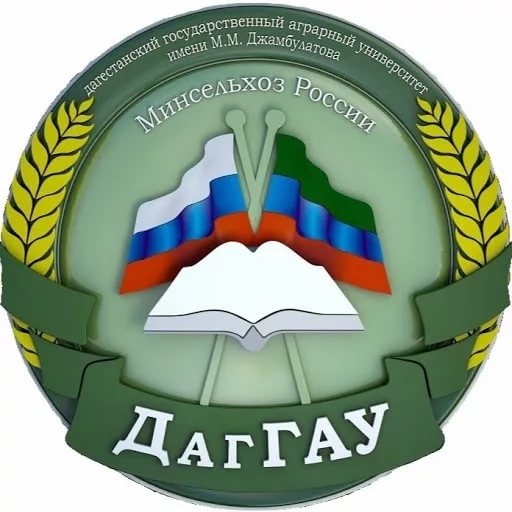 Материалы МЕЖДУНАРОДНОЙНАУЧНО-ПРАКТИЧЕСКОЙ КОНФЕРЕНЦИИ «Актуальные ПРОБЛЕМЫ И ПЕРСПЕКТИВЫ РАЗВИТИЯ ЭКОНОМИКИ РОССИИ В СОВРЕМЕННЫХ УСЛОВИЯХ»14-15 мая 2018 г. Махачкала 2018 УДК 330Актуальные проблемы и перспективы развития экономики России в современных условиях: сборник научных трудов Международной научно-практической конференции 14-15 мая 2018 г. – Махачкала: ФГБОУ ВО Дагестанский ГАУ, 95с.Редакционная коллегияЮсуфов Н.А. -   декан экономического факультета,  к.э.н., доцент – председательМусаева А.М. – доцент кафедры Бухгалтерского учета, аудита и финансов ФГБОУ ВО Дагестанский государственный аграрный университет имени М.М. Джамбулатова – зам. председателя.ЧЛЕНЫ ОРГАНИЗАЦИОННОГО КОМИТЕТА:Ханмагомедов С.Г.,  д.э.н., профессор, заведующий кафедрой Анализа, статистики и налогов ФГБОУ ВО Дагестанский государственный аграрный университет имени М.М. Джамбулатова;Белоусов А.И., д.э.н., профессор, директор экономико-аналитического центра СКФУ;Дохолян С.В., д.э.н., профессор, заведующий кафедрой Экономики и управления в АПК   ФГБОУ ВО Дагестанский государственный аграрный университет имени М.М. Джамбулатова;Юсуфов А.М., к.э.н., проф., зав. кафедрой Бухгалтерского учета, аудита и финансов ФГБОУ ВО Дагестанский государственный аграрный университет имени М.М. Джамбулатова;Раджабов А.Н., к.э.н., заведующий кафедрой Организации и предпринимательства в АПК ФГБОУ ВО Дагестанский государственный аграрный университет имени М.М. Джамбулатова;Юсуфов Н.А., к.э.н., доцент, декан экономического факультета;Азракулиев З.М., к.э.н., доцент, доцент кафедры Бухгалтерского учета, аудита и финансов ФГБОУ ВО Дагестанский государственный аграрный университет имени М.М. Джамбулатов.Материалы публикуются в полном соответствии с авторскими оригиналами.Сборник  материалов конференции будет размещен в научной электронной библиотеке (www.elibrary.ru) и зарегистрирован в наукометрической базе  РИНЦ.ФГБОУ ВО «Дагестанский государственный аграрный университет имени М.М. Джамбулатова», 2018гУДК 379.85ОСНОВНЫЕ ЧЕРТЫ И ПРОБЛЕМЫ РАЗВИТИЯТУРИЗМА В ДАГЕСТАНЕАббасова А.А., доцент, к.э.н., кафедра  Организации предпринимательства в АПКИсмаилов Т.З., магистрантДагестанский государственный аграрный университет, г. МахачкалаАннотация. Статья посвящена вопросам оценки потенциала и перспектив развития туристской отрасли в Дагестане, которая основана на дагестанском гостеприимстве и высоком качестве предоставления туристских услуг в совокупности с государственной поддержкой этой сферы. Ключевые слова: туризм, туристские услуги, инфраструктура туризма.Annotation. The article is devoted to the assessment of the potential and prospects of development of the tourism industry in Dagestan, which is based on the Dagestan hospitality and high quality of tourist services in conjunction with the state support of this sphere. Key words: tourism, tourist services, tourism infrastructure.Древний, загадочный, величественный и прекрасный Дагестан - самая южная республика России. Республика граничит по суше и Каспийскому морю с пятью государствами — Азербайджаном, Грузией, Казахстаном, Туркменистаном и Ираном, внутри Российской Федерации соседствует со Ставропольским краем, Калмыкией и Чеченской Республикой. С давних времен по территории пролегали крупные торговые пути, соединяющие восток и запад. В средние века через Дагестан  проходил легендарный торгово-караванный маршрут «Великий шелковый путь». Сейчас по территории республики пролегают важнейшие маршруты федерального значения. Через ее территорию проходят важнейшие железнодорожные, автомобильные, воздушные, морские и трубопроводные маршруты федерального значения. Население Дагестана — это уникальное этническое сообщество. Нигде в мире на столь небольшой территории не проживают более 100 национальностей и народностей. Каждый этнос Дагестана сохранил свои древние традиции, фольклор, народные промыслы и этнолингвистический облик. Природно-климатические условия и историко-этническое наследие Дагестана дают уникальные возможности для развития здесь всех видов туризма: пляжного и водного, горнолыжного и экстремального, этнического и исторического, экологического и лечебно-оздоровительного. По разнообразию растительных и климатических поясов республика Дагестан не имеет себе равных в стране: от субтропического леса в устье реки Самур, пустынь и полупустынь на севере республики до высокогорных тундр и ледников. Всего флора Дагестана насчитывает около 4000 видов, среди которых множество эндемиков и реликтов. Богат и разнообразен животный мир Дагестана. Это историческая и географическая характеристика республики, но … ничто не создает имидж республики так, как въездной туризм. В развитых регионах он является мощным фактором экономической стабильности. Развитие туризма зависит и от того, как на государственном уровне воспринимается эта отрасль, пользуется ли поддержкой. Сегодня дагестанская туриндустрия делает новые шаги в своем становлении.Индустрия туризма в Дагестан е имеет существенный потенциал развития. Он связан как с наличием большого числа уникальных природных объектов (озер, горных вершин, речных пойменных лесов), так и богатым культурно-историческим наследием. На территории республики находится свыше 700 памятников архитектуры и искусства разных эпох и цивилизаций, многие из которых внесены в список культурного всемирного наследия ЮНЕСКО. Да, но этот потенциал эффективно не используется, много погрешностей, ошибок, недочетов.В целом рекомендации исследователей в области туризма сводятся к трем основным тезисам.Первое: лицам, которые определяют политику развития туристической отрасли, нужно учитывать, что выгоду приносит не только сам туризм, но и то, что работает на туризм.Второе: и главное: необходимо детальное планирование, ведь стратегия роста до сих пор не определена.И третье: нужно уделять как можно больше внимания маркетингу и продвижению направления.Необходимо большое количество вложений для раскрутки этой отрасли в Дагестане, для того чтобы сделать Дербент, Гуниб, Махачкалу привлекательными и рентабельными.Многие рекламы экскурсионных туров по Дагестану вызывают небольшое раздражение, так легко они искажают реальность, а туристы приезжают и понимают что это не то, чего они ожидали. Наш главный минус в том, что дагестанский туристский продукт неправильно продают. Чтобы люди приезжали в нашу республику, они должны заранее понимать, какие есть возможности в Дагестане, что здесь можно посмотреть. Плюс – они ожидают определенное качество услуг.Таблица 1. SWOT-анализ потенциала развития туризма в республикеПоложительное влияние туризма на экономику происходит только в том случае, когда туризм развивается комплексно, то есть не превращение экономики в экономику услуг. Другими словами, экономическая эффективность туризма показывает, что туризм в стране должен развиваться параллельно и во взаимодействии с другими в области социально-экономического комплекса.В каждом регионе, развитие туристической отрасли хочет достичь максимальной экономической эффективности, что означает получение экономической выгоды от туризма и туристических услуг в регионе, населения, производства, а также поддерживает работу агентства.На конференции ООН в сфере туризма и путешествий (с учетом рекомендаций Всемирной торговой организации туризма) была разработана и принята Методика учета доходов и расходов для туризма. Согласно рекомендациям Международного валютного фонда, в актив платежного баланса в рамках "туризм" включаются следующие доходы:1. Выручка от продажи товаров и туристских услуг;2. Доходы от экспорта товаров туристского спроса и туристских предприятий;3. Доходы от продажи других услуг по обучению;4. Стоимость транспортировки; 5. Инвестиции в сектор туризма.На стороне пассивов баланса по данным "туризм" включаются следующие расходы:1. Для приобретения туристских товаров и услуг туристами в стране пребывания;2. В импорт товаров, необходимых для обслуживания въездных туристов;3. Получения других услуг;4. По долгосрочным кредитам (в%-ты и возмещение капитала) для инвестирования в развитие туризма.Перспективы развития туризма во многом зависит от политической стабильности в регионе. Туризм может развиваться только в мирной обстановке. Туристы опасаются за свою безопасность является серьезным препятствием в выборе правильного пути. Здесь-Рист должен быть уверен в своей безопасности во время вождения.В сентябре 1988 года. в Ванкувере (Канада). проведения международной конференции, на роль и место туризма в сохранении мира. Конференция одобрила Ла и распространение "кредо миролюбивого путешественника", содержащее следующие положения:1. Путешествовать с открытой душой и добрым сердцем.2. С честью и по достоинству оценить многообразие мира переживают.3. Уважать и защищать природную среду, которая поддерживает все живое на Земле.4. Уважать все культуры, которые я знаю.На основе всего вышеперечисленного в ближайшее будущее, мы можем предсказать будущее направление развития туризма Республики:1. Создание новых и развитие существующих туристских услуг в Республике Словакия;2. Вовлечение местной общественности и муниципальных властей в планирование и развитие туристской деятельности, обеспечение их безопасности;3. В развитие связей между Организаторами туризма и муниципальными структурами с целью понять потребности каждого из них и найти пути их УДО-vitarine;4. Благополучия населения, устранение налоговых, таможенных и других проблем, которые могут препятствовать развитию туризма. Особое внимание должно быть уделено поддержанию цен на услуги в области туризма на уровнях, которые являются доступными для туристов и выгодно для туризма;5. При инвестировании капитала следует принимать во внимание необходимость защиты окружающей среды;6. Осуществление более точного маркетинга и распределения дополнительных ресурсов для поддержки услуг, поиск определенных групп населения и оказание адресной информации по предлагаемым услугам7. Повышение профессионального уровня работников в сфере туризма.По прогнозам экспертов ВТО, индустрия туризма входит в период роста объема путешествий и экскурсий, усиливающейся конкуренции между регионами и странами проживания. Таким образом, существует большое количество хорошо информированных потребителей туристических услуг, обратить внимание на качество и риск предложение продуктов туризма. Дальнейшее развитие рынка по-прежнему определяет новые Информационные технологии.Таким образом, экономическое значение туризма в экономике нашего региона многообразно. В этом контексте, надо работать над балансом, чтобы он накренивался в направлении въезда на территорию Республики.Таблица 2- Финансово-экономические показатели туристско-рекреационной деятельности в Республике ДагестанВ таблице 2 приведены финансово-экономические показатели туристской деятельности в республике, а в таблице 3 показаны темпы роста объемов туристских услуг.Таблица 3 - Темпы роста объемов туристских услуг в Республике ДагестанКоличество принятых и обслуженных туристов в республике в 2016 году достигло 198 тыс.человек и увеличилось по сравнению с 2001 годом почти в 3,5 раза. При этом количество мест размещения выросло на 3,6 тыс. В основном этот рост достигнут за счет строительства малых гостиниц. Общее количество мест размещения на 10000 населения республики составляет 2,76 мест. Численность работающих в туристско-рекреационной сфере республики достигло 5,8 тыс.человек, рост по сравнению с 2001 годом составил 52,6%.Из таблицы 2 видно, что доходы от туристской деятельности в 2016 году составили 824,1 млн.руб., что на 254,1 млн.рублей или 44,6% больше чем в 2014 году, а налоговые поступления от туристской деятельности за эти годы выросли почти в 2 раза, но при этом следует заметить, что доля налоговой составляющей от туристской деятельности в республике все еще ничтожна мала и составляет всего 0,42%. Темпы роста объемов туристских услуг в Республике Дагестан, как это видно из таблицы 2, выросли в 2016 году по сравнению с 2014 годом в 2,1 раза.Все эти показатели говорят нам о том, что туризм в перспективе для депрессивной экономики Дагестана является фактором повышения доходов и стабильности экономической и политической.Список литературыОфициальный сайт Федерального агентства по туризму. – Режим доступаhttp://www.russiatourism.ru/contents/statistika/statisticheskie-dannye-po-rf/statisticheskie-pokazateli-po-subektam-rf/Официальный сайт Федеральной службы государственной статистики. –http://www.gks.ru/wps/wcm/connect/rosstat_main/rosstat/ru/statistics/enterprise/retail/Аббасова А.А. «Туристическая привлекательность  Дагестана:  проблемы и решения». //Горное сельское хозяйство - 2015, №3, с. 119-123, ДАГНИИСХ. Махачкала. Набиева У.Н., Аббасова А.А. «Туристско-рекреационный потенциал развития туризма на территории РД». // Проблемы развития АПК региона. - 2015.- №4. – с. 119-124.5. Набиева У.Н., Раджабов А.Н., Мустафаева Х.Д., Аббасова А.А., «Туристско-рекреационный потенциал развития туризма на территории РД»6. Замятин Д.Н. Гуманитарная география: Пространство и язык географических образов. - СПб.: Алетейя, 2003. - 331 с. 7. Климанова О.А., Шабалина Н.В. Географические аспекты туристского страноведения // География туризма. - М.: Кнорус, 2008. - 592 с. - С.306-311. 8.Трухачев А.В. Сельский туризм как основной фактор развития региональной экономики туризма в РФ // Вестник АПК Ставрополья. 2017. № 4 (28). С. 157-158.9.Трухачев В.И., Бинатов Ю.Г., Костюкова Е.И. Факторы и условия повышения конкурентоспособности  российского аграрного бизнеса в условиях глобализации // Вестник АПК Ставрополья. 2016. № S1. С. 88-93.10.Михайлова К. Ю. Инновационные направления развития мировой туристической индустрии // Вестник АПК Ставрополья. 2016. № 1 (21). С. 260-264.УДК 330.1СОЦИАЛЬНО-ЭКОНОМИЧЕСКИЕ АСПЕКТЫРАЗВИТИЯ ПРОИЗВОДСТВЕННОЙ ИНФРАСТРУКТУРЫ В НОВЫХ УСЛОВИЯХ ХОЗЯЙСТВОВАНИЯГасанов М.А., доктор экономических наук, профессорФедеральное государственное бюджетное учреждение науки Институт социально-экономических исследований Дагестанского научного центра РАН,г.МахачкалаАннотация. Работа посвящена исследованию социально-экономических вопросов, связанных с повышением эффективности функционирования и комплексного развития производственной инфраструктуры. Раскрыты особенности и выявлены стратегические направления инновационного развития предприятий и организаций производственной инфраструктуры в период  рыночных отношений. Значительное внимание уделено совершенствованию комплексного управления и сбалансированности ресурсов отраслей производственной инфраструктуры в условиях модернизации экономики. Предложены приоритетные стратегические направления комплексного формирования и устойчивого развития подсистемы производственной инфраструктуры.Ключевые слова: экономика, инфраструктура, прорывное развитие, исследование, перспективы, эффективность.Annotation. The work is devoted to the study of socio-economic issues related to improving the efficiency of functioning and integrated development of production infrastructure. The features and strategic directions of innovative development of enterprises and organizations of production infrastructure in the period of market relations are revealed. Considerable attention is paid to the improvement of integrated management and balance of resources of industrial infrastructure sectors in the context of economic modernization. The priority strategic directions of complex formation and sustainable development of the subsystem of production infrastructure are proposed. Key words: economy, infrastructure, breakthrough development, research, prospects, efficiency.В Послании Глава государства России парламенту страны акцентирован внимание на перспективное развитие экономики производственной инфраструктуры. В частности, он отметил: «Чтобы обеспечить прорывное развитие, вывести на новый уровень качество городской среды и инфраструктуры, в ближайшие шесть лет нам потребуется направить на эти цели значительные дополнительные финансовые ресурсы». Проведенный практический анализ показывает, что для современного этапа развития экономической реформы производственной инфраструктуры региона характерно сокращение объемов перевозок, обусловленное в  основном общеэкономическим спадом. Вместе с тем осуществление программы приватизации и появление конкурирующих предприятий привело к формированию резерва провозных возможностей, что является предпосылкой нормального инфраструктурного обеспечения функционирования рыночной экономики.Разработанный автором в результате анализа прогноз развития производственной составляющей инфраструктуры показывает, что примерно на 15–20% повысятся объемы перевозок продукции  и пассажиров 2027 г. по сравнению с 2017 годом. В этот период необходимо осуществить в соответствии с посланием Президента страны: комплексное развитие производственной составляющей инфраструктуры как одного из условий существенного повышения жизненного уровня населения Дагестана; формирование и законодательное оформление структуры рынка услуг и ценовую сферу, системы регулирования транспортной деятельности и государственной поддержки важнейших инфраструктурных услуг; установление государственных стандартов дорожно-транспортной обеспеченности территорий и населенных пунктов региона. В этой связи необходимо отметить, Послании Федеральному Собранию 1 марта 2018 г. Президент страны подчеркнул: Для развития городов, роста деловой активности, обеспечения «связанности страны», повышения качества жизни нам нужно буквально «прошить» всю территорию России современными коммуникациями. Для Дагестана с учётом его геоэкономического положения совершенствование управления производственной инфраструктурой – это не только экономическая задача, а прежде всего задача обеспечения единства всех его районов. При этом от качества функционирования производственной инфраструктуры зависят как темпы и уровень развития районов и республики в целом. Составляющие производственной инфраструктуры оказывает значительное влияние на рост эффективности экономики. Это достигается прежде всего путем сокращения потерь продукции в процессе ее движения до переработки и реализации, а также путем принятия эффективных управленческих решений в данной области. Между тем анализ показывает о существенном отставании развития материально-технической базы инфраструктуры от потребностей экономики, её большая изношенности, неудовлетворительное состояние путей сообщения, росте цен на топливно-энергетические ресурсы и т.д.Однако при  неблагоприятном сценарии уже в 2018–2020 гг. в Дагестане могут возникнуть проблемы ограничения инфраструктурной доступности и товародвижения в международных, региональных и внутренних каналах, а значит инфраструктура может стать фактором ограничения экономического роста. В противовес этому негативному сценарию взаимосвязанное и комплексное решение поставленных актуальных вопросов позволит обеспечить более устойчивое функционирование производственной и транспортно-логистической инфраструктуры в стратегии экономического развития республики.Развитие региональной логистической инфраструктурной системы связано с созданием соответствующих технических, организационных, экономических, правовых и информационных предпосылок. При этом необходимо: системно объединить существующие, уже созданные элементы производственно-информатизационной сферы республики; обеспечить развитие и доведение до необходимого уровня недостаточно развитых элементов дагестанской логистической инженерной инфраструктурной системы; создать новые недостающие элементы и звенья региональной логистической транспортной сферы. Как отметил Глава РД «В связи с рассмотрением на федеральном уровне проекта Каспийского транспортно-логистического комплекса».Практические выводы и рекомендации автора по реализации Послания Главы страны Федеральному Собранию 1 марта 2018 г. с использованием социально-экономического потенциала сводится к следующему: первоочередной актуальной задачей формирования современной производственной инфраструктуры в Дагестане является создание развитой системы сервисного обслуживания. Эта система может иметь индивидуальный характер, либо централизованное обслуживание специализированными центрами сервиса. Последняя, как показывает опыт, имеет большую перспективу.Первоочередной актуальной задачей для республики является разработка четкой, реальной производственно-инфраструктурной стратегии. Например по созданию единой инфраструктурной системы, транспортно-складской базы на основе экспортных коридоров или модернизации железных дорог. Стратегическое планирование должно быть крупномасштабным, общенациональным и конкурентно-ориентированным, создавая условия для стабильного экономического роста и появления новых возможностей в отраслевых сферах экономики республики, а Россия должна увеличить объемы инвестиций в развитие подотрасли производственной инфраструктуры Дагестана, что будет являться признаком умелой экономической политики в рамках долгосрочной стратегии.Врио Главы Республики Дагестан В.А. Васильев придает большое значение развитию инфраструктуры комплекса, повышению эффкетивности и  наведению надлежащего порядка в осуществлении производственно-транспортной деятельности в республике. При этом считаю необходимым создание при Правительстве Республики Дагестан Межведомственного координационного совета по развитию производственно-инфраструктурного комплекса Республики Дагестан. Следует также рассмотреть возможность создания уполномоченного органа исполнительной власти по вопросам инфраструктурного развития Дагестана, которое будет управлять выделенным бюджетом и осуществлять финансовый контроль. На наш взгляд, возможны следующие каналы финансирования: налоговые поступления из соответствующих бюджетов (в конечном счете от  налогоплательщиков); увеличение государственного долга; сборы с пользователей услугами дорожно-транспортной инфраструктуры.Повысить связанность территории региона за счет современных инфраструктуры и коммуникации. Достижение этой цели должно стать ключевым ориентиром устойчивого функционирования производственной инфраструктуры. При анализе проблем развития предприятий производственно-логистической инфраструктуры автором сделан акцент на то, чтобы она работала прежде всего на внутрирегиональные, внутридагестанские нужды. Ввиду невозможности решения целого ряда насущных проблем инфраструктуры в рамках традиционных методов управления целесообразна разработка и реализация концепции региональных проблем развития отдельных ее составляющих с учетом геоэкономического потенциала. Наряду с этим необходима разработка и реализация комплексной программы развития производственной инфраструктуры на 2019-2025 годы и на период до 2050 г. с учетом особенностей региона СКФО.Некоторые ориентиры и предложения автора по реализации Послания Главы России 1 марта 2018 г. на перспективу (2019-2024 гг.) с использованием геоэкономического потенциала региона сводится к следующему: качественно обустроить инфраструктурный коридор «Север-Юг» для развития международного транзита и экспортных перевозок продукции, где ключевыми субъектами станут Дагестан и Астраханская область; формировать с учетом современных реалий производственной инфраструктуры курортно-рекреационной зоне, в первую очередь речь идет о качестве транспортно-логистических узлов Северо-Кавказской федеральной дорожной сети; создавать дорожные фонды на муниципальном уровне решать проблемы внутриреспубликанских дорог. Это будет определенная новация. Проведенный анализ показал, что есть проблемы с наполнением дорожных фондов, но мы рекомендовали бы в ряде муниципалитетов района с этим вопросом поэкспериментироваться, а для того, чтобы решить проблему устойчивого развития и качественного функционирования производственной инфраструктуры необходимо постепенно увеличивать объем капитальных вложений дорожно-транспортной подсистемы экономики и к 2024 году привести всю инфраструктурную сеть в соответствие с нормативами. При этом Президент страны подчеркнул «За счет строительства обходов необходимо разгрузить города от транзитных потоков. Необходимо усовершенствовать систему управления производственной и коммуникационной сферах и перейти комплексному управлению экономикой отрасли.Результаты анализа могут быть применены при прогнозировании структурных составляющих производственной и информационно-коммуникационной инфраструктуры Дагестана и ее районов. По результатам исследования сделан вывод, практическое использование концепции автора будет способствовать: ускорению рыночных преобразований в отраслях производственно-информатизационной инфраструктуры, созданию благоприятных условий для развития бизнеса, повышение эффективности работы предприятий отрасли, сбалансированному развитию различных видов инфраструктуры, экспорта инфраструктурных услуг и др.Думается, что решение этих и других актуальных вопросов позволит комплексу встать на новый уровень развития и сделать производственную инфраструктуру ведущей отраслью в экономике Дагестана. Приоритетными должны стать внутригородские и внутрипоселковые дороги – в Дагестане сотни малых населенных пунктов имеют сложности с круглогодичным доступам к автотрассам, а перспективный прогноз развития отрасли выходят за географические границы приграничного региона. К примеру, появление новых современных дорожно-транспортной сети позволит сделать реальностью идею доступности главных курортов Юга России – Кавминвод, Домбая, Приэльбрусья, Каспийского, Черноморского побережья и др., что позволит резкое увеличение числа туристов.Следовательно, подъем и переход к цивилизованной развитой экономики Дагестана невозможен без эффективно развивающейся и качественно функционирующей производственной инфраструктуры, способного решать новые задачи, выдвигаемые требованиями рыночного механизма. Устойчивые темпы развития народного хозяйства Дагестана и ее районов поставили перед наукой и практикой задачу разработать и осуществить внедрение новых эффективных форм и методов управления экономикой, соответствующих новому этапу развития производительных сил производственных отношений в стране. В соответствии с этой задачей особенно актуальными в настоящее время являются проблемы развития производственной инфраструктуры в условиях рыночных преобразований.Список литературы1. Послание (Отчет) Главы Республики Дагестан Народному Собранию. Дагестанская правда, 7 февраля 2017 г. № 26.2. Багомедов М.А. Стратегические приоритеты развития социальной сферы региона. Том 1. ISBN 978-5-90 3063-80-2. Махачкала. Издательский дом «Наука плюс», 2011.3. Гимбатов Ш.М. Проблемы социально-экономического  развития республик Северного Кавказа // Вопросы структуризации экономики, 2012. № 3. С. 114–117.4. Дохолян С.В., Экигальцев О.В. Анализ и сравнительная оценка законодательства и несостоятельности и банкротстве. Ежекв. научный журнал «Региональные проблемы преобразования экономики». Махачкала, 2004. № 2.5. Камалова Т.А. Качество и безопасность товаров и услуг. Научный журнал «Апробация». № 7, 2014. С. 59–61.6. Курбанов К.К., Петросянц В.З. Роль и место АПК в устойчивом развитии региональной системы (на примере СКФО) // Региональные проблемы преобразования экономики, 2014. С. 107–112.7. Кутаев Ш.К., Сагидов Ю.Н. Современное состояние и проблемы развития промышленности региона // Региональные проблемы преобразования экономики. 2014. № 6. С. 62–66.8. Петросянц В.З., Дохолян С.В., Петросянц Д.В. Баширова А.А. Стратегия регионального развития в условиях инновационных преобразований экономики. – М.: Экономика, 2011.9. Дохолян С.В., Петросянц В.З., Петросянц Д.В., Курбанов К.К., Садыкова А.М. Механизмы формирования и реализации социально-экономической политики устойчивого развития региональной системы. Под общей редакцией д.э.н., проф. С.В.Дохоляна; РАН, ДНЦ, ИСЭИ. – Москва: Перо, 2016. – 291 с.10. Основное содержание Послания Президента РФ Владимира Путина Федеральному Собранию. Москва, 1 марта 2018 г. 40 с.11. Мукаилов М.Д., Ханмагомедов С.Г., Алиева О.Ю. Особенности и индикаторы повышения конкурентоспособности региональной аграрной экономики
Региональные проблемы преобразования экономики. 2017. № 3 (77). С. 4-10.12.Ибрагимов М.Т.А., Ремиханова Д.А., Эминова Э.М. Совершенствование механизма управления аграрными предприятиями на основе внутрихозяйственного расчета
Региональные проблемы преобразования экономики. 2014. № 11 (49). С. 59-66.УДК: 300.331СОВРЕМЕННЫЕ ТРЕБОВАНИЯ К ЭКОНОМИСТУ - КАКИСКУССТВО НАУКИ1Гасанов Г.А., к.э.н., вед.н.с. 2Гасанов Т.А., к.э.н., доцент2ФЕйзуллаев Ф.С., к.с.х.н., доцент,1Институт экономики НАН Азербайджана, г. Баку 2ФГБОУ ВО «ДагГАУ имени М.М.Джамбулатова», г. Махачкала MODERN REQUIREMENTS FOR THE ECONOMIST - ASTHE ART OF SCIENCE1Gasanov G.A., Candidate of Economic Sciences, Leading Researcher2Gasanov T.A., Candidate of Economic Sciences, Associate Professor2Feyzullaev F.S., Candidate of Agricultural Sciences, Associate Professor1Institute of Economics of the National Academy of Sciences of Azerbaijan, Baki2Dagestan State Agrarian University named after Dzhambulatov M.M., MakhachkalaАннотация. Рассматриваются способности человека, которыми должен обладать современный экономист. Приводятся высказывания выдающихся экономистов, в которых раскрывается механизм становления экономиста как деятеля науки. Современные преобразования в экономике предъявляют новые требования к деятельности экономиста.Ключевые слова. Экономист, наука, научные познания, мотивы.Annotation. The human abilities that a modern economist should have are considered. The statements of prominent economists are given in which the mechanism of becoming an economist as a scientist is revealed. Modern transformations in the economy make new demands on the activity of the economist.Keywords.  Economist, science, scientific knowledge, motives.Современный этап движения общества характеризуется развитием прогрессивных технологий – нано-, инновационных, информационно-компьютерных, природоподобных и других, которые оказывают влияние на экономику современного государства, заставляя её преобразовываться. Кроме того, экономические санкции Запада, принятые против России и запущенный механизм импортозамещения, оказывают существенное влияние на развитие экономики страны в этих специфических условиях.Все  эти процессы объективно способствовали появлению нового направления в экономике – цифровой экономики. Исходя из указанных обстоятельств, согласно распоряжению правительства РФ от 28 июля 2017 года была принята Программа «Цифровая экономика Российской Федерации» [1].Поэтому, исходя из указанных обстоятельств, к экономисту предъявляются такие требования, которые должны учитывать эти процессы и явления. Итак, экономист должен быть наделён интеллектуальными способностями, о чем свидетельствуют высказывания великих экономистов прошлого, которые становятся востребованными в современных условиях.Наше исследование мы начнём с классических требований, которые предъявлялись экономистам прошлого. Обратимся к А.Маршаллу и посмотрим, какими качествами должен обладать экономист, по мнению основоположника теории неоклассического синтеза. «Экономист должен обладать тремя великими интеллектуальными качествами – восприятием, воображением, здравомыслием, но больше всего ему необходимо воображение, чтобы он оказался в состоянии обнаружить те причины видимых явлений, которые отдалены или сокрыты от глаз, и представить себе те последствия видимых причин, которые отдалены или не лежат на поверхности»[2, c.100-101]. И далее, он углублённо детализирует особенные качества исследователя: «Экономисту необходимо воображение особенно для того, чтобы реализовать свои идеалы. Но больше всего он должен обладать осторожностью и сдержанностью, чтобы отстаивание идеалов не обгоняло его представления о будущем»[2, c.104].Экономическая наука, по мнению А.Маршалла – это не совокупность конкретных истин, а только орудие для открытия конкретной истины. Другими словами, экономист должен быть, прежде всего, исследователем, способным открывать конкретные истины в этой науке. Каждый человек имеет побудительные мотивы в своей деятельности «…желание добывать деньги само по себе необязательно продиктовано низменными мотивами даже тогда, когда человек намеревается потратить их лично на себя…»[2, c.77]. И далее, «Юноша, который много работает и откладывает из своего заработка, чтобы … оплачивать учёбу в университете, испытывает жажду к деньгам, но жажда эта не низменная» [2, c.77-78].В отличие от А.Маршалла, мы считаем, что побудительные мотивы не должны выходить за рамки духовных, нравственных качеств в достижении поставленных целей. Тот же юноша не должен зарабатывать деньги на оплату учёбы преступным путём: торговать наркотиками, оружием, запрещёнными препаратами, оказывать сомнительные услуги и т.д. и т.п. В этом случае цель – получение образования этим юношей, противоречит средствам достижения этой цели. Следовательно, побудительные мотивы в достижении материального или иного благополучия, должны осуществляться в соответствии с общепринятыми духовными, нравственными и законодательными принципами, действующими в обществе. Задача экономиста не абстрактно рассматривать побудительные мотивы в достижении цели, а дифференцированно подходить к этим средствам, которые способствуют её достижению.К экономисту всегда предъявлялись высокие требования, о чём свидетельствует высказывание Дж.М.Кейнса – выдающегося экономиста, с именем которого связано целое направление в экономической науке – кейнсианство, которое не потеряло своей актуальности в условиях меняющейся экономики.  Дж.М.Кейнс с особой тщательностью и требовательностью характеризует достойных экономистов следующим образом: «… хорошие или хотя бы компетентные экономисты встречаются чрезвычайно редко…. Парадокс этот объясняется, очевидно, тем, что экономист высшей пробы должен обладать редким сочетанием множества способностей. Он должен обладать громадным объёмом знаний в самых разных областях и сочетать в себе таланты, которые редко совмещаются в одном лице» [2, c.11]. Затем он перечисляет дисциплины, которыми должен владеть экономист: он одновременно должен быть математиком, историком, государствоведом, философом. Кроме того, он должен понимать язык знаков, символов и уметь выражать свои понятия и концепции словами. Этому высказыванию почти сто лет. Итак, начнём с математики. Все экономические школы и направления широко используют математические расчёты, дифференциальные исчисления, функциональные взаимосвязи и другие методы использования математических принципов исчисления. Даже такое направление в маржинализме, как Лозаннская школа, называют математической школой маржинализма.Знания общей истории, истории экономических учений для экономиста – это объективный процесс познания экономических процессов и явлений в хронологической последовательности. Любые экономические доктрины, экономические исследования начинаются с истории возникновения факта или процесса функционирования их. Экономисты всегда активно и успешно использовали философские методы исследования процессов и явлений экономической жизни. Так, к примеру, К.Маркс использовал, как целостную систему метод материалистической диалектики, который он сам разработал на основе диалектики Гегеля и материализма Фейербаха, а также использовал другие методы познания – исторического и логического и прочие методы исследования. А для А.Маршалла основными методами исследования были – индукция и дедукция, причинно-следственные связи и другие методы познания.Кроме того, экономист должен иметь представление об информационно-компьютерных и инновационных технологиях, которые открывают новые возможности в экономических исследованиях. Так, создание принципиально нового, инновационного суперкомпьютера – квантового компьютера, открывают возможности обработки огромного массива информации во всех областях социально-экономической жизни современного общества. Главное, экономист в общих чертах должен знать механизм функционирования и последствия его результатов. Использование квантового компьютера будет способствовать повышению благосостояния населения страны, создания нового качества жизни граждан, укреплению экономической безопасности и национального суверенитета государства, пресечения промышленного шпионажа и киберпреступности.Как известно, задолго до выхода работы К.Маркса «Капитал», основное положение классика политической экономии А.Смита – теорию трудовой стоимости, в стихотворной форме и художественной образности, изложил А.С.Пушкин в произведении «Евгений Онегин». Литературный талант Пушкина позволил ему представить работу А.Смита «Исследование о природе и причинах богатства народов» в стихотворной форме, показав тем самым сложное перевоплощение политэкономии в литературно-художественную форму искусства:«…Зато читал Адама СмитаИ был глубокий эконом,То есть умел судить о том,Как государство богатеет,И чем живёт, и почемуНе нужно золота ему,Когда простой продукт имеет.Отец понять его не могИ земли отдавал в залог» [4].Как известно, «…деньги составляют главный стержень, вокруг которого концентрирует своё внимание экономическая наука. Объясняется это не тем, что деньги рассматриваются как главная цель человеческой деятельности или как основной предмет исследования экономиста, а тем, что в том мире, в котором мы живём, они служат единственным пригодным средством измерения мотивов человеческой деятельности в широких масштабах»[2, c.78]. Поэты и писатели могут точно определить «стоимость» человека, а также значение денег для измерения его мотивов. В качестве примера приведём отрывок из произведения В.В.Маяковского «Моё открытие Америки»: « - Вы смотритесь сегодня на два цента. Или: - Вы выглядите на миллион долларов. О вас не скажут мечтательно, чтобы слушатель терялся в догадках, - поэт, художник, философ. Американец определит точно: - это человек стоит 1230000 долларов. Этим сказано всё: кто ваши знакомые, где вас принимают, куда вы уедете летом и т.д. Бог – доллар, доллар – отец, доллар – дух святой» [3, с.444-445].Следовательно, перед экономистом стоит задача – более объективно и насколько возможно, правильно и точно определить способности человека, его значимость в экономическом отношении с тем, чтобы соизмерить их в стоимостном выражении, для последующих расчётов и выводов, а не обращаться к поэтам и писателям как к наглядным пособиям или справочникам. Разумеется, такая задача сложная, требует определённых подходов, но вполне выполнимая.И, наконец, рассмотрим деятельность экономиста в историческом плане. Экономист должен тщательно анализировать процессы, происходящие в общественном производстве, так как каждый исторический период ставит свои специфические задачи и проблемы в своём развитии. Для их решения необходимо находить оригинальные, уникальные экономические подходы, которые до определённого времени не были использованы в поступательном развитии общества. Примерами могут служить: внедрение НЭП в Советской России или государственное регулирование рыночной экономики – Дж.М.Кейнса. В первом случае В.И. Ленин предложил соединить рыночный механизм хозяйствования в социалистическом государстве, под контролем этого государства с централизованным планированием. Это позволило увеличить эффективность общественного производства и, тем самым, спасти завоевания социалистической революции в Советской России. Во втором случае, Дж.М.Кейнс предложил механизм государственного регулирования экономики, - путём стимулирования эффективного спроса и предложения в условиях Великой депрессии 30-х годов ХХ века, когда разразившийся мировой экономический кризис на Западе, требовал нового, принципиального подхода в его преодолении, путем решения возникших проблем в условиях кризиса.Таким образом, экономисту необходимо постоянно быть в творческом поиске, искать нестандартные решения возникающих проблем современного общественного производства, а не слепо копировать отжившие доктрины и теории экономического развития.Список литературы1.Программа «Цифровая экономика Российской Федерации» - [Электронный ресурс]: URL http://government.ru/docs/28653/ (дата обращения: 18.12.2017).2.Маршалл А. Принципы экономической науки. Т.1. Пер. с англ. – М.: Издательская группа «Прогресс». 1993. - 416с.3.Маяковский В.В. Моё открытие Америки// В.В.Маяковский. Полн. Собр. Соч. в 13-ти томах. – М.: ГИХЛ. -1955. – Т. 4.4.Пушкин А.С. Евгений Онегин. Т. 4//Собр. Соч. в 10 томах. – М.: ГИХЛ, 1959 – 1962.5. Толстой Л.Н. Письмо П.А.Столыпину (черновое) 1909г., август 30. – Толстой Л.Н. Собр. Соч. - М.: Художественная литература. 1965. - Т.18.6.Адуков А.Д., Юсуфов Н.А., Мукаилов М.Д. Единый информационный портал аграрных производителей в глобальной сети интернет // Проблемы развития АПК региона. 2013. Т. 16. № 4-16 (16). С. 81-84.УДК  300.331КОМПЬЮТЕРНАЯ РЕВОЛЮЦИЯ – НОВОЕ ИЗМЕРЕНИЕ И ЦИФРОВАЯ ЭКОНОМИКА1Гасанов Г.А., к.э.н., вед.н.с. 2Гасанов Т.А., к.э.н., доцент2Фейзуллаев Ф.С., к.с.х.н., доцент,1Институт экономики НАН Азербайджана, г. Баку 2ФГБОУ ВО «ДагГАУ имени М.М.Джамбулатова», г. Махачкала COMPUTER REVOLUTION - NEW MEASUREMENT AND DIGITAL ECONOMY1GASANOV G.A., Candidate of Economic Sciences, Leading Researcher2GASANOV T.A., Candidate of Economic Sciences, Associate Professor2FEYZULLAEV F.S., Candidate of Agricultural Sciences, Associate Professor1Institute of Economics of the National Academy of Sciences of Azerbaijan, Baki2Dagestan State Agrarian University named after Dzhambulatov M.M., MakhachkalaАннотация. В статье рассматриваются причины, которые способствовали осуществлению компьютерной революции. Анализируется сам механизм действия главного элемента компьютерной революции – квантового компьютера, последствия его применения в отраслях народного хозяйства. Раскрывается целевая направленность развития программы «Цифровая экономика  России» на период 2017-2030 годов, и её влияние на качество жизни населения и экономическую безопасность страны.Ключевые слова. Цифровая экономика, квантовый компьютер, информационно-компьютерные технологии, качество жизни.Annotation. The article examines the reasons that contributed to the implementation of the computer revolution. The very mechanism of the action of the main element of the computer revolution - the quantum computer, the consequences of its application in the branches of the national economy is analyzed. The target direction of the development of the program "Digital Economy of Russia" for the period 2017-2030 is revealed, and its impact on the quality of life of the population and the economic security of the country.Keywords.  Digital economy, quantum computer, information and computer technologies, quality of life.Современный этап функционирования экономики осуществляется как объективный процесс развития науки и передовой технологии, которые революционизируют методы и способы общественного производства, и изменяет принципы взаимодействия экономических отношений.Объективный этап развития экономики имеет свои специфические особенности,  характеризующиеся противоречивыми процессами, темпами развития общественного производства,  усложнением технических параметров  производства,  связанного с информационными технологиями. Это, прежде всего, относится к процессу глобализации мировой экономики, экономическими санкциями Запада в отношении России и ответными мерами к странам Запада в виде запущенного механизма импортозамещения, усилению конкурентной борьбы на мировом рынке и доступа к производственным сырьевым ресурсам. Все эти процессы и тенденции общественного производства предъявляют качественно новые требования к развитию  информационных технологий. Современные компьютерные технологии практически исчерпали свои информационные возможности.В настоящее время требуется создание принципиально нового, инновационного механизма получения, обработки и распространения информации. Таким механизмом явился суперкомпьютер, или квантовый компьютер, который отличается от своих предшественников механизмом действия, прежде всего, по скорости обработки и распространения информации, надёжности её хранения, а также в способности проникновения, в целях получения необходимой информации.Квантовый компьютер – это принципиально новый компьютер, создание которого было разработано и основано на принципиально новой, инновационной системе в области получения, обработки и распространения информационных данных.  В квантовом компьютере заложены основы для осуществления перехода к принципиально новому качеству жизни. Главным достоинством квантового компьютера является экономия времени в процессе получения и обработки информации. Так, измерение мощности квантового компьютера, его действий с информационными потоками выражается в кубитах. Уже создан такой экспериментальный компьютер, объём памяти которого составляет 51 кубит. Об этом было объявлено в Москве, на IV Международной конференции по квантовым технологиям (ICQT, 2017). В его создании принимал участие и сооснователь Российского квантового центра (РКЦ) и профессор Гарвардского университета М. Лукин, который сообщил, что его американские коллеги, и он создали и успешно проверили программируемый квантовый компьютер на базе 51 кубита. Тем самым, группа М.Лукина стала одним из лидеров среди участников похода за квантовым компьютером [5].Сам механизм функционирования его построен на принципе симулятора. В обычном компьютере процессор ведёт обработку двух положений 0 и 1, которые объединены в «биты» информации (нули и единицы) по существующей квалификации. Обычный персональный  компьютер, состоящий из ячеек, проводит операции в положении 0 или 1. В квантовом компьютере ячейки образуют «кубит», который функционирует одновременно в двух состояниях, или в перманентном состоянии 0 и 1, поэтому сам кубит в этом компьютере приобретает большое число кубитов [5].Созданный на инновационном механизме действия, квантовый компьютер получает возможность взламывать банковскую систему и раскрывать счета, таким образом, чтобы снимать денежные средства; раскрывать секреты, представляющие интересы национальной безопасности страны; активно осуществлять промышленный шпионаж в интересах корпораций; взламывать серверы различных государственных учреждений и организаций; другими словами – угрожать не только национальной, но и экономической безопасности, а также создаёт угрозу стабильному функционированию всех систем государства и отраслей народного хозяйства – ракетно-космическим системам, связи  и информационно-коммуникационным технологиям, всем видам транспорта и т.п. Основной причиной создания квантового компьютера является использование информационно-коммуникационных технологий для фирм, или цифровая экономика. Этот процесс идёт по спирали от простых технологий к более сложным технологиям, и наконец, принципиально инновационным технологиям, которые основываются на квантовых принципах.Итак, мы считаем необходимым дать определение цифровой экономики.  Цифровая экономика – это целый комплекс  институциональных категорий, функционирующих в экономике, который охватывает всю систему общественных отношений, базирующихся на передовых научных достижениях и инновационных технологиях, прежде всего, в цифровых информационно-коммуникационных технологиях, действие которых направлено на увеличение эффективности общественного производства, поддержание стабильных темпов роста экономики, с целью повышения общественного благосостояния и качества жизни граждан, обеспечение экономической безопасности страны и национального суверенитета государства[2].Создаваемая на основе компьютерных технологий цифровая экономика является ускорителем общественного производства и выступает одновременно в трёх плоскостях.1.Она является генератором инновационных идей и инициатором внедрения их в практику.2.Производителем этих новых решений.3.Основным потребителем инновационных достижений.Следовательно, цифровая экономика выступает в виде триумвирата государственной системы, инновационных идей общественного производства и гарантом безопасности страны в целом.Выше мы отмечали, что применение квантового компьютера является основой нового качества жизни. Это обусловлено тем обстоятельством, что в процессе использования этого компьютера происходит экономия времени. А как указывал К.Маркс, всякая экономия времени – является в высшей степени законом. Таким образом, первым и всеобщим экономическим законом выступает - закон экономии времени. Поэтому в процессе получения, обработки, хранения и распространения информации, для производственного и социального  назначения, экономия времени сокращает продолжительность производственного цикла и уменьшает время на получение социальных благ и услуг. В результате, такая экономия времени в процессе производства и в социальной сфере способствует увеличению свободного времени для других видов деятельности и развития самого человека, его способностей, а, следовательно, и повышения качества жизни населения страны.Для эффективного функционирования цифровой экономики необходимой основой выступают кибер-физические системы, суть которых заключается в том, что они соединяют физические процессы производства или какие-либо другие процессы (например, управления передачи и распределения электроэнергии), требующие практической реализации непрерывного управления в режиме реального времени, с программно-электронными системами[7].Исходя из этих объективных обстоятельств, согласно распоряжению правительства РФ от 28 июля 2017г. была принята программа «Цифровая экономика Российской Федерации» на период 2017-2030 гг. С целью развития цифровой экономики в РФ была разработана «Дорожная карта», в которой выделены три основных этапа – 2018г.; 2020г.; 2024г.Необходимо отметить, что в самой Программе указывалось, что Россия занимает 41-е место по готовности к цифровой экономике со значительным отрывом от десятки лидирующих стран; и 38-е место с большим отставанием от стран-лидеров, таких как Финляндия, Швеция, США, Германия и др., с точки зрения экономических и инновационных результатов использования цифровых технологий [1].По оценкам компании McKinsey, потенциальный экономический эффект от цифровизации экономики России увеличит ВВП страны к 2025 году на 4,1 – 8,9 трлн. рублей, что может составить в пределах от 19 до 34% общего ожидаемого роста ВВП страны[6]. В 2016 году, по оценке Росстата, общий объём ВВП России составил около 86 трлн. рублей.На первый взгляд может показаться, что приведённые данные показывают положительную динамику в увеличении планируемого роста ВВП России на ближайшую перспективу. Однако последующий анализ показателей цифровизации экономики страны, и, особенно, сопоставление с развитыми странами Запада, не внушают оптимизма. Так, для сравнения, по многим показателям развития цифровой экономики, а именно по уровню цифровизации, удельного веса этой экономики в общем объёме ВВП и других показателей, используемых в западных странах, Россия значительно отстаёт от них. К примеру, удельный вес цифровой экономики в ВВП России составляет в пределах 3,9%, и этот показатель в среднем в 2-3 раза ниже уровня развитых стран[6], что будет составлять в пределах от 5 до 10% указанного объёма потенциального экономического эффекта, получаемого от результатов цифровой экономики России в 2025 году.Ещё более пессимистический прогноз развития цифровой экономики России предложил А.Кудрин, и, в частности, он указал: «У нас отдельные компании и центры включились в технологическую революцию, но инновационность экономики, доля компаний, которые проводят инновации, не меняется на протяжении 10 лет, и раза в 3-4 отстаёт от того, что в ведущих странах» [3].Кроме того, необходимо указать на тот факт, что  процесс разработки нормативной документации в области цифровой экономики отстаёт от практических результатов их применения и функционирования. Ещё сложнее положение дел оказалось в регионах страны. Так в Республике Дагестан ещё не принята Программа «Цифровая экономика Республики Дагестан». В сложившейся ситуации рассчитывать на успешное развитие промышленности, АПК республики и других отраслей экономики, не приходится. Можно только практическими усилиями внедрять элементы цифровой экономики и полученными результатами опережать нормативную базу указанной Программы, доказывая, что практика выше не только теоретического познания, но и процесса утверждения соответствующей документации по указанной проблематикеТаким образом, объективный процесс развития научных разработок, совершенствования  технологий, создания принципиально новых информационно-компьютерных технологий, которые совершенствуют общественное производство, увеличивают его эффективность – это с одной стороны. А с другой стороны – все эти новшества и совершенствования общественного производства приводят к созданию нового качества жизни населения, увеличению свободного времени людей. Кроме того, это ведёт к сокращению занятых работников в отраслях экономики и, прежде всего, в отраслях материального производства, но при этом увеличивается потребность в новых профессиях и специальностях, а также создаются дополнительные рабочие места по вновь возникающим специальностям, то есть возникает дефицит высококвалифицированных работников в новых отраслях и направлениях экономики, и, прежде всего, в цифровой экономике.Список литературы1.Постановление Правительства Российской Федерации. Распоряжение от 28 июля 2017г. №1632-р. Программа «Цифровая экономика Российской Федерации» - [Электронный ресурс]: URL http://government.ru/docs/28653/ (дата обращения: 18.12.2017).2.Гасанов Г.А., Гасанов Т.А. Цифровая экономика – как новое направление экономической теории// Региональные проблемы преобразования экономики. -2017, №6(80). – с.4-10.3.Кудрин А.  Россия должна включиться в технологическую революцию. - [Электронный ресурс]: URL http://www/ tadviser.ru/index.php (дата обращения: 12.12.2017).4.Куприяновский В.И., Намиот Д.Е., Синягов С.А., Добрынин А.П. О работах по цифровой экономике.//Конвергентные когнитивно-информационные технологии /Труды I Международной научно-практической конференции. (Convergent’2016), - Москва, 2016. – С.243-249.5.ICQT 2017. IV Международная конференция по квантовым технологиям. - [Электронный ресурс]: URL https://22century.ru/scientific-and-technological-activities/iv-international-conference-on-quantum-technologies/ (дата обращения: 18.12.2017).6.Wolf W. Cyber-physical systems//Computer. - 2009. – № 3. – C.88 – 89.7.McKinsey: «Цифровая Россия: новая реальность» - [Электронный ресурс]: URL http://www/ tadviser.ru/index.php (дата обращения: 12.12.2017).8.Адуков А.Д., Юсуфов Н.А., Мукаилов М.Д. Единый информационный портал аграрных производителей в глобальной сети интернет // Проблемы развития АПК региона. 2013. Т. 16. № 4-16 (16). С. 81-84.УДК 330.3СУЩНОСТЬ КОРРУПЦИИ И ЕЁ ВЛИЯНИЕ НА СОЦИАЛЬНО-ЭКОНОМИЧЕСКОЕ РАЗВИТИЕ СТРАНЫ1Гасанов Г.А., к.э.н., вед.н.с. 2Гасанов Т.А., к.э.н., доцент2Фейзуллаев Ф.С., к.с.х.н., доцент,1Институт экономики НАН Азербайджана, г. Баку 2ФГБОУ ВО «ДагГАУ имени М.М.Джамбулатова», г. Махачкала THE ESSENCE OF CORRUPTION AND ITS EFFECT ON SOCIO-ECONOMIC DEVELOPMENT OF THE COUNTRY1Gasanov G.A., Candidate of Economic Sciences, Leading Researcher2Gasanov T.A., Candidate of Economic Sciences, Associate Professor2Feyzullaev f.S., Candidate of Agricultural Sciences, Associate Professor1Institute of Economics of the National Academy of Sciences of Azerbaijan, Baki2Dagestan State Agrarian University named after Dzhambulatov M.M., MakhachkalaАннотация. Анализируется сущность коррупции в стране, даётся авторское определение термину «коррупция». Раскрывается разрушительный механизм коррупции и её влияние на государственное устройство. На основе фактических данных показывается негативное влияние этого явления на развитие общественного производства в стране.Ключевые слова. Коррупция, государственное устройство, общественное производство, экономические последствия.Annotation. The essence of corruption in the country is analyzed, the author's definition of the term "corruption" is given. The destructive mechanism of corruption and its influence on the state structure are revealed. Based on the evidence, the negative impact of this phenomenon on the development of social production in the country is shown.Keywords.  Corruption, state structure, social production, economic consequences.Развитие современного общества происходит под воздействием общественного разделения труда, глобализации экономики, усложнением процессов государственного управления, огромными масштабами финансово-денежных потоков в инвестиционные проекты и в развитие производства. Все эти факторы способствуют появлению коррупции на государственном уровне, как аномалии современной экономики.В современной экономической литературе существуют многочисленные определения понятия «коррупция». Одни авторы определяют её как «…нелегальную институциональную норму, которая используется отдельными индивидами или группами в целях оказания давления на бюрократов» [7]. В Положении «Конвенции ООН против коррупции» предлагается более широкое толкование коррупции, в которых сделки осуществляют физические и юридические лица в частном секторе экономики[8]. Другие исследователи указывают: «… под коррупцией мы понимаем незаконное использование в собственных интересах … получить выгоды материального и/или нематериального характера в частном и государственном секторе экономики [4].Как можно увидеть, вышеприведённые определения коррупции носят узкий, частно-направленный характер и не затрагивают государственные интересы и государственное устройство в целом. Очевидно, это связано с тем, что понятие коррупции носит, на первый взгляд, индивидуальный характер, а её влияние распространяется на всю государственную систему, которое незаметно при анализе этой категории.Многочисленные определения понятия «коррупция» полностью не раскрывают содержания указанного термина. Как известно, некоторые страны за коррупцию применяют высшую меру наказания – смертную казнь. К примеру - это Китай, где за год приводят в исполнение – то есть расстреливают около тысячи чиновников, и, начиная с 2000 года к высшей мере наказания были приговорены около 10 тысяч государственных чиновников, и ещё 120 тысяч таких чиновников получили от 10 до 20 лет заключения [5]. Это свидетельствует о том, что в Китае и ряде других стран, где существует смертная казнь за коррупцию, более глубоко понимают и оценивают последствия этой коррупции на социально-экономическое развитие страны и их разрушительное воздействие на государство.Что касается России, то здесь  не используют смертную казнь за коррупцию, как высшую меру наказания. Более того, за отдельные коррупционные преступления – взятки – применяют штрафы, которые крайне негативно влияют на борьбу с коррупцией в России. Это, естественно, привело к тому, что сама коррупция в России начала принимать системный характер, а в некоторых случаях привела и к необратимым последствиям.Всё это диктует необходимость более глубокого исследования категории коррупции, и дать, возможно, более жёсткую, но объективную характеристику и её последствий на систему социально-экономических отношений в стране. Чем  меньше и мягче наказание за коррупцию, тем более широкие масштабы она принимает в условиях рыночной экономики. К примеру, если чиновник на протяжении многих лет злоупотреблял служебным положением, то есть занимался коррупцией, в той или иной форме, но при этом, если ему предъявили обвинение только по одному эпизоду, то, разумеется, штраф для такого коррупционера не представляет особой угрозы его экономическому благополучию. По большому счёту, он не боится таких штрафов, а сам штраф не является надёжным препятствием в его деятельности. Следовательно, правомерно ставить вопрос о конфискации всего имущества этого коррупционера и тщательно проверять близких родственников, на которых оформлены объекты собственности и прочие блага (счета в банках, акции и другие активы).Категория взяточничества или коррупция (от латинского corruptio – «порча» или «подкуп») – это не только экономическая, и не только правовая проблема. Она включает экономико-правовые, психологические, духовные аспекты исследования.Теперь, на основе изложенных выше аргументов и фактов, мы можем сформулировать определение коррупции. Итак, по нашему мнению, коррупция – это экономический терроризм, направленный на низвержение государственности (и, в данном случае, российской), способствующий уничтожению государственной системы в целом ради личной наживы или выгоды.Выгода может выражаться в виде денежных, финансовых средств, а также в виде материально-вещественных благ или других видов услуг. Данное нами определение более точно и глубже раскрывает содержание разрушительного механизма коррупции и позволяет представить все негативные последствия для самого существования государства и государственной системы управления народным хозяйством. Коррупция подменяет государственную деятельность частными корыстными интересами, уничтожает веру в справедливое государство и искусственно увеличивают конкуренцию на замещение государственных должностей. Терроризм и коррупция – это два вида одной и той же разрушительной силы для существования данной модели государства, но при всём этом, за терроризм в России предусмотрено уголовное наказание, в том числе пожизненное заключение. При этом за терроризм не предусмотрено штрафов, в отличие от коррупционных преступлений - очевидно, что это справедливо.Итак, приведём примеры из российской действительности. Так, у полковника полиции, одного из руководителей управления по борьбе с экономическими преступлениями и коррупцией МВД РФ, дома были обнаружены денежные средства, свыше 9 млрд. рублей, в долларовом эквиваленте это будет составлять свыше 150 млн. долларов США.  Очевидно, что эта сумма денежных средств была получена в результате тщательно отработанных коррупционных схем. Другой чиновник – губернатор Сахалинской области, у которого было также обнаружено свыше 1 млрд. руб. Разумеется, это тоже результат коррупционных схем высокопоставленных чиновников. Важно указать на тот факт, что коррупция в силовых структурах направлена, в некоторых случаях, на борьбу с конкурентами. Опасность коррупции в силовых структурах заключается в том, что она способствует ослаблению национальной безопасности страны, а также является основой для осуществления терроризма. Развитие экономики начинает замедляться, то есть замедляются темпы роста экономических показателей - в условиях существования коррупции, которая принимает широкие масштабы и приобретает необратимый характер. Именно коррупция в экономике – так называемые откаты, способствуют снижению качества выполняемых работ и оказываемых услуг; заставляет заниматься «приписками» выпускаемых товаров и услуг; созданию мошеннических схем и т.п. Та же самая коррупция не даёт возможности стабильному и динамичному росту всех отраслей экономики, и может привести к стагнации общественного производства. Об этом говорил президент РФ В.В.Путин 13 марта 2018г. когда находился в поездке по Республике Дагестан: «Конечно, одним из факторов, серьёзно тормозящих развитие страны, является коррупция. … Это не только беда Дагестана. … Вся страна об этом знает. … Есть такая проблема в стране» - заявил В.В.Путин на совещании по социально-экономическому развитию региона[6].Коррупция влияет на экономическую безопасность страны так же, как терроризм угрожает национальной безопасности любого государства. Всё это звенья одной и той же цепи, которые разрушают существование государственности. Терроризм – национальная безопасность; коррупция – экономическая безопасность – экономический рост.Как отмечал В.В.Путин в своей экономической программе – около 37% природных ресурсов Земли сосредоточены в России. Здесь следует отметить, что численность населения земли – более 7 млрд. чел., а количество жителей России – 145 млн. человек, то есть численность жителей России составляет 2% от общей численности населения Земли. Таким образом, на 1% населения земного шара, проживающих на территории России, приходится более 18% всех мировых запасов природных ресурсов [1]. Это свидетельствует о том, что граждане России должны жить в 4-5 раз богаче, чем граждане Великобритании, Германии и Франции, вместе взятые[2]. Однако, благополучие России зависит от природных ресурсов – нефти и газа, и при этом она производит только 2% мирового общественного производства. Причиной такого дисбаланса между наличием природных ресурсов по отношению к мировым запасам (37%:2%) и производством общественного продукта к мировому производству является неэффективное управление народным хозяйством, дефицит квалифицированных рабочих и кадров специалистов, а также крайне негативное влияние коррупции на эффективность всего общественного воспроизводства.Анализируя данные индекса восприятия коррупции за 2017г., следует отметить, что Россия в этом списке занимает  место в первой полутора сотне мест среди 180 обследованных стран. При этом первые 20 мест занимают развитые страны Запада, с низким уровнем коррупции. Впереди России оказались даже такие страны, как Папуа - Новая Гвинея, Украина, Эфиопия, Египет, Габон. Более низкие места вслед за Россией заняли среднеазиатские страны, члены СНГ – Узбекистан, Туркменистан, Таджикистан.Обратим внимание на тот факт, что за последние 10 лет - 2008-2017гг. Россия выше 120 места не поднималась, а самый низкий результат был показан 2010году – ниже 150 места из почти 180 обследованных стран. Среднестатистический показатель за этот период, то есть последние 10 лет, то у России индекс восприятия коррупции составил в пределах 140 места. Следовательно, исходя из этих данных, можно сделать  предварительный вывод о том, что коррупция в России уже приняла системный характер. Об этом свидетельствуют данные СМИ: Ущерб от преступлений экономической и коррупционной направленности в 2017 году составил 177.5 млрд. руб. и было выявлено более 70 тыс. преступлений. В бюджетной сфере было раскрыто более 4,5 тыс. преступлений, боле е 2,5 тыс. из них имели коррупционную составляющую. Размер выявленного ущерба составил более 17,7 млрд. руб. [3].Проведённый анализ коррупционных дел в стране, огромные суммы взяток, которые фигурируют в этих делах, а также экономические последствия, к которым они приводят, свидетельствует о том, что предстоит долгая и тяжёлая работа по устранению коррупции в России. Темпы экономического роста в стране в стране зависят от того, насколько будет успешно пресечена коррупционная деятельность в стране.Список литературы1.Гасанов Г.А., Гасанов Т.А., Фейзуллаев Ф.С. Социально-экономическое развитие и природоподобные технологии// Актуальные вопросы развития АПК региона в условиях импортозамещения: Материалы круглого стола (29 июня 2016г.) – Махачкала, ИСЭИ ДНЦ РАН, 2016. -  с.90-96.2.Гасанов Г.А., Гасанов Т.А., Фейзуллаев Ф.С. Российская экономика и импортозамещение// Научный фактор интенсификации и повышения конкурентоспособности отраслей АПК: Материалы Международной научно-практической конференции, посвящённой 80-летию факультета биотехнологии Дагестанского государственного аграрного университета имени М.М. Джамбулатова. – Махачкала, 2017. – с.243 -248.3.А.Голубев Важен не размер взятки, а принцип неотвратимости наказания/ Коммерсантъ.  №44 от 16.03.2018.4.Крылова Ю.В. Основные  подходы к измерению и оценке коррупции: аналитический обзор// Вестник Санкт-Петербургского Университета. 2012. – сер.5, вып.2. - с. 41-55.5.Овчинников В. За взятку – к высшей мере. [Электронный ресурс] – URL:https//rg.ru/2009/06/25/ korrupcia.html. – дата обращения 20.03.2018.	6. Речь В.В.Путина на совещании по социально-экономическому развитию в Дагестане 13 марта 2018г. [Электронный ресурс] – URL:http://www. kremlin.ru/ events/president/ news/57051/ -  дата обращения 20.03.2018.7.Leff N. Economic Development Throunh Bureaucratic Corruption// The American Behavioral Scientist, 1964. Vol. 8(3). P.8-14.8.United Nations Convention against Corruption, 2006. URL: http://www. unodc.org/ documents/ treaties/ UNCAC/ Publication/ 08-50026_E. pdf  - дата обращения 09.03.2018.УДК: 300.331ХУДОЖЕСТВЕННАЯ ЛИТЕРАТУРА – КАК ПРЕДЫСТОРИЯ «ЭКОНОМИКИ СЧАСТЬЯ»Гасанов Т.А. к.э.н. доцент кафедры «Экономика и управление в АПК» ДагГАУ, г.Махачкала Гасанов Г.А. к.э.н., вед.н.с. Институт экономики НАН Азербайджана, г. Баку Далгатова И.Д. аспирант кафедры «Экономика и управление в АПК» ДагГАУ, г.Махачкала Аннотации.  Исследуется категория «счастья» в литературных произведениях, которые изложены в произведениях популярных писателей и поэтов. Обращается внимание на  экономические аспекты «счастья», при анализе «экономики счастья». Делается вывод о том, что  основы «экономики счастья» были  заложены задолго до появления нового направления в произведениях художественной литературы.Ключевые слова: счастье, деньги, божество доллара, мотивы деятельности.Annotation. The category of "happiness" in literary works, which are set forth in the works of popular writers and poets, is explored. Attention is drawn to the economic aspects of "happiness", when analyzing the "happiness economy". The conclusion is drawn that the foundations of the "happiness economy" were laid long before the emergence of a new trend in works of fiction.Keywords: happiness, money, dollar deity, activity motives.«Экономика счастья» относительно новое направление в экономической науки. Принято считать, что это направление – «экономика счастья» возникло  в 70-е годы XX века. В результате проведенных исследований американским  экономистом  Ричардом Истерлином в 1974г., была опубликована  статья с символическим  экономическим названием: «Может ли  экономический рост улучшить положение человека? Некоторые эмпирические доказательства» [4].На основе приведенных статистических данных было выявлено, что рост экономических показателей страны и дохода на душу населения не способствует  прямо пропорциональной зависимости, увеличению удельного веса счастливых людей в стране: и при  этом  в некоторых случаях может приводить к тому, что количество счастливых людей не увеличивается вообще. В экономической науке этот факт получил название «парадокс Истерлина», или как иногда указывают «парадокс счастья».Понятие «счастье» - это очень сложная, многогранная и противоречивая категория. Определение счастье исследуется многими науками – философия, социология, психология и в настоящее время – экономика очень активно начала исследовать эту категорию.Говоря о многогранности и противоречивости понятия счастья обратимся к творчеству И.Гёте: «ты будешь жить, но жизнь  несчастьем будет для тебя, ты будешь есть, но сытым ты не будешь никогда, ты будешь пить, но жажда  будет у тебя, любить  ты будешь, но любимым ты не  будешь никогда». В этом четверостишье раскрывается противоречивость не только бытия человека, но и самого понятия – счастья: соотношение чувств, эмоций и протяженности времени жизни  человека.Тем более, что  рекомендация счастья была дана уже давно: в древности на латыни – «Здравый ум в  здоровом теле, - Бог даст, -будет большое счастье!». Рецепт счастья предлагал  и Альберт Эйнштейн в записке, которая была продана на аукционе в Иерусалиме за 1 млн.560тыс. долларов. А.Эйнштейн указывал в ней, что достижение задуманной цели не гарантирует счастье. Итак, на листке из блокнота с логотипом Гостиницы Imperial Hotel Tokyo было написано по-немецки: «Спокойная и скромная жизнь принесет больше счастья, чем  погоня за успехом и постоянное беспокойство, которое её сопровождает»[8].В исторической хронологии необходимо отметить тот факт, что в 30-е годы XX века советские писатели в художественной  литературе  поднимали вопрос экономических проблем счастья. В качестве примера приведем одно из популярных литературных произведения И.Ильфа и Е. Петрова – роман «Золотой теленок», где глубоко раскрывается экономические характеристики «счастья» в стоимостном, денежном выражении. При этом, авторы «Золотого теленка» раскрывают механизм экономики счастья с такой образностью, бухгалтерской точностью   и социальной направленностью, как будто эти писатели  продолжительное время рассчитывали показатель «экономики счастья» для своего  романа. Вместе с тем, следует указать, что любые расчеты, связанные с экономическими проблемами счастья не способны полностью раскрыть такое сложное понятие как «счастье». Здесь требуется целый комплекс наук, которые изучают и рассматривают проблемы счастья, - о которых  прежде указывалось выше.Причём, само понятие «счастья» или «полного счастья» раскрывается и рассчитывается с финансовой точность: « - Скажите, Шура, честно, сколько вам нужно денег для счастья? – спросил Остап. – Только подсчитайте всё. – Сто рублей, - ответил Балаганов, с сожалением отрываясь от хлеба с колбасой. – Да нет, вы меня не поняли. Не на сегодняшний день, а вообще. Для счастья. Ясно? Чтобы вам было хорошо жить на свете. Балаганов долго думал, несмело улыбаясь, и наконец, объявил, что для полного счастья ему нужно шесть тысяч четыреста рублей и что с этой суммой ему будет на свете очень хорошо. – Ладно, - сказал Остап, - получите пятьдесят тысяч»[2, с. 248].Щедрость Остапа Ибрагимовича оказалась почти в восемь раз больше, чем желание полного счастья Шуры Балаганова. Писатели это могут себе позволить. В отличие от писателей, экономисты должны чётко представить расчёты таких понятий, как счастье, или полное счастье. Для этого необходимо разработать специальную методику прогнозного или экспертного расчёта, на которую можно будет опираться и ориентироваться.Обратим внимание на тот факт, что экономические категории не могут полностью раскрыть такое объёмное и противоречивое понятие как «счастье». Здесь необходимо обратиться к социальной психологии, политологии, экономическим системам (плановая экономика или административно-распорядительная система, традиционная экономика, рыночная экономика, смешанные системы и т.д.).Снова обратимся к роману «Золотой телёнок». Великий комбинатор – Остап Ибрагимович Бендер, получил от Корейко, точнее продал папку о преступной деятельности подпольного советского миллионера, деньги в размере одного миллиона рублей (советских). Бендер размышлял: «И это путь миллионера! … - думал он с огорчением. – Где уважение? Где почёт? Где слава? Где власть?» [2, с. 250].Более того, полученный миллион рублей становится источником беспокойства и волнения, и приносит одни страдания и несчастья в социалистическом обществе той эпохи. Продолжим рассматривать сюжет романа, с точки зрения «экономики счастья» и психологического  размышления  главного героя - Остапа Бендера: «Как распорядиться проклятым  кушем (т.е.миллионом –прим.авт.) - который обогащает меня только моральными муками?[2, с.267]Теперь обратимся к классическим персонажам В.Шекспира, которыми пользоваться К.Маркс в «Капитале»: «Стоимость…товаров отличается от вдовицы Куикли, что не знаешь, как за нее взяться» [6, с.56]. Здесь  используется литературный образ, созданный Шекспиром – трактирщицы, которая становится прообразом в противоположность категории стоимости.«Бойкая проныра и сводня, любящая выпить, знающая цену деньгам и ради них готовая на все, вдовица Куикли успешно вела свои трактирные дела в харчевне «Кабанья голова», …» [5, c.18]. И здесь главным побудительным мотивом выступают деньги, ради которых вдовица Куикли «готовая на все», значит это элемент, если не самого счастья, то показатель благополучия. Следовательно, деньги по-прежнему выступают в качестве одного из важного экономического элемента  счастья.Поэты и писатели могут точно определить «стоимость» человека, а также значение денег для измерения его мотивов и самого понятия «счастья». В качестве примера приведём отрывок из произведения В.В.Маяковского «Моё открытие Америки»: « - Вы смотритесь сегодня на два цента. Или: - Вы выглядите на миллион долларов. О вас не скажут мечтательно, чтобы слушатель терялся в догадках, - поэт, художник, философ. Американец определит точно: - это человек стоит 1230000 долларов. Этим сказано всё: кто ваши знакомые, где вас принимают, куда вы уедете летом и т.д. Бог – доллар, доллар – отец, доллар – дух святой» [7, с.444-445].Таким образом, здесь В.В. Маяковский проводит идею обожествления денежных знаков – доллара, и возведению их в некую духовную святость, которая  может стать основой счастливой жизни и благополучия. Очевидно это и есть счастье для тех, кто обожествляет деньги. Поэт -  В.В. Маяковский по существу указал на один, может быть, важный элемент счастья, для рыночной экономики того времени, т.е. финансовое  благополучие человека, которое учитывается в современных методиках исчисления коэффициентов счастья в той или  иной модификации, т.е. задолго до появления нового направления – «экономики счастья».Раскрывая положения теории неоклассического синтеза, - А. Маршалл в своей работе «Principles of economics» (Принципы экономикс) указывает:… «деньги»,…составляют главный стержень, вокруг которого концентрирует свое внимание экономическая наука, объясняет это…тем, что в том мире, в котором мы живем, они служат единственным пригодным средством измерения мотивов человеческой деятельности в широким масштабах» [3, с.78]. Итак, деньги выступают в качестве объективного средства соизмерения не только мотивов человека, но и степени благополучия его как важного экономического показателя понятия «счастья».Таким образом, писатели и поэты в своих произведениях, до появления нового направления в экономической науке – «Экономики счастья», пытались в стоимостных, денежных показателях определить цену или величину счастья. Тем самым закладывая основы и возможности измерения для «Экономики счастья». Первые попытки определения показателей «Экономики счастья», писателями, поэтами свидетельствовали  о том, что кроме чисто экономических, стоимостных показателей уже тогда ими были поставлены вопросы, которые выходили далеко за рамки монетарного измерения «счастья», и тем самым раздвигая границы понятия «счастье» и возможностями его  измерения, прежде всего,  со стороны этого нового направления – «Экономики счастья». При этом «Экономика счастья» должна интегрироваться с другими гуманитарными и естественными науками с целью объективного измерения показателя индекса счастья.Список литературы1.Гасанов Т.А., Ашурбекова Ф.А. Литературно – художественные произведения как средство обучения экономической теории //Высшая школа: проблемы и пути совершенствования учебно–воспитательной деятельности / Материалы Всероссийской научно-методической конференции. – Махачкала: ДагГАУ, 2013.2. Ильф И.А., Петров Е.П. Золотой телёнок: Роман. – М.: Просвещение, 1987. -  288с.3.Маршалл А. Принципы экономической науки. Т.1.- М.: Прогресс, 1993. – 416с.4. Easterlin R.A. Does economic growth improves the human lot? Some empirical evidence // Nations and Households in Economic Growth. N.Y., 1974. P. 89-125.5. Орлеанский А.И. Художественные образы в «Капитале» К.Маркса. – М.: Политиздат, 1960.6.Маркс К. Капитал. Критика политической экономии. Т.1.Процесс производства капитала. К. Маркс, Ф. Энгельс. Cоч. Т. 23. – М.: Политиздат, 1955-1974.7. Маяковский В.В. Моё открытие Америки// В.В.Маяковский. Полн. Собр. Соч. в 13-ти томах. – М.: ГИХЛ. -1955. – Т. 4.8.  Рецепт счастья Эйнштейна продан за 1,56 млн. долларов. Электронный ресурс: http://www.bbc.com/russian/news-41749325. Дата обращения: 13.03.2018г.УДК: 330.322КОНЦЕПТУАЛЬНЫЕ ПОДХОДЫ К ОПРЕДЕЛЕНИЮ НАПРАВЛЕНИЙ ИНВЕСТИЦИЙ ДЛЯ ДОСТИЖЕНИЯ  ОПТИМАЛЬНЫХ ПАРАМЕТРОВ  ФУНКЦИОНИРОВАНИЯГусейнов Ю.А., к. .с-х.н., доцент кафедры «Экономики и управления в АПК» Дагестанский Государственный Аграрный Университет г.МахачкалаАлемсетова Г.К., к.э.н., доцент кафедры «Экономики и управления в АПК»Дагестанский Государственный Аграрный Университет г.МахачкалаАннотация: В статье указывается на необходимость повышения уровня инвестирования агропромышленного комплекса Дагестана, который испытывает острую нехватку инвестиционных ресурсов. Несмотря на то, что за последние годы в сельскохозяйственных предприятиях республики отмечалась некоторая положительная динамика производственной активности, объёмы инвестирования для поддержания плодородия почв, восстановления и приобретения основных средств, внедрение новых технологий, улучшение производственной и социальной инфраструктуры села всё ещё недостаточен.Предлагается для повышения  инвестиционной активности в АПК стимулирования достижения НТП в отрасли.Ключевые слова: агропромышленный комплекс, инвестиции, инвестиционный потенциал, НТП, производственная структура, государственная поддержка, концепция развития.Annotation. In article is indicated on need of increasing level to investments of the agricultural complex Dagestana, which feels quip lack investment resource. In spite of the fact that in recent years in agricultural enterprise of the republic was noted certain positive track record to production activity, amounts to investments for maintenance of the fertility of ground, reconstruction and aquisition of the main means, introduction new technology, improvement production and social infrastructure sowed;sown all else insufficient.It Is Offered for increasing of the investment activity in APK stimulations of the achievement NTP in branches.Thekeywords: agricultural complex, investments, investment potential, NTP, production structure, state support, concept of the developmentАгропромышленный комплекс Дагестана, как и всей страны по-прежнему испытывает острую нехватку инвестиционных ресурсов для поддержания плодородия почвы, восстановления и приобретения основных средств, внедрения новых технологий, улучшения производственной и социальной инфраструктуры села, обеспечения продовольственной безопасности.Привлечение инвестиций в АПК тормозится следующими обстоятельствами:инвесторы не имеют достаточных гарантий по возврату выделяемых ресурсов;как правило, объем средств, необходимых для реализации инвестиционных проектов, значительно превышает объем предоставляемого обеспечения (залог), и к тому же ликвидность этого обеспечения крайне низкая;высокий уровень риска в сельском хозяйстве при отсутствии в стране развитого страхового риска;отсутствие эффективного финансового менеджмента, что не позволяет инвестору контролировать ход реализации инвестиционных проектов.В силу названных причин инвестиционная привлекательность агропромышленного производства остается низкой; ее повышение важная государственная задача.Новым испытанием для сельхозпроизводителей стал кризис, разразившийся и продолжающийся в настоящее время. Условием выхода из кризиса и преодолением его последствий является проведение инвестиционной политики, направленной на инвестиционное обновление производственного потенциала отрасли.[1]Несмотря на то, что за последние годы в сельскохозяйственных предприятиях республики отмечалась некоторая положительная динамика производственной активности, объемы инвестирования аграрного сектора все еще недостаточны.Сельхозпроизводителям пока что в ближайшие годы придется решать эти сложные задачи при возрастающих финансовых ограничениях и трудностях привлечения кредитных ресурсов.Придется адаптировать весь хозяйственный механизм отрасли, включая инновационно-инвестиционную деятельность к условиям возрастающей неопределенности и необходимости выхода из кризиса. Без инвестиционных накоплений положительных сдвигов в АПК не возможно. В связи с этим в системе мер по развитию АПК особую значимость приобретает наращивание объемов инвестиций.[4]Инвестиционная политика государства должна исходить из следующих принципов:	снижение процентных ставок до уровня, соответствующего эффективности инвестиций в реальный сектор экономики;упрощение и структурная перестройка налоговой системы, совершенствование амортизационной политики; формирование организационно-правовых предпосылок для снижения инвестиционных рисков в АПК с целью стимулирования прямых инвестиций внутренних и внешних инвесторов; использование бюджетных инвестиционных ресурсов исключительно на конкурсной основе.Учитывая то, что в целом в Республике Дагестан материально- технических ресурсов в сельском хозяйстве в 5-7 раза ниже нормативной потребности главной особенностью современного развития АПК региона является необходимость направления инвестиционного процесса на укрепление материально-технической базы отрасли, а не на совершенствование организации и управления производственным процессом. Это объясняется тем что, во-первых, все инвестиции носят инновационный характер и, во-вторых, обновление фондов обеспечит на данном этапе увеличение объемов продукции,  повышение производительности труда и снижение ее себестоимости. Необходимым условием для эффективного и устойчивого развития агропромышленного комплекса является наличие достаточных инвестиций в отрасли АПК, повышение уровня инвестирования.Современный инвестиционный процесс в АПК республики и его реальные социально-экономические результаты свидетельствуют об отсутствии в республике четкой формализованной инвестиционной политики.Определяющим фактором роста экономического потенциала страны каждого конкретного региона является инвестиционная деятельность предприятий и организаций реального сектора, одной из важнейших составляющих которого является агропромышленный комплекс. Это достигается посредством роста объемов реализуемых инвестиционных ресурсов, оптимизации их состава и наиболее эффективного механизма активации инвестиционной деятельности в АПК, что должно способствовать повышению конкурентоспособности предприятий и организаций отечественного АПК и обеспечению продовольственной безопасности страны.[8]Для укрепления инвестиционного потенциала агропромышленного комплекса, связанного с потребностями сырьевых и продовольственных рынков, необходимо активизировать усилия государства, прежде всего, в отношении финансовой поддержки комплекса, содействию и активизации инновационной направляющей его развития, поощрения становления и укрепления связей между организациями АПК и его обеспечивающей инфраструктуры.Определяющую роль для достижения этих целей должен играть организационно-экономической механизм активизации инвестиционной деятельности в АПК, обеспечивающий ключевую связь между наращиванием инвестиционного потенциала комплекса и обеспечением конкурентоспособности отечественного рынка продовольствия и сельскохозяйственного сырья.В наращивании инвестиционного потенциала АПК региона, современные меры по стимулированию инвестиций в АПК - недостаточны. Кроме того, региональные приоритеты государственной поддержки агропромышленного комплекса на период разработанной государственной программы «Развитие агропромышленного комплекса РД на 2014-2020 годы» направлены в большей степени на стимулирование роста производства продукции, а не на активизацию инновационной деятельности и инновационного развития АПК.[8]Среди основных проблем недостаточного развития инновационного потенциала АПК Республики Дагестан на первом месте стоит – недостаточный уровень доходов сельскохозяйственных товаропроизводителей для осуществления модернизации.Наименее слабоватыми рычагами организационно-экономического механизма активации инвестиционной деятельности в АПК, которые должны быть реализованы в рамках концепции развития, являются следующие направления:Обеспечение привлечения инвестиционных кредитов;Развитие инвестиционной инфраструктуры АПК;Внедрение достижений НТП;Повышение квалификации кадров АПК;Государственная поддержка реализации инвестиционных проектов в АПК.Направление, касающееся развития производственной инфраструктуры АПК, подразумевает формирование синергетического эффекта от прямых инвестиций в производственные объекты и объекты, обслуживающие основные операции в отрасли. Производственная инфраструктура призвана обеспечить вспомогательные процессы в агропромышленном комплексе - транспортировку, складирование, хранение, техническое обслуживание и ремонт, строительство, маркетинг, связь и коммуникации и др.В развитых странах мира систему аграрного производства обслуживают многочисленные предприятия, специализирующиеся на таких видах работ. Роль государственных механизмов заключается в создании благоприятного организационно-экономического климата для них. Например, в Германии пункты хранения, очистки и сушки зерна приравнены к сельскохозяйственным организациям, поэтому действуют в условиях льготного налогового режима. Немецкие машинные пулы, осуществляющие не только ремонт и техническое обслуживание техники фермеров, но и выполняющие часть работ по обработке почвы, уходу за посевами и уборке урожая, учитывают коммерческую деятельность только в части выполнения сельскохозяйственных работ; ремонт и техобслуживание в пределах доли каждого фермера в составе пула признается в бухучете некоммерческой деятельностью и не подлежит налогообложению (в том числе - косвенному).Налоговыми вычетами, а также прямым бюджетным субсидированием пользуются строительные организации Франции, приобретающие лицензию на осуществление строительных работ для фермеров.[6]Повышение инвестиционной активности в АПК будет способствовать стимулирование достижений НТП в отрасли.Это затруднено в агропромышленном комплексе в силу ряда региональных, отраслевых, функциональных, технологических и организационных особенностей. К основным факторам, тормозящим внедрение достижений НТП в АПК, относятся: отсутствие прочного взаимодействия предприятий комплекса с научными институтами, ведомственная разобщенность последних (более 20 министерств и ведомств участвующих в решении проблем АПК), отсутствие прямой и косвенной финансовой поддержки научно-технических исследований в области инновационных разработок.В тоже время наличие свободных природных ресурсов в регионе, его значительный научно-образовательный потенциал, емкий внутренний продовольственный рынок, возможность производить экологически безопасные, натуральные продукты питания, информационная обеспеченность способствуют инновационному развитию АПК и внедрению достижений научно-технического прогресса в производство.Создание комплексного механизма государственной поддержки стимулирования внедрения достижений НТП в АПК - сфере, характеризующейся высокой степенью риска и неопределенности, позволит активизировать научно-технический прогресс по всей цепочке, от фундаментальных исследований до внедрения разработок в производство и обеспечить устойчивое развитие комплекса в перспективе.Учитывая отраслевые и региональные особенности, считаем, что в республике Дагестан в первоочередном порядке следует стимулировать следующие направления внедрения достижений НТП: селекционное, технико-технологическое, экологическое и информационное.Селекционное направление включает: выведение новых сортов и гибридов сельскохозяйственных растений (научно-производственный потенциал республики включает два НИИ, один ВУЗ и  два сельскохозяйственных предприятия, специализирующихся  на производстве элитных и сортовых семян,  зерновых, картофеля); новых пород, типов животных и птицы, создание растений и животных, устойчивых к болезням и вредителям, неблагоприятным факторам окружающей среды.Технико-технологические инновации подразумевают: совершенствование механизмов, используемых в сельском хозяйстве, и их адаптация к конкретным производственным условиям, внедрение новой техники, технологий возделывания сельскохозяйственных культур, новых индустриальных технологий в животноводстве, применение новых видов удобрений, СЗР, ресурсосберегающих технологий производства и хранения пищевых продуктов, направленных на повышение потребительской ценности продуктов питания.Внедрение достижений НТП в области экологии касаются, прежде всего, биологизации и экологизации земледелия, а также обеспечения благоприятных экологических условий для жизни, труда и отдыха населения.Информационное направление целесообразно стимулировать по таким направлениям как: компьютеризация процессов производства и управления в сельском хозяйстве. Внедрение ППП управления предприятием на основе систем MRP и ERP, использование GPS-систем спутникового наблюдения и навигации в управлении производственными процессами, программы охвата сельской местности сетью Интернет.Реализация этих мероприятий, безусловно, потребует существенной государственной поддержки федерального, регионального и местных бюджетов.Кроме того, бюджетные средства целесообразно направлять на: создание единого информационного пространства о рынке нововведений в отрасли и источников их инвестирования, выборочное стимулирование инновационной активности и процессов технико-технологического перевооружения, формирование «банка инноваций» с контролем эффективности и сроков их освоения.Повышение квалификации кадров АПК в целях обеспечения целесообразности инвестиций в высокотехнологические средства производства требует разработки достаточно сложных инструментов и самостоятельных механизмов, сочетающих рычаги систем развития отрасли, региональной экономики и системы основного и профессионального образования.Реализация таких направлений, как повышение уровня государственной поддержки реализации инвестиционных проектов в АПК и развитие механизмов государственно-частного партнерства в АПК предусматривает разработку соответствующих методик решения задач.[7]Все вышеуказанные мероприятия должны быть реализованы в рамках концепции развития организационно-экономического механизма активизации инвестиционной деятельности в АПК.Список литературы1.Басалов И.А. «Инвестиционный потенциал предприятия: методологический аспект». - М.: РАГС, 2006.2.Ивасенко А.Г. Иностранные инвестиции: учебное пособие / А. Г. Ивасенко, Я. И. Никонова. – 2-е изд., стер. – М.: КноРус, 2011. – 272 с.3. Корда Н.И. Иностранные инвестиции: учебное пособие/Н.И. Корда. – М.: КноРус, 2015. – 120 с. 4. Алемсетова Г.К., Мамаева Р.А. Привлечение  иностранных инвестиций одна из основных задач развития  экономики Республики. Материалы региональной научно-практической конференции «Региональный продовольственный рынок (опыт, проблемы, перспектива), ДГСХА,2009.5.Принципы инвестирования. - М.: Крокус-Интернейшенал, 2005г.6.Региональная инвестиционная политика: Investing Promotion: Научно-практическое пособие. - Ростов-на-Дону.: РГЭА, 1997г.7.Реформы в Дагестане. Состояние, перспективы, проблемы». - Под ред. Бучаева Г.А., Казаватовой Н.Ю. Махачкала, 2002.8. Якубов С.М., Алемсетова Г.К.  Оценка жизнеспособности инвестиционных проектов: показатели, критерии./Материалы научно-практической конференции «Региональные проблемы преобразования экономики: интегральные процессы и механизмы формирования и реализации социально-экономической политики и устойчивого развития, 2014, с.727-730.УДК 657.3БУХГАЛТЕРСКАЯ ОТЧЕТНОСТЬ: ВЫЯВЛЕНИЕ ИСКАЖЕНИЙ ПРИПОМОЩИ ВНУТРЕННЕГО КОНТРОЛЯ И САМОКОНТРОЛЯМамаева У.З., к.э.н., доц.кафедры «Аудит и ЭА»Ахмедова З. Ш., студентка 4 курса   Дагестанский государственный университетг.МахачкалаАннотация.В данной статье рассмотрены способы выявления искажений бухгалтерской отчетности, такие как: инвентаризация, динамический и структурный виды анализа показателей бухгалтерской отчетности, тестирование бухгалтерских записей, самоконтроль при составлении отчетов.Ключевые слова:  бухгалтерская отчетность; баланс; инвентаризация; внутренний контроль Annotation. This article describes the ways to identify the distortions of financial statements, such as: inventory, dynamic and structural analysis of indicators of financial statements, testing of accounting records, self-control in the preparation of reports.Key words: financial statements; balance sheet; inventory; internal controlВ современных условиях ни одно предприятие не сможет существовать изолированно от других предприятий и организаций. Наличие тесных экономических связей между предприятиями обуславливает необходимость наличия информации об их деятельности. Основным источником подобной информации является бухгалтерская финансовая отчетность. Бухгалтерская финансовая отчетность является основой множества управленческих решений,  которые принимаются не только руководителями, собственниками и акционерами данного конкретного предприятия, но и решений, которые принимаются на основе отчетности другими пользователями, такими как кредиторы, инвесторы, поставщики, покупатели.Но в современных условиях бухгалтерской финансовой отчетности бывает недостаточно для принятия важных управленческих решений. В связи с этим в мировой практике появилось такое понятие как нефинансовая отчетность.Представление нефинансовой отчетности – это новое явление как в России, так и в мире. Поэтому до сих пор нет точного определения нефинансовой отчетности. Бухгалтерская (финансовая) отчетность представляет собой информацию о финансовом состоянии предприятия: наличии финансовых ресурсов предприятия, их распределении и использовании, данные о финансовых результатах (прибыли или убытка), наличии и движении собственного и заемного капитала, о денежных потоках, состоянии дебиторской и кредиторской задолженности, состоянии и изменениях основных средств, нематериальных активов и т.п. (1., с. 49-57, 103-104, 127-131). Внесение изменений в бухгалтерскую (финансовую) отчетность является одной из самых важных задач, которая ведет к возникновению риска для инвесторов, заемщиков, кредиторов и других пользователей бухгалтерской (финансовой) отчетности. Несовершенство методологии бухгалтерского учета, противоречия в законодательстве и многие другие факторы способствуют изменению данных бухгалтерской (финансовой) отчетности в интересах определенных лиц и подобные действия  могут оставаться незамеченными.Фальсификация баланса – это представление ложной финансовой информации в результате противоречащих законодательству изменений в финансовой отчетности и учете. Подобные действия являются  уголовно наказуемыми. Статья 172 Уголовного Кодекса РФ гласит: "Преднамеренное  искажение данных в бухгалтерской отчетности наказывается штрафом в размере от трехсот тысяч до одного миллиона рублей или в размере заработной  платы или иного дохода осужденного за период с 2-х до 4-х лет. Также грозит лишением свободы на срок до четырех лет с лишением права заниматься определенной деятельностью на срок до трех лет или без такового." Поэтому стоит своевременно предпринять меры по осуществлению  поиска искажений в бухгалтерской  отчетности.С целью раскрытия ошибок важно определить интервал времени, а также перечень вероятных документальных носителей. Затем определяется точное место нахождения и конкретное ошибочное значение показателя. При помощи внутреннего контроля и самоконтроля возможно выявление ошибок на ранней стадии формирования отчетности. Оно осуществляется следующими способами:инвентаризация;динамический (горизонтальный) или структурный (вертикальный) анализ показателей бухгалтерской отчетности;тестирование бухгалтерских записей;самоконтроль при составлении отчетов (арифметико-логический контроль, проверка взаимной увязки показателей).Инвентаризация  проводится с помощью  инвентаризационной комиссии, назначаемой руководителем организации. По результатам инвентаризации каждой балансовой статьи определяют фактические данные об остатках по всем видам активов и о размерах задолженности перед каждым кредитором. На основе полученных значений при необходимости корректируются сальдо соответствующих счетов, на которых отражаются выявленные излишки и недостачи.Горизонтальный (динамический) и вертикальный (структурный)  виды анализа показателей бухгалтерской (финансовой) отчетности  предполагают построение специальных аналитических таблиц и дальнейшую обработку содержащейся в них информации. При проведении динамического анализа проверяется изменение показателей во времени с помощью рядов динамики. При этом исчисляются темпы роста каждой статьи баланса по отношению к каждому базисному значению. Для получения объективных выводов динамический анализ дополняется структурным. Вертикальный анализ – это одна из систем финансового анализа, базирующаяся на структурном разложении отдельных показателей бухгалтерской (финансовой) отчетности предприятия. В процессе осуществления этого анализа рассчитываются удельные веса отдельных структурных составляющих объединенных в отчетности финансовых показателей.Тестирование бухгалтерских записей находит широкое применение в условиях автоматизированной обработки данных и основано на очевидном факте наличия взаимосвязи между данными бухгалтерского учета и отчетными показателями. Тестирование включает в себя осуществление обработки хозяйственных  операций, внесение данных в компьютерную систему или их ручную обработку по принятым в организации алгоритмам  и сравнение полученных показателей. Самоконтроль при составлении отчетов находит выражение при составлении арифметико-логических операций и при  проверке взаимной увязки показателей. Арифметико-логический контроль состоит в проверке правильности выполняемых  расчетов, группировки различных показателей,  оформления отчетов.В завершении следует отметить, в настоящее время в Российской Федерации  организации имеют проблемы с обеспечением достоверности показателей бухгалтерской (финансовой) отчетности, невзирая  на наличие различных методик, позволяющих повысить степень достоверности показателей бухгалтерской (финансовой) отчетности. Осуществление предложенных путей устранения проблем поспособствует организациям Российской Федерации в представлении на мировом рынке более конкурентноспособной отчетности, а также поможет заполучить доверие внутренних и внешних пользователей. Список литературы1. Уголовный кодекс Российской Федерации от 13.06.1996 № 63-ФЗ (ред. от 01.05.2016).2. Азиева З.М. Фальсификация бухгалтерской (финансовой) отчетности // Современные проблемы бухгалтерского учета и отчетности Материалы II Международной студенческой конференции. – 2015.3.Бурлакова Е. В. О системе нормативного регулирования бухгалтерской финансовой отчетности в российской федерации // Вестник Оренбургского государственного университета. 2013. №8 (157). С. 220-225.УДК 657.6АУДИТ ДОСТОВЕРНОСТИ БУХГАЛТЕРСКОЙ ФИНАНСОВОЙ ОТЧЕТНОСТИ ПРЕДПРИЯТИЯМусаева А.М.,к.э.н., доцент кафедры «Бухгалтерского учета, аудита и финансов, Дагестанский государственный аграрный университет, г. Махачкала,  Альбориева С.Н., к.э.н., доцент кафедры «Бухгалтерского учета, аудита и финансов, Дагестанский государственный аграрный университет, г. Махачкала.Аннотация. В статье рассмотрен порядок проведения аудита бухгалтерской финансовой отчетности, а также наиболее типичные ошибки, возникающие при проведении аудита финансовой отчетности.Ключевые слова.  Бухгалтерская финансовая отчетность, аудит, типичные ошибки, достоверность, объективность, аудитор.Annotation. The article discusses the procedure for auditing financial statements, as well as the most common mistakes that occur when auditing financial statements.
Keywords. Accounting financial reporting, audit, typical errors, reliability, objectivity, auditor.Под аудитом бухгалтерской финансовой отчетности понимается независимая проверка бухгалтерской финансовой отчетности аудиторской организацией или индивидуальным аудитором, целью которой является выражение мнения о ее достоверности во всех существенных аспектах. [1] Аудит позволяет участникам рынков получать информацию не только об их финансовом и имущественном положении, но и о достоверности финансовой отчетности, которая подтверждается независимыми внешними аудиторами. Это, в свою очередь, способствует своевременному выявлению рисков и дает возможность руководству организаций принимать оперативные меры по минимизации потенциальных негативных последствий. Но для того чтобы аудитор мог выразить мнение о достоверности  бухгалтерской (финансовой) отчетности, ему необходимо собрать достаточное количество аудиторских доказательств в ходе аудиторской проверки.  Определившись с целью проверки, следует определить задачи аудиторской проверки финансовой отчетности. Можно выделить следующие основные задачи аудиторской проверки бухгалтерской (финансовой) отчетности:Рис. Основные задачи аудиторской проверки бухгалтерской (финансовой) отчетностиГодовая финансовая (бухгалтерская) отчетность включает следующие формы[5]: Бухгалтерский баланс; Отчет финансовых результатах; Отчет об изменениях капитала; Отчет о движении денежных средств; Приложения к бухгалтерскому балансу; Отчет о целевом использовании средств; Итоговая часть аудиторского заключения.Каждая из форм отчетности представляет собой большой объем информации, и на ее анализ требуется значительное время, аудитору следует проверить все первичные документы, предшествующие составлению отчета, правильность их заполнения, осуществить пересчет всех указанных сумм, выявить отклонения, если таковые имеются. На практике чаще всего выявляются именно арифметические ошибки и расхождения в итоговых суммах. При анализе достоверности показателей отчетности аудитору следует изучить результаты инвентаризации, проводимой перед составлением годового отчета. Все расхождения с данными бухгалтерского учета, а также все ошибки и нарушения, выявленные в ходе инвентаризации, должны быть исправлены и отражены в соответствующих учетных регистрах до представления годового отчета. Суммы статей баланса по расчетам с финансовыми, налоговыми органами должны быть согласованы с ними и тождественны. Целесообразно проконтролировать соответствие данных по всем отчетам Главной книги показателям форм бухгалтерской отчетности.Документы, составленные во время разработки плана проведения проверки годовой бухгалтерской отчетности, являются неотъемлемой частью рабочей документации. Рабочая документация аудитора включает в себя следующие группы документов: планы и программы проведения аудита; копии первичных документов организации, свидетельствующие о хозяйственных операциях, акты, справки, протоколы, инвентаризационные описи; бухгалтерская отчетность; результаты инвентаризаций; регистры бухгалтерского учета; копии оперативной внутрихозяйственной отчетности.[4]Наиболее типичными ошибками в ходе проведения аудита бухгалтерской финансовой отчетности являются следующие:- Частичное заполнение реквизитов отчетности;- Неполное раскрытие в отчетности существенных показателей деятельности предприятия;- Показатели отчетности не соответствуют данным предыдущих периодов;- Показатели отчетности не подтверждены результатами инвентаризации;- Наличие арифметических ошибок в отчетности;- Наличие исправлений и помарок в отчетности;- Отсутствие в отчетности данных об обособленных подразделениях.[3]Вышеперечисленные ошибки и нарушения  искажают данные отчетности, поэтому аудитору следует выявить нарушения и составить рекомендации для их своевременного устранения аудируемым лицом.  Аудитору следует также осведомить руководство аудируемого лица со всеми выявленными в ходе проверки нарушениями и планом мероприятий по их устранению.По итогам аудиторской проверки бухгалтерской (финансовой) отчетности аудитор должен предоставить организации аудиторское заключение  - официальный документ, содержащий выраженное в установленной форме мнение аудитора о достоверности бухгалтерской (финансовой) отчетности аудируемого лица. Таким образом, формирование аудиторского заключения является результатом обработки большого объема разнообразной информации, на основании которой, по мнению аудитора, можно судить о достоверности (недостоверности) бухгалтерской отчетности. Выводы аудитора по каждому разделу аудиторской программы являются основанием для составления аудиторского отчета и аудиторского заключения, а также для формирования объективного мнения о бухгалтерской отчетности клиента.Список литературы1.Федеральный закон от 30.12.2008 N 307-ФЗ  «Об аудиторской деятельности» (ред. от 01.05.2017) [Электронный ресурс]. — Режим доступа: http://consultant.ru/2.Федеральный закон от 06.12.2011 N 402-ФЗ  «О бухгалтерском учете» (ред. от 18.07.2017) [Электронный ресурс]. — Режим доступа: http://consultant.ru/3.Коноплянник Т.М., Мухарева Н.А., Основы аудита. [Учебное пособие]: КноРус, 2016 – 264с.4.Парушина Н,  Кыштымова Е. Аудит. Основы аудита, технология и методика проведения аудиторских проверок: Инфра-М, 2017 – 311с.5.Синянская Е.Р., Баженов О.В. Основы бухгалтерского учета и анализа : [учеб. пособие]; Урал. федерал. ун-т. – Екатеринбург : Изд-во Урал. ун-та, 2014. – 221 с.УДК 657.6СОВЕРШЕНСТВОВАНИЕ ПРОЦЕССА ОРГАНИЗАЦИИ И ПРОВЕДЕНИЯ НАЛОГОВОГО АУДИТАМусаева А.М.,к.э.н., доцент кафедры «Бухгалтерского учета, аудита и финансов, Дагестанский государственный аграрный университет, г. Махачкала,  Оруджева Л.Ш., к.э.н., доцент кафедры «Бухгалтерского учета, аудита и финансов, Дагестанский государственный аграрный университет, г. Махачкала,  Аннотация. В статье представлены результаты исследования особенностей процесса организации и проведения налогового аудита. В частности, разработана модель организации и проведения такой проверки с выделением и анализом ключевых элементов такой модели как системы. Ключевые слова: аудит; налоговый аудит; подсистема; система; обеспечение; процесс организации и проведения налогового аудита. Abstract. The article presents the results of a study of the specifics of the process of organizing and conducting a tax audit. In particular, a model has been developed for organizing and conducting such a verification, with the identification and analysis of the key elements of such a model as a system.Keywords: audit; tax audit; subsystem; system; security; the process of organizing and conducting a tax auditВопрос организации налогового аудита и качественного его проведения в том или ином аспектах поднимался в научной литературе многими исследователями. Предлагаются различные способы организовать и осуществить на практике такую проверку, исходя из той позиции, которую разделяет автор относительно ее сущности и того, что автор понимает непосредственно под налоговым аудитом. В большинстве своем ученые заключают, что «проблема эффективной организации налогового аудита нуждается в оперативном решении» [3, С. 115]. Я также разделяю позицию о том, что процесс проведения налогового аудита в современных условиях объективно требует внимания ученых и практиков. Учитывая протекание качественных изменений в теории аудита сегодня, переход на систему пакета МСА с 2017 года, неизбежно становится необходимым и процесс совершенствования проведения налогового аудита аудиторскими организациями. На мой взгляд, для качественного проведения налогового аудита очень важно обеспечить этот процесс методологически. Перед началом проверки аудитору следует решить, каким образом ее организовать, выбрать, какой будет сама методика проверки, учесть прочие важные нюансы. Возникает необходимость определения логической цепочки оказания услуги, а также базовых положений, на которые следует в ходе проверки опираться для достижения поставленной цели и намеченных результатов, а также обеспечения должного качества проверки. Комплексно такая задача может быть обеспечена, на мой взгляд, путем разработки модели организации и проведения такой проверки, т.е. моделирования этого процесса, с выделением и анализом ключевых элементов такой системы. Формирование модели, как правило, требуется для описания объекта (предмета, процесса и явления) на некотором формализованном языке с целью изучения его свойств. Вообще говоря, модель представляет собой некоторый «заместитель» объекта исследования, который призван отражать в приемлемом для целей исследования виде все наиболее значимые параметры и связи изучаемого объекта. Таким образом, составленная модель предоставит возможность формализации процесса проведения налогового аудита, его детального исследования и описания, поэтому в ходе исследования выбран такой способ познания как основной. Моделирование может быть сопряжено с применением нескольких подходов к научному познанию. Предлагается позиция, основанная на возможности применения системного, а также структурно-функционального подходов к научному исследованию при моделировании процесса проведения налогового аудита.  Системный подход в данном случае будет реализован следующим образом: 1) при системном подходе мысль движется от сложного к простому, от целого к составным частям, от системы к элементам;  2) при системном подходе любая система (объект) рассматривается как совокупность взаимосвязанных элементов (блоков), имеющая выход (цель), вход (ресурсы), связь с внешней средой, обратную связь;  3) при системном подходе система представляет собой элемент системы более высокого порядка. Использование системного подхода обеспечит обоснование системности объекта исследования со всеми его специфичными связями и взаимодействиями. В таблице 1 приведены наиболее важные, с нашей точки зрения, системные принципы, которые могут быть применены при построении модели проведения налогового аудита, и необходимые комментарии к их формулировкам.  Таблица 1. — Краткая характеристика системных принципов Структурно-функциональный подход к научному познанию в данном случае использован как метод анализа организации и функциональной устойчивости процесса проведения налогового аудита как системы. При реализации этого подхода используется описание и объяснение структуры системы, исследуются ее элементы и зависимость между ними в рамках единого целого. Так, я определил, что модель проведения налогового аудита будет представлять собой систему и иметь определенную устойчивую структуру. Определю далее особенности построения такой модели и, исходя из этого, выделю особенности модели, обеспечивающие качество проверки. При построении модели процесса проведения налогового аудита, на мой взгляд, следует принимать во внимание общую блок-схему аудиторской проверки, представленную на рисунке 1.Однако, приведенная схема с учетом специфики рассматриваемой области и внедренных изменений в нормативной сфере регулирования аудиторской деятельности, требует дополнения.  Дополним общую блок-схему аудиторской проверки и на базе дополненной блок-схемы проверки рассмотрим особенности формирования модели проведения аудита отдельных частей отчетности, связанных с налогами в рамках налогового аудита, и представим их на рисунке 2. В схеме выделю четыре основных этапа:  1 этап — предварительный этап проверки;  2 этап — планирование аудита;  3 этап — проведение аудиторских процедур по существу и сбор аудиторских доказательств; 4 этап — завершение аудита. 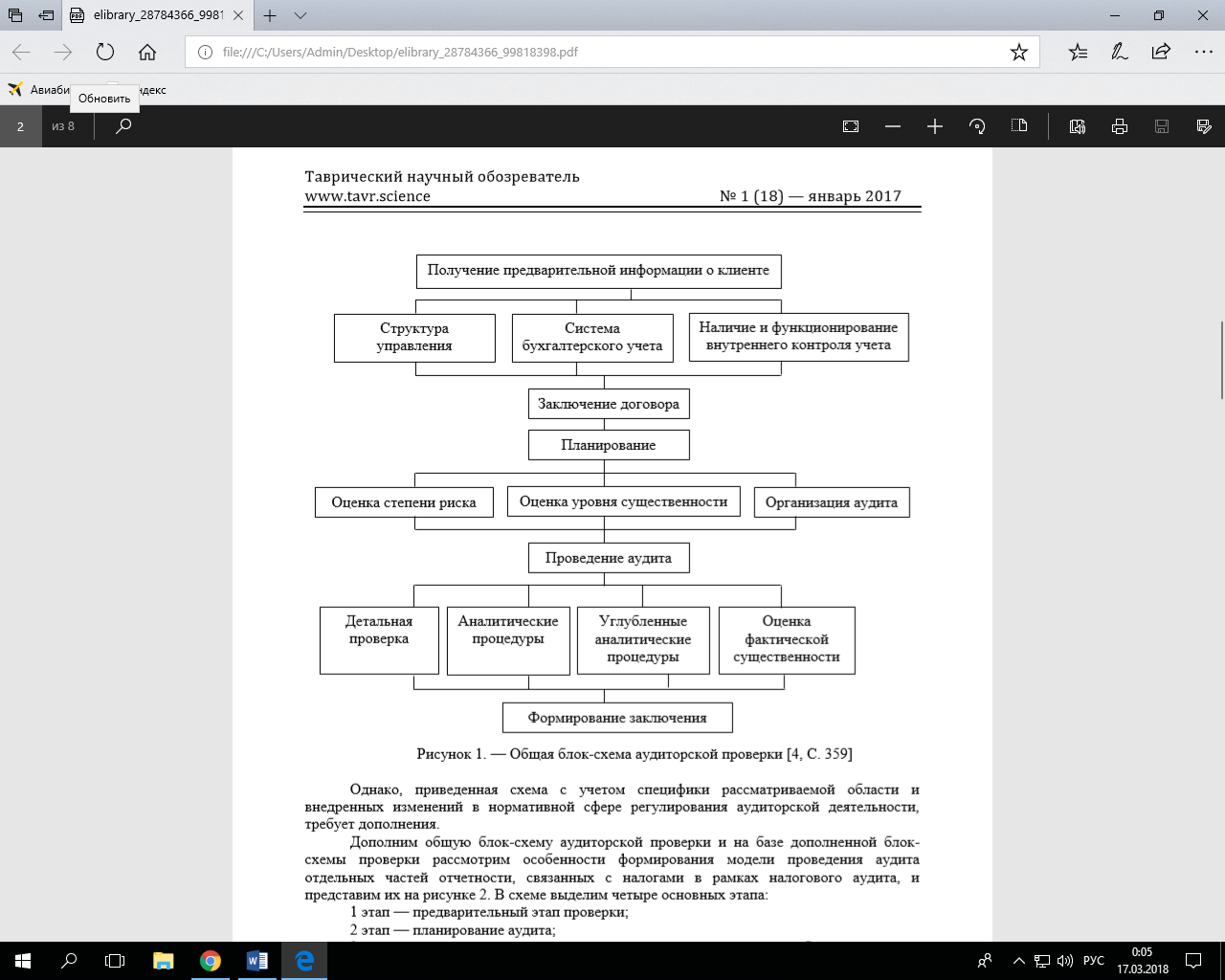 Рисунок 1. — Общая блок-схема аудиторской проверки [4, С. 359]Отличительной особенностью уточненной схемы является значимое дополнение ее в части этапа планирования. Так, отмечу, что при проведении налогового аудита на этапе планирования аудитору следует провести предварительную оценку существующей системы налогообложения экономического субъекта. Такая оценка включает в себя: общий анализ и рассмотрение элементов системы налогообложения экономического субъекта; определение основных факторов, влияющих на налоговые показатели;проверка методики исчисления налоговых платежей; правовая и налоговая экспертиза существующей системы хозяйственных взаимоотношений; оценка документооборота и изучение функций и полномочий служб, ответственных за исчисление и уплату налогов; предварительный расчет налоговых показателей экономического субъекта.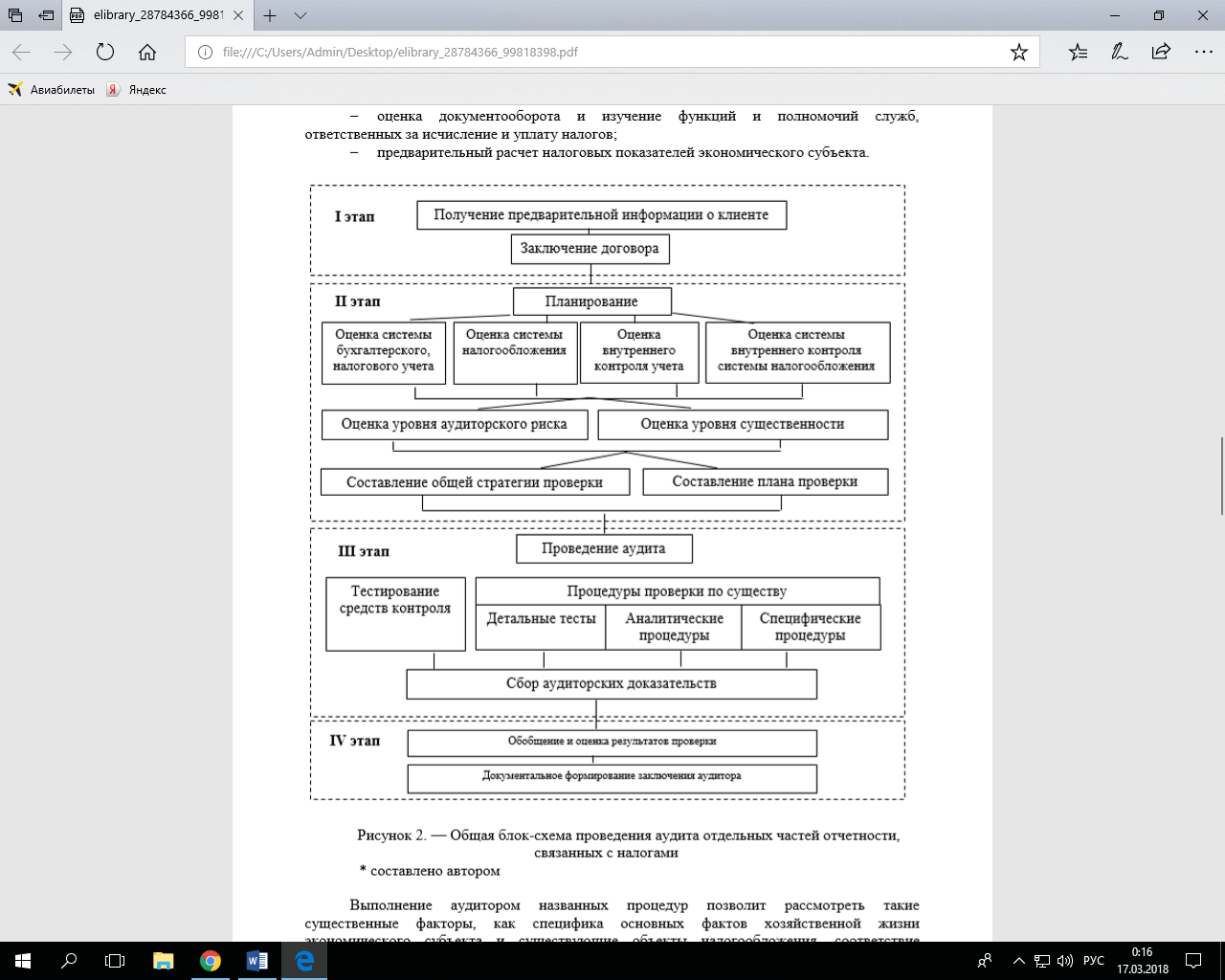 Рисунок 2. — Общая блок-схема проведения аудита отдельных частей отчетности, связанных с налогамиВыполнение аудитором названных процедур позволит рассмотреть такие существенные факторы, как специфика основных фактов хозяйственной жизни экономического субъекта и существующие объекты налогообложения, соответствие применяемого экономическим субъектом порядка налогообложения нормам действующего законодательства, оценить уровень налоговых обязательств и потенциальных налоговых нарушений экономического субъекта. Кроме этого, в приведенной схеме выделено место для оценки аудитором системы внутреннего контроля системы налогообложения аудируемого лица, которая, в свою очередь, является достаточно важным аспектом для экономических субъектов, осуществляющих одновременно несколько видов деятельности, использующих различные налоговые режимы, совмещающих специальные налоговые режимы и общий режим налогообложения. Внешний аудитор, проводящий налоговый аудит отчетности таких экономических субъектов, оценивает систему внутреннего контроля системы налогообложения клиента с целью дальнейшего планирования набора необходимых аудиторских процедур. Учитывая результаты описанных оценок, а также результаты оценки системы бухгалтерского и налогового учета и результаты оценки функционирующей системы внутреннего контроля учета клиента, рассчитанный уровень существенности и уровень аудиторского риска, аудитором формируется общая стратегия проверки и составляется план проверки.  Реализуя стратегию и план проверки, аудитор выполняет определенный им ряд аудиторских процедур. На данном этапе также имеется ряд существенных дополнений. Василенко А. А. справедливо отмечает, что выбор аудиторских процедур при проведении налогового аудита «в значительной степени определяется проверяемым налогом, его отражением в отчетности и бухгалтерском учете, сложностью формирования налогооблагаемой базы и другими факторами. Следовательно, кроме традиционных аудиторских процедур по существу, налоговый аудит предполагает проведение специфических аудиторских процедур, общих для всех налогов: 1) проверка соблюдения налоговой политики; 2) сопоставление данных бухгалтерской и налоговой отчетности; 3) сопоставление данных финансового учета и налогового учета; 4) сопоставление данных финансового учета и налоговой отчетности; 5) сопоставление данных финансового учета и бухгалтерской отчетности» [1, С. 85]. Учитывая рассмотренные дополнения и особенности общей блок-схемы проведения аудита отдельных частей отчетности, связанных с налогами, я исследую особенности формирования модели проведения такой проверки.Так, для построения модели проведения налогового аудита, в частности, аудита отдельных частей отчетности, связанных с налогами, представляющей собой целостную систему, необходимо четко определить вход в систему, основные элементы этой системы и выход из системы. Вход в систему организации и проведения налогового аудита определен нами целями, задачами, функциями, а также принципами налогового аудита. Выход из такой системы определен обобщением результатов проверки и формированием аудиторского заключения, предназначенного для внешних и внутренних пользователей отчетности.  Непосредственно основными элементами системы, по моему представлению, должны являться «элементы системного комплекса обеспечения налогового аудита: блок нормативно-правового обеспечения, блок методологического обеспечения, блок методического обеспечения, блок организационного обеспечения и блок информационного обеспечения» [2]. Такое предложение обосновано необходимостью учитывать при формировании процесса проведения налогового аудита, что в ходе проверки аудитор должен опираться на соответствующее необходимое ему обеспечение. В свою очередь, выделение названных блоков системного комплекса обеспечения в составе модели проведения налогового аудита позволяет создать основу для реализации блок-схемы проведения налогового аудита, рассмотренной мной выше. В данном случае такой системный комплекс будет являться подсистемой системы организации налогового аудита.  В целом, проведенное исследование позволило дополнить и уточнить процесс проведения налогового аудита, формализовать его в виде структурно-логической модели. Приведенная структурно-логическая модель проведения налогового аудита сформирована на основе системного и структурно-функционального подходов к научному познанию, что позволило обосновать системный характер процесса проведения налогового аудита, а также определить структуру такой системы.  В частности, были определены базовые характеристики системы проведения налогового аудита: выделены вход в систему (задачи, функции, принципы налогового аудита), базовые элементы системы (пять блоков обеспечения налогового аудита), включенные в эту систему как ее подсистема, и выход из системы (обобщение результатов проверки и формирование аудиторского заключения, предназначенного для внешних и внутренних пользователей отчетности). Представляется, что опора в процессе проведения налогового аудита на базовую подсистему в своей практической деятельности в процессе проведения налогового аудита позволит сократить время на организацию проверки, а также полноценно учесть нюансы всех блоков ее обеспечения такой проверки, что будет способствовать повышению качества конечных результатов. Список литературы1. Василенко, А. А. Влияние особенностей налогового аудита на выбор аудиторских процедур / А.А. Василенко / Экономика и управление в XXI веке: тенденции развития. 2012. — № 7. — С. 81-87. 2. Киреева, В. В. Методологический подход к формированию системы обеспечения налогового аудита / В. В. Киреева // Научный альманах.— 2016. — С. 116-120. 3. Сафонова, М. Ф. Внутренний контроль и аудит расчетов с бюджетом по налогу на прибыль: монография. — М.: Издательский дом «НАУЧНАЯ БИБЛИОТЕКА» 2015. — 216 с. 4. Шеремет, А. Д. Аудит: учебник / А. Д. Шеремет, В. П. Суйц. — 5-е изд., перераб. и доп. — М.: ИНФРА-М, 2005. — (Классический университетский учебник) — С. 359.              5.Оруджева Л.Ш., Мурзагельдиева Э.Б., Максимова С.Ю., Алиев А.Б.
Основные проблемы налогообложения земель и пути их решения
Проблемы развития АПК региона. 2016. Т. 27. № 3 (27). С. 180-186.УДК 657.6НАЛОГОВЫЙ АУДИТ УЧЕТНОЙ ПОЛИТИКИ ПРЕДПРИЯТИЯМусаева А.М.,к.э.н., доцент; Юнусова Д.А. .,к.э.н., доцент кафедры «Аудит и экономический анализ, Дагестанский государственный университет, г. МахачкалаАннотация. Учетная политика является важным локальным нормативным документом любой организации. Грамотно составленная учетная политика и ее неукоснительное соблюдение позволит избежать ошибок в бухгалтерском и налоговом учете.Ключевые слова. Учетная политика, налоговый учет, бухгалтерский учет, аудируемая организация, планирование, налогообложение.Annotation. Accounting policy is an important local normative document of any organization. A well-designed accounting policy and its strict compliance will avoid mistakes in accounting and tax accounting.
Keywords. Accounting policy, tax accounting, accounting, audited organization, planning, taxation.Аудит учетной политики для целей бухгалтерского и налогового учета является одним из важнейших разделов аудита, результаты которого могут повлиять на выражение мнения аудитора о достоверности финансовой (бухгалтерской) отчетности аудируемого лица. Налоговый аудит представляет собой отдельное направление в отечественном аудите и преследует следующие основные цели:- определение правильности исчисления суммы налогов;- предупреждение нарушений налогового законодательства;- получение необходимой информации для оптимизации системы налогообложения клиента.Очевидно, что данное направление аудита весьма важно для аудируемого лица, так как помогает своевременно устранить нарушения связанные с исчислением и уплатой налогов, оптимизировать систему налогообложения и избежать в последующем штрафных санкций в связи с нарушением налогового законодательства. Налоговый аудит носит инициативный характер, то есть является сопутствующей услугой общего аудита. Он осуществляется по решению хозяйствующего субъекта на основе договора с аудиторской организацией или аудитором. Характер и масштабы такой проверки определяет сам заказчик, который является клиентом аудиторской компании.  Проблема заключается в том, что глобализация экономики, расширение границ экономической деятельности хозяйствующих субъектов (российских организаций, их объединений, холдингов) привели к многоаспектности сфер управленческой деятельности. С одной стороны, сложнее стало контролировать достигнутый уровень стратегических показателей развития, а с другой – получить информацию о текущем финансовом положении организации без достоверной информации о налоговой нагрузке и объемах налоговых платежей. Поэтому в настоящее время недопустимо относить налоговый аудит к сопутствующим услугам.Начинать налоговый аудит целесообразно с изучения учетной политики для целей налогообложения.[1] В ходе аудиторской проверки аудитор должен выяснить организационно-технические моменты ведения налогового учета на аудируемом предприятии и проанализировать следующие вопросы:Рис.1.  Вопросы организационно-технического характера при налоговом аудите учетной политикиПриложением к приказу по учетной политике для налогообложения должны быть формы регистров налогового учета, порядок составления первичных документов по нестандартным хозяйственным операциям. В учетной политике для целей налогообложения аудитору следует проверить:[2]1) как организована система налогового учета на предприятии, изучить  структуру и график документооборота в данной системе, ответственных за это лиц;2) утвердила ли организация перечень должностных лиц:3) принципы ведения налогового учета и методы расчета того или иного налога. Если какие-либо документы бухгалтерского учета являются одновременно  и учетными регистрами налогового учета - это обязательно должно найти отражение в учетной политике организации.При  проведении налогового аудита можно условно выделить три этапа[3]:Первый  этап, конечно, этап планирования, включающий оценку системы внутреннего контроля в части организации налогового учета и проверку соблюдения общих требований по формированию учетной политики в целях налогообложения. Аудитору следует установить степень доверия системе внутреннего контроля предприятия. Для того чтобы дать высокую оценку системе внутреннего контроля проверяемой организации, аудитор должен получить доказательства того, что  порядок осуществления хозяйственных операций, их отражения в учете и отчетных документах (как для внутреннего, так и для внешнего пользования) строго соблюдается; организация ведет деятельность в строгом соответствии с требованиями законодательства, внутренними регламентами;  в организации предусмотрена система ограничения доступа сотрудников к информации в соответствии с их объективными потребностями; [4]Следующий этап аудиторской проверки – проверка по существу, то есть проверка учетной политики для целей налогообложения в части НДС и налога на прибыль. (обычно это существенная для организации доля налоговых платежей, которые организация согласно законодательству и осуществляемой деятельности должна уплатить в бюджет)На третьем этапе - Этапе анализа, полученная аудитором информация анализируется и осуществляется подготовка отчетной документации.Таблица 1Элементы налоговой учетной политики организацииК числу типичных нарушений,  выявляемых аудитором в ходе проведения налогового аудита, относятся следующие:На наш взгляд, содержание и порядок аудиторской проверки налогообложения на сегодняшний день недостаточно освещены в отечественной научной литературе. Налоговое законодательство в нашей стране постоянно претерпевает различного радо изменения и редактирования, поэтому данный раздел учета является одним из наиболее сложных, требующий постоянного внимания. Проводимый своевременно налоговый аудит позволит  аудитору не только выявить имеющиеся проблемы и  дать рекомендации по их устранению, но и в последующем предупредить их появление.  На практике ,  к сожалению,  часто  имеет место быть  халатное отношение к ведению налогового учета и составлению учетной политики для целей налогообложения, а для администрации и руководства аудируемого лица это не более чем формальность.  Решение этой проблемы должно стать предметом отдельных научных исследований и приоритетным направлением  развития отечественного аудита. Также на наш взгляд, будет целесообразным изменить «статус» налогового аудита и перевести его из инициативного в обязательный. Список литературы1.Савин А.А. Аудит/А.А. Савин. – М.: Инфра-М, 2013. -243 с.2.Коноплянник Т.М. Мухарева Н.А. Основы аудита/ Т.М. Коноплянник.- КноРус, 2016.- 374с.3.[Электронный ресурс]. — Режим доступа: http://www.businessuchet.ru/content/document 4.Левшова С.А.: Бухгалтерская и налоговая отчетность в таблицах и примерах. С учетом последних изменений/ Левшова С.А – Питер, 2018.5.Налоговый Кодекс Российской Федерации - [Электронный ресурс]. — Режим доступа: http://consultant.ru6.Сайгидмагомедов А.М., Юсуфов А.М., Мусаева А.М.
Состояние и пути совершенствования учета затрат и исчисления себестоимости продукции молочного скотоводства Учебно-практическое пособие / ФГБОУ ВПО "Дагестанский государственный аграрный университет ". Махачкала, 2005.7. Оруджева Л.Ш., Мурзагельдиева Э.Б., Максимова С.Ю., Алиев А.Б.
Основные проблемы налогообложения земель и пути их решения
Проблемы развития АПК региона. 2016. Т. 27. № 3 (27). С. 180-186.УДК 338.48Роль рекламной деятельности в туризмеМустафаева Х.Д., к.э.н.,доц.кафедры «Организации и предпринимательства»Дагестанский государственный аграрный университет»Мамаева У.З., к.э.н., доц.кафедры «Аудит и ЭА»Дагестанский государственный университетг.МахачкалаАннотация.В статье рассматривается проблематика рекламной деятельности в туризме.  Даются рекомендации по устранению проблем реклам и пути повышения эффективности рекламы в сфере туризма.Ключевые слова: туризм, маркетинг, реклама,  рекламодатели, туристический бизнес.Annotation.The article deals with the problems of advertising in tourism.  Recommendations are given to eliminate the problems of advertising and ways to improve the effectiveness of advertising in the tourism sector.Key words: tourism, marketing, advertising, advertisers, tourism business.Туристический бизнес – весьма специфичный вид предпринимательской деятельности, развитие которого без рекламы, представить практически невозможно. Реклама в туризме, кроме непосредственного привлечения клиентов, также призвана сформировать определенный, желательно положительный, имидж туроператора. Отсутствие необходимых маркетинговых мероприятий проявляется всегда в быстром истощении потока потенциальных туристов и постепенном сокращении числа постоянных клиентов. Причина в том, что первых не убедили обратиться в конкретную турфирму, а у вторых ослабла уверенность в правильности сделанного ранее выбора. Потому-то эффективная реклама в туризме должна быть максимально образной и яркой. Однако, для нее не приемлемы навязчивость и агрессивность.Вообще отметим, что туроператоров можно отнести к основным рекламодателям. Они готовы тратить на популяризацию своих программ и услуг 5-6% прибыли туристического бизнеса. И хотя эти цифры выведены из опыта работы зарубежных фирм, они отчасти верны и для крупных российских компаний. Маркетинговые акции в туризме, достаточно специфичны, как и сам вид предлагаемого туроператорами «товара». Особенности туристической рекламы.Реклама туризма и все виды туристической рекламы один из наиболее специфичных сегментов рекламы, имеющих множество своих тонкостей и особенностей. Ключевыми моментами здесь являются профессионализм рекламного агентства и бесценный опыт реализованных рекламных кампаний.Рассмотрим наиболее типичные проблемы рекламной деятельности в туризме РФ (рис.1).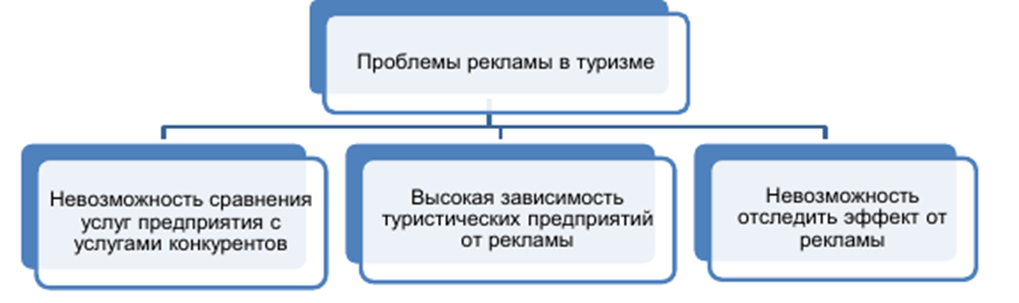 Рис.3.Проблемы рекламы в туризме РФ.Однако, данные проблемы вполне решаемы. Рассмотрим основные пути их решения (рис.2.)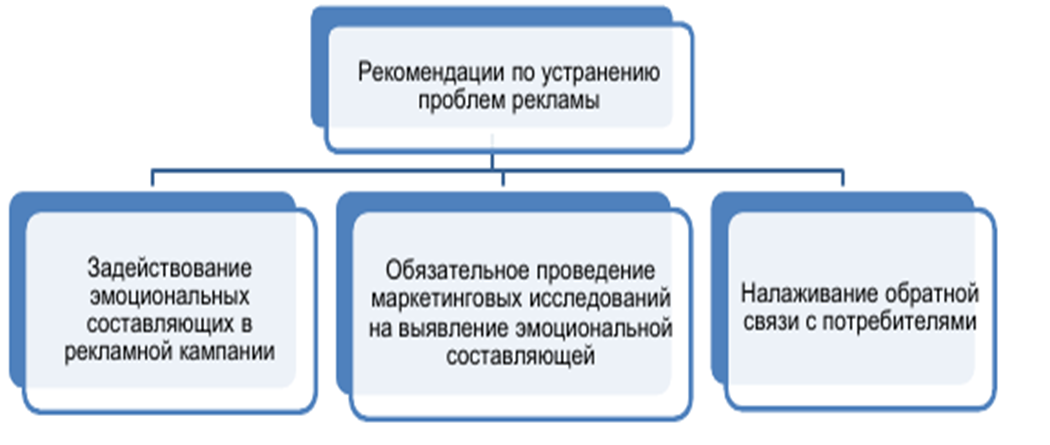 Рис.2. Рекомендации по устранению проблем реклам в сфере туризма.Департамент туризма Минэкономразвития РФ активно проводит рекламно-информационную работу по привлечению иностранных туристов в Россию и по пропаганде внутреннего туризма среди россиян. Создаются и распространяются на туристических выставках и через загранпредставительства РФ полиграфические, видео и CD материалы, рассказывающие о возможностях туризма и отдыха в России.Реклама туризма ориентируется, прежде всего, на увеличение участия тех групп населения, которые прежде не принимали активного участия в туризме. Она направлена на расширение знаний потребителя о местах и предприятиях индустрии туризма и возможных их использованиях. Туристический рынок, как внутренний, так и международный – один из наиболее конкурентных рынков.Правильно спланированная компания ориентированная на перспективу и направленная не только на получение прибыли, но и на удовлетворение нужд потребителей, является тем, к чему предприятиям сферы   туризма следует стремиться.Для   повышения эффективности   рекламы в сфере туризма можно предложить ряд путей ее  реализации.- В рекламной работе необходимо руководствоваться принципом, что более правильный путь – не борьба с конкурентами как таковыми, а поиски путей наилучшего удовлетворения запросов клиентуры.- Рекламная политика предприятий сферы туризма требует постоянной работы на перспективу, сотрудничество всех отделов и подразделений, но при этом необходимо, чтобы реклама была координированной, чтобы вся рекламная деятельность находилась в единых руках, исходила из одного мозгового центра. - Необходим постоянный поиск наиболее действенных средств и форм рекламной деятельности, обоснованный выбор рекламоносителей.- Необходимо изучать как международный опыт, так и опыт конкурентов, и перенимать наиболее эффективные формы рекламной деятельности.- Приоритетным направлением рекламной деятельности в сфере туризма на ближайшее время должна стать модернизация и систематизация фирменного стиля.- Для успешной реализации рекламной политики требуется грамотно использовать сочетание рекламы предприятий в сфере туризма с рекламой отдельных услуг и направлений деятельности данных предприятий.- Необходимо постоянно поддерживать высокий профессиональный уровень сотрудников рекламно-издательского отдела: следить за новинками специализированной литературы, посещать выставки, специальные семинары.Реклама и проведение рекламной кампании в туристской индустрии – не только является процессом продвижения услуг, но и представляет собой одно из важнейших условий эффективной рыночной стратегии туристской фирмы, её обязательной составляющей.Вопрос эффективности рекламы – это вопрос степени соответствия некоего объекта рекламы созданному о нем представлению. Стоящая перед рекламным отделом туристской фирмы задача – это создать эффективное рекламное обращение, которое увеличит спрос на услугу, либо создаст необходимый имидж фирмы.Из всего выше сказанного видно, насколько значима роль рекламы для эффективной деятельности туристической фирмы, которая в результате грамотной рекламной политики, становится более рентабельным и занимает достойное место на рынке туристического бизнеса.Список литературы1.ФЗ «Об основах туристской деятельности в Российской Федерации» от   01.07.2011г. №169-ФЗ.2.ГОСТ Р 50690-2000. Туристские услуги. Общие требования.3. Федеральный Закон РФ «О рекламе» от 13.03.2006 № 38-ФЗ (ред. от 31.12.2017)).4.Булгари М. PR в Интернет. Паблисити, имидж, реклама, паблик релейшанс. – СПб.: АТА «БОЛГАР», 1999.5.Галочкин А. Простые приемы, которые повышают продажи отельного сайта // Гостиница и ресторан: бизнес и упр. - 2012. - № 7. - С. 34-36 ; То же [Электронный ресурс]. – URL: http://www.travelline.ru/upload/iblock/8ce/8ce9cb73827fb93f4fee6ac225245b0f.pdf (27.03.15)6.Гуляев В.Г. Туризм: экономика и социальное развитие. М.: Финансы и статистика, 2003. — 304 с.7.Джефкинс Ф. Реклама. М.: ЮНИТИ-ДАНА, 2002. - 523с		8.Трухачев В.И., Бинатов Ю.Г., Костюкова Е.И. Факторы и условия повышения конкурентоспособности  российского аграрного бизнеса в условиях глобализации // Вестник АПК Ставрополья. 2016. № S1. С. 88-93.		9.Михайлова К. Ю. Инновационные направления развития мировой туристической индустрии // Вестник АПК Ставрополья. 2016. № 1 (21). С. 260-264.		10.Трухачев А.В. Сельский туризм как основной фактор развития региональной экономики туризма в РФ // Вестник АПК Ставрополья. 2017. № 4 (28). С. 157-158.УДК 004.9РАЗРАБОТКА ПРОГРАММЫ НА ТURBO PASCAL ДЛЯ ПРОГНОЗИРОВАНИЯ ВЕЛИЧИНЫ ПРИБЫЛИ ПРЕДПРИЯТИЯНурмагомедов А.А, к.ф.-м.н., доцент кафедры математических дисциплин в экономике и информатикиДагестанский государственный аграрный университет, г. Махачкала;Расулов Н.К., к.ф.-м.н., доцент кафедры математических дисциплин в экономике и информатикиДагестанский государственный аграрный университет, г. Махачкала;Баталова М.А., студентка 4 курса ДО экономического факультета направления 09.03.03 «прикладная информатика»;Исмаилова Д.Б., студентка 4 курса ДО экономического факультета направления 09.03.03 «прикладная информатика».Аннотация. Без использования современных компьютерных программ невозможно грамотно планировать свою деятельность. В статье показана порядок  разработки программы Turbo Pascal для прогнозирования величины прибыли предприятия. Ключевые слова. Программирование, информация, автоматизация, прогнозирование, прибыль.           Annotation. Without the use of modern computer programs it is impossible to plan their activities. The article shows the procedure for developing the Turbo Pascal program for forecasting the profit of the enterprise.
           Keywords. Programming, information, automation, forecasting, profit. На современном этапе развития общества, появление новой и мошной  компьютеризированной техники способствует созданию новых способов и методов взаимодействия  между разными структурами предприятия, в которых практически вся работа автоматизирована. Например, при работе с различной информацией существуют специальные программы, позволяющие вести и обработать на компьютере первичную информацию, произвести учёт, облегчить документооборот между разными  отделами предприятия, произвести прогнозирование и стратегическое планирование и т.д.Ясно, что в автоматизированных информационных системах предприятий применяются различные технические, программные средства, сетевые технологии, обеспечивающие автоматизацию сбора, хранения, передачи, обработки информации, решения учетных, финансовых, коммерческих и других задач. И соответственно, постоянно возрастает роль и ценность таких специалистов, кто умеет обрабатывать и использовать информацию с помощью  информационных систем и технологий.В работе [3] нами были рассмотрен вопрос обработки экспериментальных данных посредством некоторых математических методов и моделей с помощью редактора таблиц MS Excel, т.е. решен вопрос разработки ручной и автоматизирован-ной информационных систем. В данном сообщении рассматриваем на примере схему  программной реализации решения аналогичной задачи посредством использования в качестве математического аппарата полинома Лагранжа.Итак, пусть имеются некоторые статистические данные о прибыли предприятия за некоторый период времени: Требуется определить ожидаемую прибыль на 2018-го года.Соответствующая программа для решения выше приведенной задачи на Турбо Паскале имеет вид:Program Func_Lagrangha;var  t, t0, t1, t2, t3, t4, t5, t6, f0, f1, f2, f3, f4, f5, f6: real;function L6(t, t0, t1, t2, t3, t4, t5, t6, f0, f1, f2, f3, f4, f5, f6: real): real;beginL6:=f0*((t-t1)*(t-t2)*(t-t3)*(t-t4)*(t-t5)*(t-t6))/((t0-t1)*(t0-t2)*(t0-t3)*(t0-t4)*(t0-t5)*(t0-t6))+f1*((t-t0)*(t-t2)*(t-t3)*(t-t4)*(t-t5)*(t-t6))/((t1-t0)*(t1-t2)*(t1-t3)*(t1-t4)*(t1-t5)*(t1-t6))+f2*((t-t0)*(t-t1)*(t-t3)*(t-t4)*(t-t5)*(t-t6))/((t2-t0)*(t2-t1)*(t2-t3)*(t2-t4)*(t2-t5)*(t2-t6))+f3*((t-t0)*(t-t1)*(t-t2)*(t-t4)*(t-t5)*(t-t6))/((t3-t0)*(t3-t1)*(t3-t2)*(t3-t4)*(t3-t5)*(t3-t6))+f4*((t-t0)*(t-t1)*(t-t2)*(t-t3)*(t-t5)*(t-t6))/((t4-t0)*(t4-t1)*(t4-t2)*(t4-t3)*(t4-t5)*(t4-t6))+f5*((t-t0)*(t-t1)*(t-t2)*(t-t3)*(t-t4)*(t-t6))/((t5-t0)*(t5-t1)*(t5-t2)*(t5-t3)*(t5-t4)*(t5-t6))+f6*((t-t0)*(t-t1)*(t-t2)*(t-t3)*(t-t4)*(t-t5))/((t6-t0)*(t6-t1)*(t6-t2)*(t6-t3)*(t6-t4)*(t6-t5));end;beginwriteln('Введитечисло t');writeln('Введите число t0');writeln('Введите число t1');writeln('Введите число t2');writeln('Введите число t3');writeln('Введите число t4');writeln('Введите число t5');writeln('Введите число t6');writeln('Введите число f0');writeln('Введите число f1');writeln('Введите число f2');writeln('Введите число f3');writeln('Введите число f4');writeln('Введите число f5');writeln('Введите число f6');readln(t,t0,t1,t2,t3,t4,t5,t6,f0,f1,f2,f3,f4,f5,f6);writeln('ЗначениефункцииЛагранжа=',L6(t,t0,t1,t2,t3,t4,t5,t6,f0,f1,f2,f3,f4,f5,f6));end.Результат компиляции приведен ниже: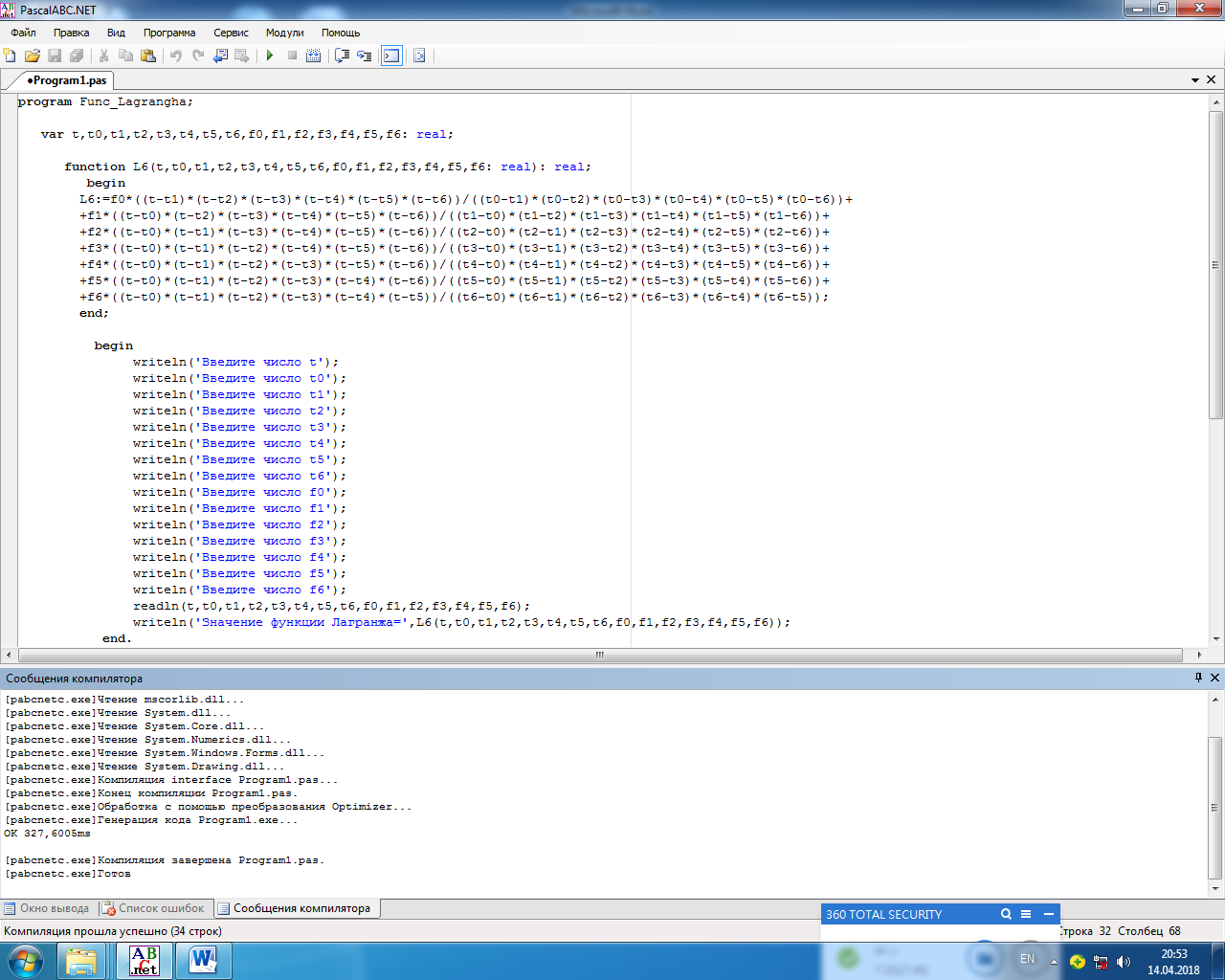 После, выбрав в главном меню «Программа-F9»  (или просто нажимаем F9), в поле «Ввод данных» вводим данные из условия задачи и в результате получаем: 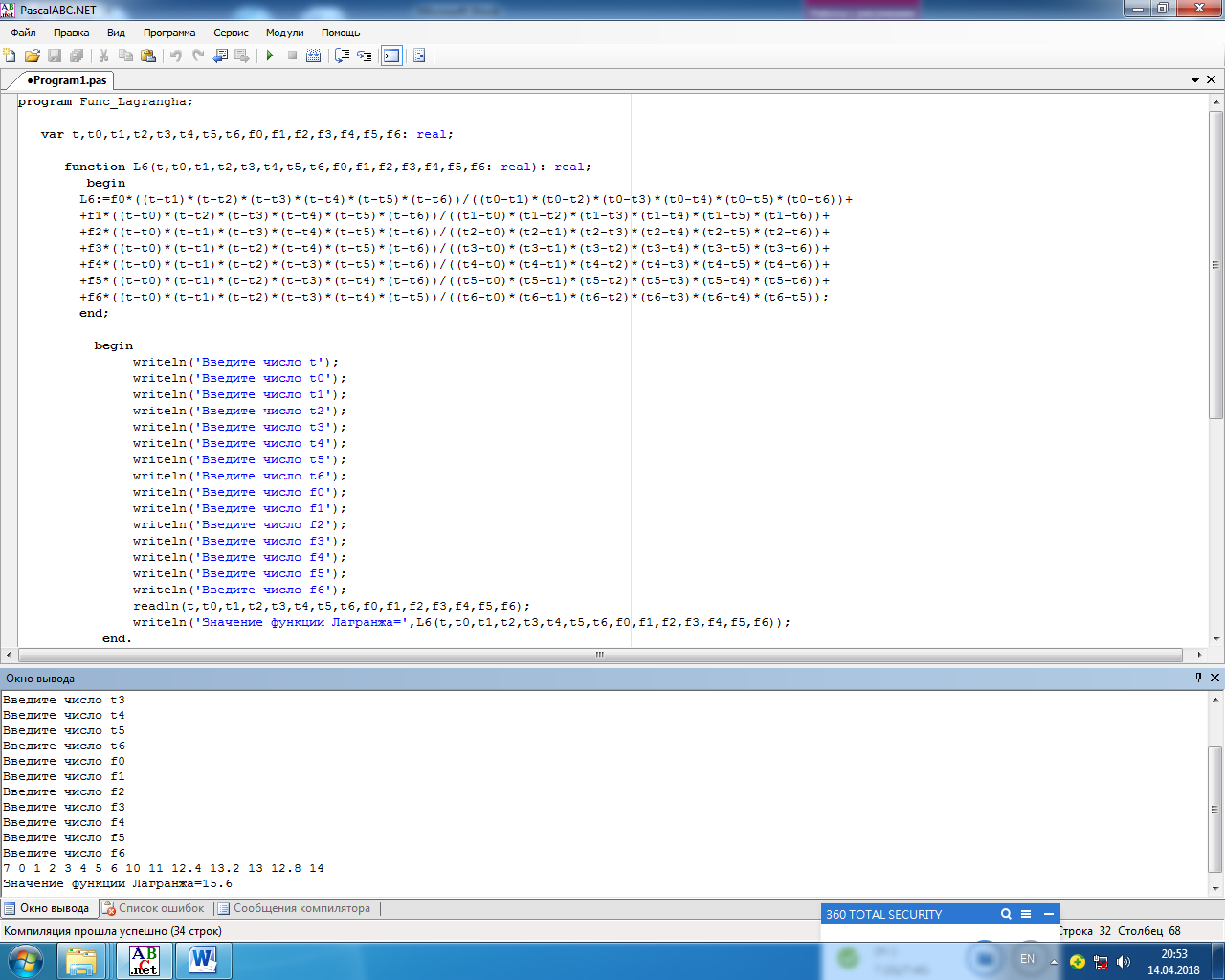 Итак, прогноз прибыли предприятия на 2018 год приближенно составит 15,6 млн. руб.Список литературы Бахвалов Н.С., Лапин А.В., Чижонков Е.В. Численные методы в задачах и упражнениях. ‒ М.: Высшая школа, 2000. 195с.Павловская Т.А. Программирование на языке высокого уровня. ‒СПб.: Питер, 2003. ‒ 461 с.Попов В.Б. Turbo Pascal. – М.: Финансы и статистика,1999. ‒ 526 с.  Расулов Н.К., Нурмагомедов А.А., Баталова М.А., Исмаилова Д.Б. Использование трендовых моделей в социально-экономических исследованиях/ Н.К. Расулов, А.А. Нурмагомедов, М.А. Баталова, Д.Б. Исмаилова // Актуальные проблемы автомобильно-дорожного образования и перспективы развития отрасли. Сб. науч. тр. межд. науч.-пр. конф. ‒ Махачкала: АЛЕФ. - 2018. - С. 302-311.5.Адуков А.Д., Юсуфов Н.А., Мукаилов М.Д. Единый информационный портал аграрных производителей в глобальной сети интернет // Проблемы развития АПК региона. 2013. Т. 16. № 4-16 (16). С. 81-84.УДК 657.2БУХГАЛТЕРСКИЙ УЧЕТ В УСЛОВИЯХ ИНФОРМАЦИОННОЙ ЭКОНОМИКИОдинцова Т. М.к.э.н., доцент, зав. кафедрой Бухгалтерского учета, анализа и аудитаФГАОУ ВО «Севастопольский государственный университет»Аннотация. В статье дана оценка роли бухгалтерского учета в условиях информационной экономики. Предложена концептуальная модель развития бухгалтерского учета в новых условиях с учетом требований современной экономики.Ключевые слова. Бухгалтерский учет, цифровая экономика, информация, репутационный капитал, пользователи информации, эффективность.Annotation. The article gives an assessment of the role of accounting in the information economy. A conceptual model for the development of accounting in new conditions is proposed, taking into account the requirements of the modern economy.
Keywords. Accounting, digital economy, information, reputation capital, users of information, efficiency.В условиях перехода от индустриального общества к информационному возникают условия для формирования нового технологического уклада и создания информационной среды неоэкономики с преобладанием неосязаемых факторов создания стоимости, новых бизнес-процессов и социально-гуманистических приоритетов. Такие изменения затрагивают всю систему информационного обеспечения управления  экономическими процессами, в которой традиционно значимую роль играет бухгалтерский учет с его функционалом сбора, обработки и предоставления информации о деятельности субъектов хозяйствования. Соответственно приобретают актуальность вопросы переосмысления роли и места учета в информационной экономике, исследование изменения его содержательных, методологических и концептуальных основ под влиянием технологических возможностей цифровизации и требований к информационному контенту. Также исследования в данной сфере важны  в силу того, что в последние десятилетия выявились проблемы, связанные со снижением функциональности учета и полезности отчетной информации для ряда стейкхолдеров.  Это предопределило многочисленные исследования, посвященные  ревизии положений теории, концепций и парадигм учета и поиску конкретных путей актуализации учета и повышения релевантности его информации. Следствием научных поисков является значительное количество разработок, определяемых авторами как парадигмы, теории, концепции и виды учета: институциональная теория учета (Панков В.В., Жук В.Н., Чайковская Л.А., Поленов С.Н.), поведенческий или бихевиористский учет (Девине К.Т., Бирнберг Д, Шиелд М., Рожнова О.В., Каморджанова Н.А.), актуарный учет (Ивашкевич В.Б., Шигаев А.И.), корпоративный сетевой учет и виртуальная бухгалтерия (Крохичева Г.Е.), инжиниринговая теория учета (Ткач В.И., Шумейко М.В.), ситуационно-матричная модель учета (Кольвах О.И.), многоцелевой и глобальный учет (Голов С.Ф.), идеальный учет (Пушкарь М.С.) и другие. Вопросы развития теории и практики учета в условиях изменения информационных технологий рассматривались В.В. Агафоновой, А.Л. Бикмуллиным, О.В. Голосовым, Н.А. Ибрагимовым, Д.С. Костюниным, Т.А. Краевой, А.А. Мальцевым, Б.Е. Одинцовым, В.И. Подольским, А.Н. Романовым, Г.Н. Соколовой, Д.В. Чистовым, С.А. Харитоновым, Е.Л. Шуремовым. Большинством авторов признается необходимость преобразований, предполагающих изменения в содержании, качественных характеристиках и форме представления отчетной информации, развитие принципов, методов и концепций, вплоть до смены парадигмы учета [1; 2; 3; 4; 5]. Необходимость  выработки новой  концепции, теоретических положений и практических рекомендаций по модернизации бухгалтерского учета определяется факторами: позиционирования информации как ключевого фактора производства, создания интеллектуальной, иммерсивной цифровой и сеточной среды поддержки бизнес-моделей и экосистем, развития гибридных и нематериальных форм капитала, виртуализации монетарных и немонетарных единиц ценности, активов, обязательств и связанных с ними транзакций на базе технологий цифровой идентификации и блокчейна, индивидуализации бизнес-процессов, дополнения целевых характеристик деятельности экономических агентов рынка нефинансовыми, социальными и экологическими показателями.Указанные факторы оказывают существенное  влияние на учетную методологию, принципы, процедуры, содержательную направленность и характеристики информационного продукта, внутреннее структурирование и выделение видов и кластеров учета, определение и систематизацию учетных объектов, развитие критериев их идентификации и таксономии, метрик и дескрипторов.В условиях цифровой экономики, для того, чтобы сохранить свою  актуальность и востребованность продвигаемого продукта, бухгалтерский учет должен быть четко позиционирован как элемент системы получения, обработки и передачи экономической информации. В противном случае  он подвергается существенному риску «раствориться» в современных технологичных и мультифункциональных  электронных информационных системах, динамично развивающихся  и достаточно агрессивно расширяющих сферу своего применения.  Для этого надо четко представлять место, роль и функционал бухгалтерского учета в экосистеме. Приоритетным представляется построение концептуальной модели бухгалтерского учета, включающей в себя совокупность теоретических построений, определяющих логику, структуру и принципы функционирования системы бухгалтерского учета в условиях информационной  экономики, в частности, целесообразно:- осуществить позиционирование бухгалтерского учета и его составляющих в информационной среде глобальной экосистемы, оценить его возможности для решения нового уровня социально-экономических задач;- проанализировать влияние цифровой экономики на парадигму, концепции, объекты, методологию, структурирование и организацию учета; - определить возможности и направления модернизации учета в условиях капитализации знаний и других нематериальных факторов экономического и общественного роста, цифровизации социально-экономических процессов, развития криптоэкономики и умного общества, виртуализации экономических отношений и объектов стоимости;- разработать ряд базовых нормативно-правовых документов, определяющих методологические и методические основы учета и его инфраструктурное обеспечение в условиях цифровой экономики.Содержание учетной информации должно меняться таким образом, чтобы обеспечивать пользователей теми показателями и данными, которые представляют для них реальный интерес, релевантны, актуальны и формируют полноценную информационную среду управления социально-экономическими процессами. Учетная информация в условиях неоэкономики, на наш взгляд, должна охватывать прошлые и будущие события, являться не только ретроспективной, но и, отчасти,  перспективной, отражать и  внутренние процессы и состояние внешней среды. Важным моментом является расширение содержания учетной информации за счет нефинансовых параметров деятельности компании, охватывающих социальную ответственность, экологическую безопасность бизнеса, организационный, инновационный, человеческий, репутационный капитал, стратегию и качество управления. Формирование отчетной информации, при сохранении  требований к ее объективности и универсальности, в определенной мере  опирается на клиент-ориентированный подход, обеспечивая уместность, удобство восприятия и интерпретации отчетных данных.Говоря о методах учета в условиях информационной экономики и цифровых технологий, целесообразно отойти от стереотипов их восприятия, как чего-то априорного и неизменного. При сохранении методологического ядра учета важно развивать и расширять круг используемых методов, обеспечивая тем самым их адекватность существующим и новым задачам учета. Практически все элементы метода развиваются и  претерпевают изменения, а сегодняшние цифровые технологии, например, блокчейн, уже трактуются как предпосылка революции в методах учета, например, системы учетной регистрации. Как отмечается в одной из публикаций Deloitte Touche Tohmatsu, входящей в большую четверку аудиторский компаний, «вместо формирования и локального хранения отдельных транзакционных  записей, предприятия  смогут записывать их в объединенный регистр, создавая распределенную и взаимосвязанную систему надежной бухгалтерской информации. Поскольку все записи распределены и криптографически защищены, их фальсификация или уничтожение становится практически невозможным. «Bitcoin Magazine» называет это «тройной учетной записью» [6]. Представляется, что здесь речь идет не об изменении диграфической записи на тройную, четверную и т.п., а о способе регистрации и хранения базы  содержания хозяйственных фактов, которая может развиваться в базу обобщенных данных, финансовых и нефинансовых отчетов и фильтров их достоверности, средство коммуникации и обеспечения функционирования глобальной информационной экономической среды. Объекты учета в условиях информационного общества и цифровой экономики также подвергаются существенным изменениям. В первую очередь это связано с тем, что происходит постепенное расширение круга показателей, характеризующих для пользователей отчетности не только экономическую эффективность, но и  экологическую безопасность, социальную ответственность бизнеса, стратегическую направленность, системность и качество корпоративного управления, наличие  организационного, инновационного, человеческого, репутационного капитала, и других нефинансовых объектов, обеспечивающих базу для создания стоимости. Кроме того, круг объектов расширяется за счет новых, гибридных и модифицируемых форм активов, обязательств и капитала – таких как криптовалюта, умные активы, умные контракты, инструменты смешанного инвестирования, новые формы финансовых сделок, электронные потоки средств, виртуальные  монетарные  и немонетарные единицы ценности и т.д. Отражение их в учете требует не просто дополнения существующих  методик, а  формирование новых принципов систематизации и таксономии объектов учета, выявление критериев их признания, метрик, дескрипторов и принципов отражения в системе экономической информации.Кроме того, важно внутреннее структурирование бухгалтерского учета и выделение новых его видов – тех, которые являются востребованными и объективно существующими.  Выраженными тенденциями в данной области являются: сближение существующих видов учета и попытки выделить новые, такие как стратегический, адаптивный, многоцелевой, креативный, интеллектуальный и др.Список литературыГовдя В.В. Современные концепции развития бухгалтерского учета: проблемы и перспективы //Научный журнал КУбГАУ, 2014, № 99 (05).Сидорова М.И. К вопросу о парадигмах бухгалтерского учета // Международный бухгалтерский учет, 2013, № 27 (273).Ефименков В.И., Воробьева О.А. Бухгалтерский учет как важнейшая информационная система в условиях глобализации // Экономика региона, 2006, № 2. Одинцова Т.М. Модернизация бухгалтерского учета как фактор формирования информационной среды экономики знаний //Экономика и управление: теория и практика: Сборник научных трудов – Том 2, №2 – Севастополь, ФГАОУ ВО «Севастопольский государственный университет», 2016. Современное состояние, тенденции и перспективы развития стран СНГ: экономический, социальный и экологический аспекты (Серия: Экономическое славяноведение) / Под научной редакцией доктора экономических наук, профессора Павлова К.В. и кандидата экономических наук, доцента Юсупова И.З. Ижевск:, 2013.  How Blockchain Technology Will Impact Accounting. Электронный ресурс: режим доступа: https://www.dvphilippines.com/blog/how-blockchain-technology-will-impact-accountingУДК 631.16:657.92Проблемы оптимизация налогообложения сельскохозяйственных предприятий и пути решения                                                        Оруджева Л.Ш., Максимова С.Ю.,                                                        доценты кафедры                                                         бухучета, аудита и финансов ДагГАУ,                                                        Мурзагельдиева Э.Б.,                                                        доцент кафедры анализа, статистики и                                                         налогов ДагГАУАннотация.  В современных условиях функционирования предприятий специальные налоговые режимы  не отвечают целям снижения налогового бремени, созданию более благоприятных экономических и финансовых условий деятельности сельскохозяйственных товаропроизводителей. Для этого в данной статье проведен  анализ состояния налогообложения в сельском хозяйстве РД, предложены необходимые изменения в НК РФ, приводящие к гармонизации налоговых режимов,  дающие право ставить покупателям на вычет сумму налога в счетах-фактурах продавцов, использующие  специальный режим, который  требует отмены п.5.,ст.173  НК РФ. Ключевые слова: специальные налоговые режимы,  налоговая нагрузка, налоговые льготы, налоговая база, налоговая ставка, возмещение НДС, налоговый период, оптимизация налогообложения.Annotation. In modern conditions of functioning of enterprises, special tax regimes do not meet the goals of reducing the tax burden, creating more favorable economic and financial conditions for agricultural producers. To do this, this article analyzes the state of taxation in agriculture RD, proposed the necessary changes in the tax code, leading to the harmonization of tax regimes, giving the right to put buyers on the deduction of tax in the invoices of sellers using a special regime, which requires the abolition of paragraph 5.article 173 of the tax code.Keywords: special tax regimes, tax burden, tax benefits, tax base, tax rate, VAT refund, tax period, tax optimizationСельское хозяйство в современных условиях является одной из важнейших отраслей экономики. В условиях кризисных явлений сельское хозяйство страны нуждается в активной государственной поддержке. Одним из наиболее эффективных инструментов государственного регулирования является налогообложение.Сельскохозяйственные предприятия Дагестана применяют два режима налогообложения: общий режим налогообложения и специальный режим.Рассмотрим распределение сельскохозяйственных предприятий Республики Дагестан по системам налогообложения (таб.1).Таблица 1Сельскохозяйственные предприятия Республики Дагестан по системам налогообложенияИсточник: статистические данные РДВ 2013году  общее число сельскохозяйственных организаций по РД составляло 919, из них единый сельскохозяйственный налог уплачивали 867 организаций (94,3%).  В 2016году произошло увеличение числа предприятий, так, общее число сельскохозяйственных предприятий составило 986, из них плательщиков ЕСХН - 952  (96,6 %).Если сельхоз организации, находящиеся на специальных налоговых режимах (ЕСХН, УСН, ЕНВД), освобождены от уплаты налога на добавленную стоимость, то расходы, связанные с его уплатой при приобретении товарно-материальных ценностей, оплате услуг, относят на издержки производства (расходы). В целом новая редакция гл. 26.1 Налогового   кодекса  обеспечивает более благоприятные условия налогообложения для сельскохозяйственных товаропроизводителей, и на уплату ЕСХН перешла большая часть аграрных предприятий Республики Дагестан. Это объясняется еще и тем, что основная часть сельскохозяйственных     товаропроизводителей республики - мелкие предприятия, то есть хозяйствующие cyбъекты, которым, в частности, выгодно освобождение от исполнения налоговой обязанности по НДС. Кроме того, критерий применения единого сельскохозяйственного налога – выручка от реализации сельскохозяйственной продукции в размере 70% от общей выручки, а крупные сельхозорганизации редко соответствуют данному критерию, поскольку они в основном многоотраслевые.Динамика финансовых результатов плательщиков ЕСХН в РД отражена в таблице 2.Таблица 2Динамика финансовых результатов плательщиков единого сельскохозяйственного налога в Республике ДагестанИсточник: статистические данные РДПрименение единого сельскохозяйственного налога в организациях Республики Дагестан дало положительные результаты. Из 952 предприятий в 2016г. 879 получили прибыль. Выручка от реализации сельскохозяйственной продукции соответственно выросла  и в 2016 г. превысила 6 млрд. руб.Динамика и структура уплаченных  налоговых платежей сельхоз организациями Республики Дагестан представлена в таблице 3.Анализ налоговых платежей показал, что общая сумма налогов, поступающих в бюджет, увеличивается и составила  в 2016 году 513187  тыс. руб. против 428338 тыс. руб. в 2013году, т.е. на 19,8 %. Заметное увеличение произошло и по другим налогам: налог на доходы физических лиц,  налог на прибыль, НДФЛ, земельный налог, страховые взносы.Таблица 3Динамика и структура уплаченных в бюджет налоговых платежей сельскохозяйственными организациями Республики ДагестанИсточник: статистические данные РДУвеличение наблюдается также суммы единого сельскохозяйственного налога. В 2016 году сумма платежей в бюджет по ЕСХН составила 30009 тыс. руб., тогда как в 2013 году  размер  был 7857  тыс. руб.Сокращение налоговых платежей наблюдается по НДС, акцизам, налогу на прибыль организаций, налогу на имущество организаций. Данная ситуация объясняется тем, что в республике  увеличилось число предприятий, перешедших на специальный режим налогообложения в виде ЕСХН, так как преобладает количество мелких предприятий.Для крупных высокорентабельных предприятий АПК,  специализирующихся  исключительно на производстве аграрной продукции и её последующей переработке, общая система налогообложения более привлекательна, так как основной налоговой преференцией является нулевая  ставка по налогу на прибыль.Удельный вес ЕСХН в структуре всех уплаченных налогов составляет в 2016году 11,4%, а по страховым взносам  и НДФЛ составляет 46,6%, и 29,3% соответственно. Таким образом, проблема сельскохозяйственных товаропроизводителей заключается не в величине налоговых ставок, а в несовершенстве налогового законодательства. Вводя в НК РФ специальные налоговые режимы «без НДС», законодатель не уделил внимания вопросу гармонизации ОСН и СНР. Согласно НК РФ стоимость товаров, работ и услуг, полученных от поставщиков на специальных налоговых режимах, не уменьшает налоговую базу по НДС и не дает вклад в сумму налогового вычета по НДС, если выставляют счета-фактуры с выделенным НДС.Законодательно налогоплательщики, находящиеся на ЕСХН,  освобождены от  уплаты НДС, перенося это бремя на  покупателей  их товаров, которые на ОСНО, нарушая нейтральность налога.Проблемы сельскохозяйственных товаропроизводителей в налоговой сфере являются частью общей проблемы НК РФ-несовершенства гл. 21 « НДС» , отсутствия гармонизации специальных налоговых режимов и общей системы налогообложения. Решение возможно при изменениях в гл.21 НК РФ  (отменить  п.5 ст.173 НК РФ), в частности предоставлении права покупателям ставить на вычет сумму налога, указанную в счетах-фактурах продавцов на режиме ЕСХН.ЕСХН как льготный режим налогообложения может оставаться в НК РФ, но при условии его применения только мелкими сельхоз товаропроизводителями, у которых  преобладает ручной труд, при приобретении товаров (работ и услуг) используются серые схемы,  нет возможности в техническом перевооружении.В сельском хозяйстве Дагестан, как и по всей стране, по-прежнему актуален вопрос о минимизации налоговых платежей, дифференциации налоговых ставок с учетом специфических особенностей отрасли.Под оптимизацией налогообложения в современной публицистической литературе понимаются правомерные действия налогоплательщика, направленные на уменьшение величины налоговых обязательств, заключающиеся в использовании всех предоставленных законодательством налоговых льгот, освобождений и иных законных приемов и способов минимизации налогов.Исследования основных направлений минимизации налогообложения позволили нам разработать механизм оптимизации налогообложения для сельскохозяйственных товаропроизводителей (таб. 4).Таблица 4Основным элементом налоговой оптимизации является выбор режима налогообложения, который влечет за собой возможность применения льгот и освобождение определенных видов налогов. При этом на практике применение отдельных режимов налогообложения, предполагающих наличие льготных условий, зачастую является для предприятий АПК обременительным. Так, применение ЕСХН, снижающего расчетную налоговую нагрузку сельскохозяйственных организаций, не дает возможности возмещать входящий НДС и тем самым увеличивает расходную часть.Выбор предприятиями АПК того или иного режима налогообложения должен основываться на их отраслевой специфике- специализации производства.Для определения налоговой нагрузки в случаях применения предприятиями ОСНО или уплаты ЕСХН мы применили расчет, разработанный Минфином России, согласно которому уровень налоговой нагрузки представляет собой отношение всех уплаченных организацией налогов к выручке, включая выручку от прочей реализации.В случае уплаты ЕСХН применяется следующая формула:                  Несхн + НДСвхННесхн =                          В                          Х 100%, где ННесхн – налоговая нагрузка в случае уплаты ЕСХН;Несхн – начисленный единый сельскохозяйственный налог;НДС вх – входящий НДС;В- выручка от реализации продукции.В случае нахождения предприятий на общей системе налогообложения:                               НДСисх.- НДСвх             ННосно=                                            В                      Х100%,где ННосно – налоговая нагрузка при ОСНО;НДСисх – исходящий НДС;НДСвх-  входящий НДС;В- выручка от реализации продукции.Таблица 5Налоговая нагрузка для предприятий РД, находящихся на ЕСХНВ целях стимулирования развития агропромышленного сектора экономики России, обеспечения занятости, решения социальных задач сельских поселений, требует совершенствования система налогообложения для сельскохозяйственных товаропроизводителей (ЕСХН). Специальный режим налогообложения должен учитывать особенности как отрасли растениеводства, так и животноводства. Необходимость такого разграничения обосновывается, прежде всего, разными закономерностями формирования конечного результата деятельности. Необходимо пересмотреть порядок установления налоговой  ставки единой для всех предприятий в размере 6%. По- нашему мнению, налоговая ставка должна быть дифференцирована для всех регионов страны. Как известно, не все регионы России имеют одинаковые по плодородию почвы и одинаковую прибыль.             Единый сельскохозяйственный налог - специальный налоговый режим, который введен в целях льготного налогообложения сельскохозяйственных товаропроизводителей. Он освобождает плательщиков от уплаты налога на прибыль организаций, налога на имущество организаций, НДС. Переход на данный режим осуществляется главой 26.1 НК РФ. У организаций ЕСХН исчисляется по данным бухгалтерского учета, индивидуальных предпринимателей – книге доходов и расходов,  налоговый период – календарный год. Налоговая ставка 6%. Налоговая база определяется как разность между доходами и расходами. Сумма налога исчисляется как соответствующая налоговой ставке процентная доля налоговой базы. Положительные стороны применения ЕСХН: снижение суммы начисляемых налогов; уменьшение налогового бремени для слабых хозяйств; уплата налога 1раз в год; возможность выбора режима уплаты.Отрицательные моменты: организации с большим объемом производства теряют сумму НДС, возмещаемую из бюджета, с приобретенных ими материалов и сырья, необходимо строго отслеживать выручку от реализации сельхозпродукции ( она должна быть не менее 70%).1. Существующая в настоящее время единая ставка 6% не учитывает разнообразие экономических условий хозяйствующих субъектов. Введение дифференцированной шкалы ЕСХН будет стимулировать ведение сельского хозяйства на малоплодородных землях, и снижать убыточность существующих сельскохозяйственных организаций. Налоговая ставка должна быть выше для высокорентабельных, расположенных в лучших экономических условиях предприятий, а для нерентабельных хозяйств значительно ниже. 2.С целью стимулирования развития сельскохозяйственного производства и повышения его экономической эффективности необходимо совершенствовать налоговый механизм с учетом специфики отдельных отраслей.В сельском хозяйстве часто используется уже полностью проамортизированная сельскохозяйственная техника, для восстановления которой требуется уже не ремонт, а реконструкция или модернизация, однако расходы на реконструкцию и модернизацию не входят в список расходов, учитываемых при налогообложенииДля совершенствования действующей системы налогообложения в сельском хозяйстве считаем, что список  расходов, учитываемых при  налогообложении, необходимо дополнить расходами на модернизацию и реконструкцию основных средств. 3.Необходимо внести поправки в гл. НК РФ, приводящие к гармонизации налоговых режимов: дать право ставить покупателям на вычет сумму налога, указанную в счетах-фактурах продавцов на ЕСХН, отменить п.5 ст. 173 НК РФ.       4.Предоставление вновь зарегистрированным сельхозтоваропроизводителям (кроме сельхозпредприятий индустриального типа) налоговых каникул сроком в пять лет по ЕСХН (первые три года - полное освобождение, четвертый год - 40%, пятый год - 70% суммы единого налога).  Обобщая вышеизложенное, хотелось бы отметить, что оценка перспектив совершенствования отдельных налогов в рамках общего подхода к налогообложению производилась с позиции обеспечения равных условий налогообложения сельскохозяйственных производителей по сравнению с иными экономическими субъектами. 	 Нами рассмотрены далеко не все проблемы  налогообложения сельскохозяйственных производителей, однако вышеизложенные  предложения  будут способствовать  дальнейшему упрощению порядка налогообложения отрасли,  позволит значительно повысить экономическую устойчивость  и обеспечить ее дальнейшую конкурентоспособность.Список литературыНалоговый кодекс Российской Федерации. Ч.1-2. 2018 г.Давлетшин Т.Г. Реформирование НДС и единый сельскохозяйственный налог //Международный бухгалтерский учет, 2017г.№17.     3. Официальный сайт ФНС России в интернете.      4. Пансков В.Г. Принцип справедливости в налогообложении: вопросы теории и практики // Финансы, №2,2015г., с.26.     5. Ханмагомедов С.Г., Мукаилов  М.Д., Алиева О.Ю., Джамалдиева  М.М. Региональные особенности аграрного производства и принципы его актуализации // Проблемы развития АПК региона. 2017. Т. 1. № 2-30. С. 127-132.     6. Мукаилов М.Д., Курбанов К.К.  Проблемы и приоритетные направления развития интеграционных процессов в агропромышленном комплексе Республики Дагестан //
Проблемы развития АПК региона. 2017. Т. 4. № 4 (32). С. 176-182.   7.Оруджева Л.Ш., Мурзагельдиева Э.Б., Максимова С.Ю., Алиев А.Б.
Основные проблемы налогообложения земель и пути их решения
Проблемы развития АПК региона. 2016. Т. 27. № 3 (27). С. 180-186.УДК 004.94МОДЕЛИРОВАНИЕ КАК ОСНОВА ПОИСКА РАЗЛИЧНЫХ СПОСОБОВ РЕШЕНИЯ ТЕКСТОВОЙ АРИФМЕТИЧЕСКОЙ ЗАДАЧИ МЛАДШИМИ ШКОЛЬНИКАМИ                                                        Рабаданов Р.Р., старший  преподаватель кафедры математических дисциплин в экономике и информатикиДагестанский государственный аграрный университет, г. Махачкала.Аннотация:  В статье на конкретных примерах рассматривается использование различных схематических  изображений как основа нахождения различных способов решения текстовой арифметической задачи, которыми могут овладеть младшие школьники. Ключевые слова:  текстовые арифметические задачи, приёмы решения задач, схематические изображения. Annotation. The article considers the use of various schematic images as the basis for finding different ways of solving a text arithmetic problem, which can be mastered by younger students. Key words: text-based math problems, methods of problem solving, the schematic image.Сегодня математика проникает почти во все области деятельности человека. Как учебный предмет в начальной школе она также влияет на общекультурное развитие учащихся. В связи с этим стало жизненно необходимым усовершенствовать математическую подготовку подрастающего поколения. С начала и до конца обучения в школе математическая задача неизменно помогает ученику вырабатывать правильные математические понятия, глубже выяснять различные стороны взаимосвязей  в окружающей его жизни, дает возможность применять изучаемые теоретические положения. В то же время решение задач способствует развитию логического мышления. Однако, в  то же время работа над текстовой арифметической задачей является наиболее проблемной частью изучения математики для большинства детей, так как данный процесс постоянно усложняется (вводятся новые трудные понятия, алгоритмы вычисления и т.п.), что требует от младшего школьника применения умственных операций  анализа, синтеза, абстрагирования, классификации, обобщения [2]. В начальном курсе математики  под текстовой арифметической задачей понимается некий  специальный текст, в котором обрисована  житейская ситуация, охарактеризованная численными компонентами. Ситуация обязательно содержит определенную зависимость между этими численными компонентами.Среди различных видов работы над задачей особое место занимает решение задач другим способом. Так, по словам  А.А. Столяра, решая задачу различными способами, «мы раскрываем возможность  различных способов рассуждений, приводящих к одному и тому же результату, возможность сравнения этих способов и развивающий эффект задач зависит не только от числа решенных задач, но и в не меньшей мере от того, какие задачи мы решаем и как мы их решаем [3].  Таким образом, решение задач различными способами не только позволяет выполнять одну из функций современного образования – развитие мышления учащегося, но и сформировать у него устойчивый навык нахождения разных путей решения возникающих в повседневной  жизни проблем, что позволит ему быстрее и эффективнее выйти из трудностей сложившейся ситуации и стать успешным в  выбранной деятельности. Мы считаем, что эффективным способом поиска различных способов решения текстовых арифметических задач  учебное моделирование. Происходит это потому, что при построении учащимися моделей они представляют в наглядном виде существенные особенности условия задачи и тем самым быстрее устанавливают возможные связи и отношения между величинами, что облегчает процесс поиска различных способов решения задачи. Иными словами, учебная модель  сама по себе является средством подведение учащегося  к пониманию того, что задача может быть решена несколькими способами. Особое значение имеет моделирование  для обучения учащихся со средними способностями, так как обеспечивает наглядную основу для осмысления математической информации [2].     Целью нашего исследования является теоретическое обоснование и проверка на практике эффективности использования моделирования (в частности, использования схематической иллюстрации) в процессе поиска различных способов решения текстовой арифметической задачи в начальных классах.При работе с текстовой арифметической задачей в начальных классах в арсенале учителя используется несколько учебных моделей: краткая запись условия, схематический чертеж, схематическая иллюстрация, конкретная иллюстрация. Однако, работая с детьми самостоятельно, мы обнаружили, что при решении задач схематические иллюстрации могут оказаться не менее полезными, чем традиционные учебные модели. Под схематической иллюстрацией в данной работе мы понимаем схематическое изображение существенных сторон задачной ситуации, выполненное с помощью геометрических фигур (отрезков, прямоугольников). Мы считаем, что именно такого рода иллюстрации часто оказываются  более эффективными  при нахождении учащимися различных способов решения задачи, чем более привычные модели, (например, схематические чертежи). Покажем работу со схематической иллюстрацией на примере следующей текстовой арифметической задачи.Задача №11 [1,с.71].  В лесу на разных кустах висят 300 шнурков. Сова утверждает, что в среднем четыре  из пяти, которые можно найти в лесу, ей не подходят, поскольку  они слишком длинные для дверного звонка. Ослик Иа утверждает, что в среднем пять  из шести  шнурков, из леса ему не подходят, поскольку они слишком  короткие, чтобы сделать из них хвост. Оба правы. Сколько шнурков, висящих на кустах, не подходят ни Сове, ни Иа?  Найди наименьшее возможное число. Запиши решение и ответ.    Решение. 1) 300 : 5 = 60 раз по 5 укладывается в 300; 2) 4 ∙ 60 = 240 шнурков не подходят Сове из 300;  3) 300 : 6 = 50 раз по 6 укладывается в 300; 4) 5 ∙ 50 = 250 шнурков не подходят Иа из 300; 5) 300 – 240 = 60 шнурков подходят Сове из 300; 6) 300 – 250 = 50 шнурков подходят Иа из 300; 7) 300 – 60 = 240 шнурков не подходят ни Иа, ни Сове (наибольшее число); 8)50 + 60 = 110 шнурков подходят или Иа, или Сове; 9) 300 – 110 = 190 (наименьшее число) шнурков не подходят ни Иа, ни Сове из 300.   Такое длинное решение не очень рационален или удобен, а если представить его в виде отрезков, то напрашивается решение задачи для ответа на вопрос нахождение наименьшего числа, так как среди шнурков не подходящих Сове могут быть шнурки подходящие Иа, и наоборот. Но может быть все не подходящие Сове и не подходящими Иа, тогда вопрос выбора наименьшего числа затруднителен. Удобно это демонстрировать рисунками, как показано в двух случаях. (рис. 1 а, б)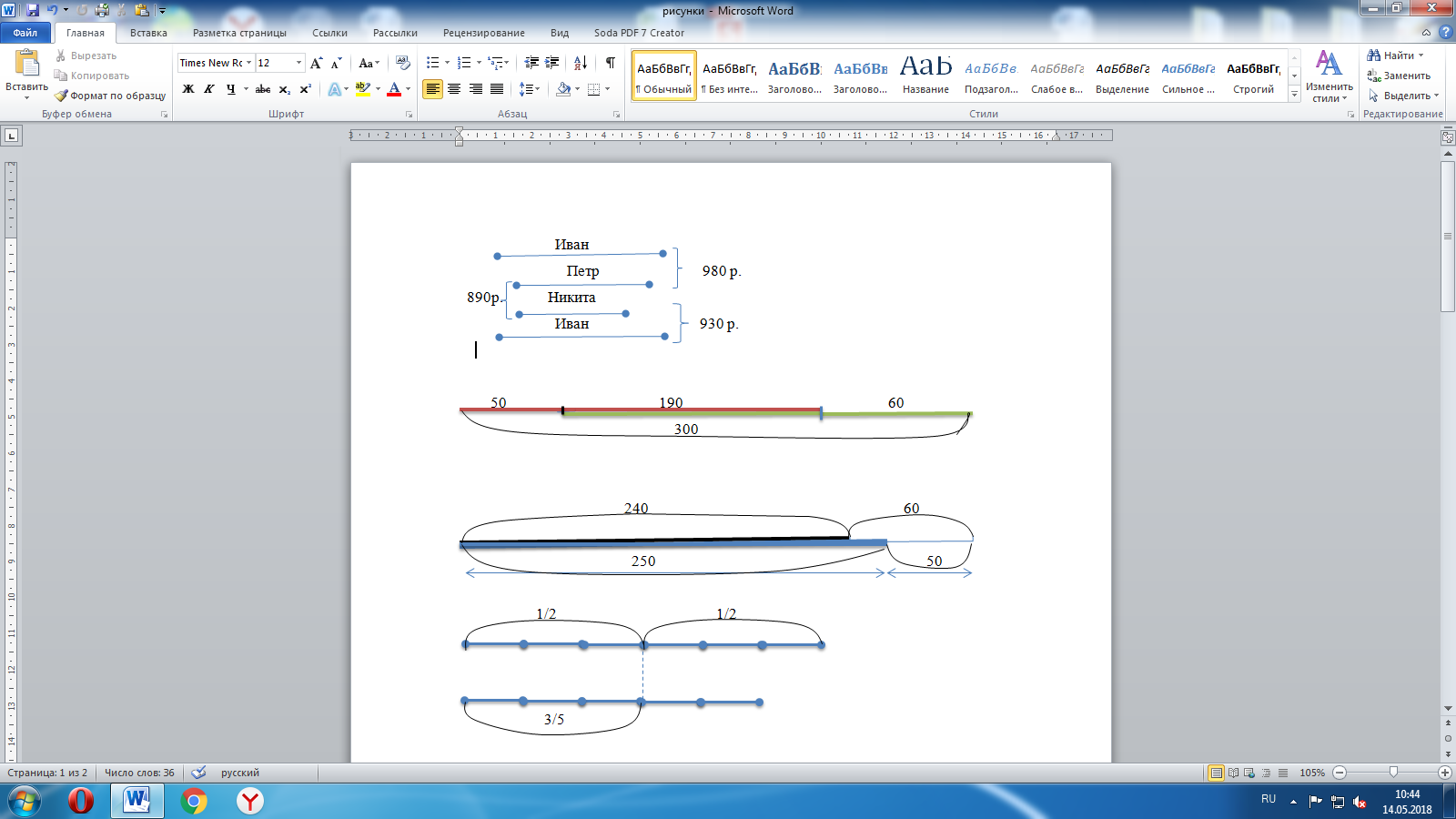 Рис. 1.а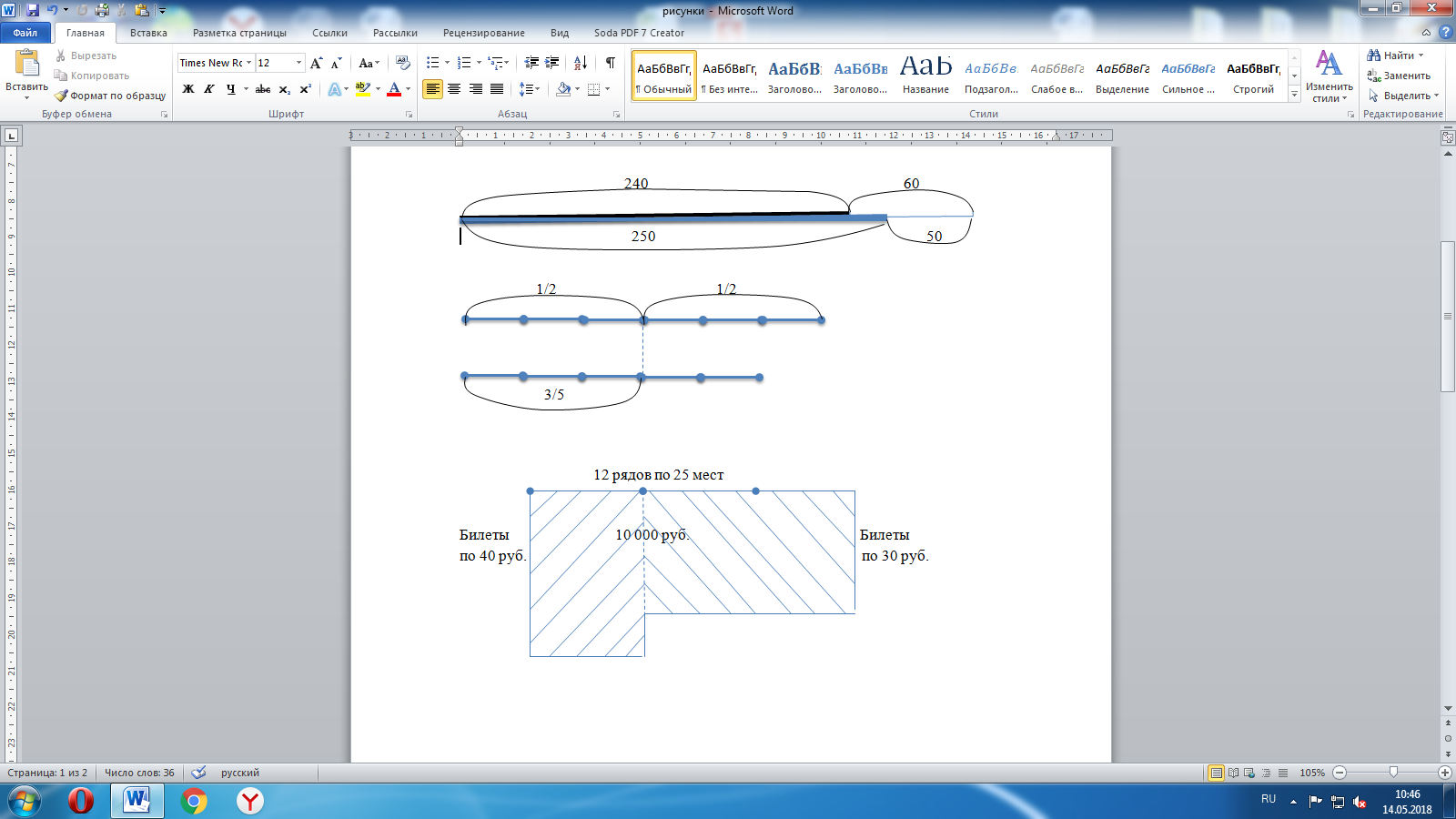 Рис. 1. бЗадача №2 (Задача на смекалку): У Ивана и Петра вместе 980 р., у Ивана и Никиты вместе 930 р., а у Петра с Никитой вместе 890 р. Сколько денег у   каждого? Проверь решение.  Рис. 2Решение. 980+930+890=2800; 2800:2=1400; 1400– 980=420 руб. у Никиты; 890–420=470 руб. у Ивана; 930–420=510 руб. у Петра. (рис. 2)Как показывает опыт, одной из причин затруднений при решении арифметических задач является недостаточное умение анализировать  в полной мере условие задачи и выявить зависимости между данными в условии величинами.Составление таких схем-графиков заставляет ученика глубже проанализировать условие задачи, обеспечивает наглядное представление этого условия и способствует выработке необходимых абстракций при составлении плана и решении задачи.Опыт работы  показывает, что даже слабо развитые и недостаточно успевающие ученики делают большие успехи, применяя графическую запись условия задачи. Задача № 3. У двух братьев 44 ореха. Половина числа орехов, имеющихся у одного брата, равна 3/5 числа орехов, имеющихся у другого брата. Сколько орехов у каждого брата? (Рис. 3 ).Рис. 3Если число орехов у второго брата принять за единицу, то число орехов у первого брата имеет 1    таких же частей. Если принять за 1 часть число орехов у первого брата, то второй брат имеет      таких же частей. На прилагаемой схеме это очень наглядно показано.Задача 15 1 [4] . В театре билеты  продаются по цене 30 руб. и 40 руб. Всего в театре 12 рядов по 25 мест в каждом ряду. Общая стоимость всех билетов равна 10000 руб. Сколько билетов продается по 40 руб.?Рис. 41) Сколько всего  мест в театре?  25 ∙ 12 = 300.  2) Какой была бы общая стоимость билетов, если бы все они были 30-рублевые?   30 ∙ 300 = 9000 (руб.).  3) Сколько лишних рублей получается потому, что среди билетов есть 40-рублевые?   10000 – 9000 = 1000 (руб.).   4) На сколько 40-рублевый билет стоит дороже, чем 30-рублевый?   40 – 30 = 10 (руб.).    5) Сколько билетов 40-рублевые?  1000 : 10 = 100.  (Рис. 4)Решение полезно проверить:1) Сколько билетов 30-рублевые?  300 – 100 = 200. 2) Сколько стоят все 40-рублевые билеты? 40 ∙ 100 = 4000 (руб.). 3) Сколько стоят все 30-рублевые билеты? 30 ∙ 200 = 6000 (руб.). 4) Сколько стоят все билеты?  4000 + 6000 = 10000 (руб.). Ответ: 100. ЗаключениеСледует отметить, что иногда составление схемы-графика к условию задачи представляет  для учащихся некоторые трудности, однако следует сказать, что эти трудности легко устраняются путем должного опыта; зато составленная схема – график, как правило, всегда оказывает  действенную помощь в решении задачи, вызывает большой интерес со стороны учащихся и приучает их к самостоятельному более глубокому анализу условия.           Список литературы1. Вольфсон Г.И. Всероссийская проверочная работа. Математика: 4 класс: 25 вариантов. Типовые задания ФГОС/ Г.И.Вольфсон, И.Р.Высоцкий; под ред. И.В.Ященко. – М.: Издательство «Экзамен», 2018. – 119 с.2. Обчинец А.С., Урбан М.А.. Моделирование как наглядно-практическая основа поиска различных способов решения текстовой арифметической задачи учащимися на первой ступени общего среднего образования.3. Методика начального обучения математике: Учебное пособие для студентов пед. институтов/Под общей  ред. В.Л.Дрозда, А.А.Столяра. – Мн.: Вышэйшая школа». 1988. – 254. 4. Левитас Г.Г. Нестандартные задачи по математике в 3 классе. Москва ИЛЕКСА 2008. С. 53.УДК 332.1Совершенствование стратегии эффективного функционирования плодово-ягодного подкомплекса АПК в условиях рыночной экономикиРаджабов А.Н., к.с.-х.н., профессор кафедрыорганизации предпринимательства в АПК ДагГАУРаджабов Р.А. к.э.н., доцент кафедрыорганизации предпринимательства в АПК ДагГАУАннотация. В статье рассматривается комплекс мероприятий по повышению эффективного функционирования плодово-ягодного подкомплекса АПК в условиях рыночной экономики на основе выбора стратегия.Ключевые слова: стратегия развития, агропромышленный комплекс, импортозамещение, продовольственная безопасность, эффективность производства, инвестиционная привлекательность, сельское хозяйство, аграрная политика, конкурентоспособность.Abstract: the article deals with a set of measures to improve the effective functioning of fruit and berry subcomplex agribusiness in a market economy based on the choice of strategy.Key words: development strategy, agro-industrial complex, import substitution, food security, production efficiency, investment attractiveness, agriculture, agrarian policy, competitiveness.Повышение эффективности производства является базовым источником повышения конечных результатов в разрезе народнохозяйственного комплекса, а также их подотраслей, отдельных хозяйств, образует материально-техническую базу для решения социально-экономических проблем. Эффективное решение отмеченных проблем, характеризующихся улучшениями организации условий труда, изменениями их содержания , а также развития творческих функции трудящихся, образует хорошо налаженную базу для дальнейшего повышения экономической эффективности хозяйственной деятельности предприятия. Определение дальнейшей хозяйственной стратегии развития является залогом успеха эффективности производственной деятельности. Сельскохозяйственные товаропроизводители могу, как правило в современных условиях оказаться в тяжелом финансовом положении, если не смогут спрогнозировать возможные изменения и должным образом отреагировать на них. Определение дальнейшей стратегии функционирования является базовой составляющей производственной стратегии инновационного менеджмента.В процессе определения стратегии на перспективу необходимо учитывать общественные ценности и приоритеты, законодательную базу и нормы регулирования, а также уметь делать четкие выводы, которые позволяют осуществить анализ хозяйственной деятельности предприятия. С этой целью предлагается использование контент-анализа. Ключевой задачей при использовании контент-анализа является определения массива данных наиболее значимых для анализа стратегии предприятия. Стратегия развития плодово-ягодного подкомплекса АПК представлена на рисунке 1. Рис. 1. Стратегии развития плодово-ягодного подкомплекса АПК.Анализ воздействия рассматриваемых альтернатив при помощи производственно-рыночных сценариев позволяет более обоснованно определить дальнейшую стратегию развития, наилучшим образом обеспечивающую достижение долгосрочных ориентиров  предприятия.При выборе стратегии инновационной деятельности необходимо осуществить разработку планов проведения анализа и дальнейшего исследования. Как правило, организация стратегического планирования преследует два базовых ориентира:- более рациональное распределение и использование имеющихся в наличии у предприятия материальных ресурсов, т.е. ее еще называют «внутренняя стратегия», когда намечается применение в производстве ограниченного количества  ресурсов;- адаптация к внешним факторам, ставящие ориентиры обеспечить эффективную организацию деятельности под изменения конъюнктуры внешней среды (экономические изменения, политическая ситуация, демографические особенности).Совершенствование стратегического планирования базируется на осуществление многочисленных анализов, исследований, сборе и обработке массива данных. Что  позволяет осуществлять более эффективный контроль за ситуаций на  рынке. С учетом современной конъюнктуры, в каждый определённый период времени конкурентоспособная производственная единица, базируется на производстве товаров и услуг для удовлетворения общественной потребности, вынуждена осуществлять производственную деятельность, по трем направлениям - уходящей, господствующей и перспективной.Гарантированный объем совокупного дохода сельскохозяйственных товаропроизводителей обеспечивается рациональным распределением усилий между сменяющими друг друга товарами и услугами (поколениями техники, технологии). Организация производства на основе такого подхода  распределения и является главной  целью формирования и осуществления научно-технической политики товаропроизводителя. Оптимизация данной политики предприятия требует определённых знаний о техническом и технологическом потенциале и возможностей каждого из сменяющих друг друга и конкурирующих между собой поколений техники и технологий. По степени освоения того или иного технического решения его реальная способность к удовлетворению соответствующих потребностей общества и экономические характеристики изменяются, что, собственно, и характеризует  циклический характер развития всех поколений техники и технологий. Рис. 2. Модель инновационно-инвестиционной  стратегии в АПК.Поиск и определение направления дальнейшего выбора инновационной стратегии с учетом конъюнктуры - контролируемая доля рынка и динамика его развития, доступ к источникам финансирования и сырья, позиции лидера или последователя в отраслевой конкурентной борьбе, с учетом реализации инновационно-инвестиционных проектов в АПК показаны на рис. 2.Определение стратегии развития предприятия осуществляется по каждому направлению, утвержденному при постановке ориентиров. Товаропроизводители, имеющие ключевые позиции на рынка, определяют дальнейшую  стратегию ограниченного роста. Их главной целью является  удержание ранее завоёванных позиций, а также дальнейшее получение гарантированной прибыли. Сельхозтоваропроизводители, имеющие не большую долю рынка  выбирают стратегию отсечения лишнего. Для таких предприятий, которые закрепились на рынке не достаточно сильно, ситуация требует дополнительного анализа.В сложившихся условиях функционирования аграрного сектора целесообразно осуществить перехода на инновационный путь развития, который является ключевым элементом повышения эффективности в условиях рыночной экономики. В этой связи основным ориентиром государственной политики является создание комплекса законодательных и организационных мероприятий, направленных на формирование эффективного «инновационного климата» - т.е. наиболее благоприятных условий для применения и внедрения различного рода новшеств в производственный цикл.Современной инновационной деятельности свойственны некоторые особенности и закономерности, обусловленные возрастающей значимостью инновационной деятельности в развитии постиндустриального общества. За последние несколько десятков лет в экономически развитых странах конкурентоспособность сельскохозяйственного производства определялась факторами, способствующими развитию инновационных сегментов. В России при переходе экономики на рыночные отношения был осуществлен процесс организации эффективного организационно-экономического механизма управления инновационной деятельностью, адекватного императивам рынка, что явилось препятствием для широкомасштабного развертывания инновационных процессов в АПК. Переход на  основы инновационно-технологического развития может осуществляться лишь на основе учета экономических возможностей и особенностей трансформационных преобразований. Исходя из этого ключевая задача инновационной политики заключается, с одной стороны, в сохранении и приумножении накопленного научно-технического потенциала, а с другой, - в развитии необходимой инфраструктуры и механизмов, регулирующих инновационные процессы.Список литературы1. Раджабов А.Н., Раджабов Р.А., Расулов Д.Н. Проблемы развития технического обеспечения и технологического обслуживания сельскохозяйственных товаропроизводителей // Проблемы развития АПК региона. 2014.-№2(18).2. Мамаева У.З., Мустафаева Х.Д. Снижение себестоимости сельскохозяйственной продукции на основе углубления специализации и оптимальной концентрации производства. // Экономика сельскохозяйственных и перерабатывающих предприятий. 2012. - №3.3. Аббасова А.А. Проблемы устойчивого развития сельского хозяйства РД // Проблемы развития АПК региона. 2014. – №1(5).4. Имашова Д.Г., Имашов С.Н. Состояние и перспективы инновационного развития РД //Материалы региональной научно-практической конференции: Актуальные проблемы и перспективы развития инновационной экономики Махачкала 2014.5. Раджабов Р.А., Курбанов К.К. Инновационный путь развития – главный фактор повышения эффективности АПК СКФО // Материалы международной научно-практической конференции «Проблемы устойчивого развития экономики». 2013.6. Раджабов А.Н., Раджабов Р.А., Юсуфов Н.А. Анализ и пути развития инновационных процессов в АПК Дагестана. // Проблемы развития АПК региона. 2015.-№1(21).7.Ханмагомедов С.Г., Мукаилов  М.Д., Алиева О.Ю., Джамалдиева  М.М. Региональные особенности аграрного производства и принципы его актуализации // Проблемы развития АПК региона. 2017. Т. 1. № 2-30. С. 127-132.8.Мукаилов М.Д., Курбанов К.К.  Проблемы и приоритетные направления развития интеграционных процессов в агропромышленном комплексе Республики Дагестан //
Проблемы развития АПК региона. 2017. Т. 4. № 4 (32). С. 176-182.9.Мукаилов М.Д., Шарипов Ш.И., Астарханова Т.С.
Экономические проблемы развития сельского хозяйства в горной местности Республики Дагестан // Проблемы развития АПК региона. 2011. Т. 8. № 4. С. 102-107.УДК 332.14ПОВЫШЕНИЯ ЭФФЕКТИВНОСТИ ФУНКЦИОНИРОВАНИЯ АПК СКФО НА ОСНОВЕ ИННОВАЦИОННОГО ПУТИ РАЗВИТИЯРаджабов Р.А. к.э.н., доцент кафедрыорганизации предпринимательства в АПК ДагГАУАннотация: в статье рассматривается комплекс мероприятий по повышению эффективного функционирования АПК СКФО на основе инновационного пути развития.Ключевые слова: эффективность производства, агропромышленный комплекс, импортозамещение, продовольственная безопасность, инвестиционная привлекательность, сельское хозяйство, аграрная политика, конкурентоспособность, стратегия развития.Annotation. The article deals with a set of measures to improve the effective functioning of fruit and berry subcomplex agribusiness in a market economy based on the choice of strategy.Key words: production efficiency, agro-industrial complex, import substitution, food security, investment attractiveness, agriculture, agrarian policy, competitiveness, development strategy.Экономическое развитие СКФО обусловлено высокой долей аграрного сектора в отраслевой специализации. Регионы СКФО отличаются благоприятными природно-климатическими условиями. СКФО - лидер среди других южных регионов в овцеводстве, а также традиционный центр, племенного коневодства. Наличие пастбищ, благоприятные условия для развития кормовой базы обеспечивают высокую продуктивность в СКФО основных направлений животноводства.Агропромышленный комплекс (АПК) является важнейшим сектором экономики СКФО. Агропромышленный комплекс СКФО обеспечивает весомый вклад в продовольственную безопасность всей страны - 45 % собираемого в РФ урожая винограда, более 10 % зерна, плодов, ягод и овощей, а так же более 5 % сахарной свеклы.В хозяйствах СКФО содержится около 11 % поголовья крупного рогатого скота и 40,8 % поголовья овец и коз, содержащихся в хозяйствах РФ. На долю указанного федерального округа приходится 7 % молока и 44,2 % шерсти, производимых в РФ. По объемам выпуска пищевых продуктов субъекты РФ, входящие в состав СКФО, значительно отстают от других субъектов РФ, что свидетельствует о недостаточном уровне развития перерабатывающей промышленности. Пищевая промышленность СКФО представлена производством алкогольных напитков и минеральной воды. РД занимает 1-е место по выпуску коньяка и 4-е место по выпуску шампанского в РФ, Кабардино-Балкарская Республика -4-е место по выпуску водки и ликероводочной продукции и 3-е место по выпуску вин. Республика Северная Осетия - Алания - 3-е место по выпуску шампанского, а Ставропольский край - 2-е место по выпуску коньяка и вин.Потенциал развития АПК в СКФО также характеризуется наличием большого межрегионального рынка. Высокая доля импорта в структуре потребления мяса, овощей, молока и продуктов их переработки в РФ создает возможность замещения импортных поставок продовольственных товаров в РФ за счет развития производства указанных продуктов на территории Северо-Кавказского федерального округа.В целях реализации имеющихся преимуществ и открывающихся возможностей целесообразно расширить доступ к рынкам, сократить отставание в технологиях, увеличить инвестиционную привлекательность перерабатывающих мощностей и улучшить техническое состояние систем мелиорации, а также принять меры по сокращению доли разрозненных малых форм хозяйствования. В числе проблем также стоит отметить слабое влияние развития племенной базы на продуктивность товарных хозяйств.В среднем за пять лет валовой сбор зерна в СКФО составляет более 8 млн. тонн (более 10% от общероссийского объема). В округе производится 1,7 млн. тонн (13%) овощей, 263 тыс. тонн (около 12%) плодово-ягодной продукции 164 тыс. тонн (51%) винограда. Климат позволяет возделывать практически любые растения и культуры.Ключевыми факторами конкурентоспособности субъектов СКФО для развития сельского хозяйства являются наличие и качество земельных ресурсов, водные ресурсы, размер внутреннего спроса на продукцию отрасли, уровень развития транспортной инфраструктуры, наличие поддержки региональных администраций.Насущными стратегическими задачами в СКФО являются не только создание эффективного конкурентоспособного производства для чего необходима широкомасштабная модернизация предприятий АПК СКФО, но в повышение качества жизни в сельской местности. Оно включает газификацию, развитие водоснабжения, образования, медицины, дорожное строительство, строительство жилья для молодых семей, благоустройство сельских населенных пунктов.Несмотря па улучшение в последние пять лет финансового положения сельскохозяйственных товаропроизводителей, имеющиеся ресурсы недостаточны для кардинального обновления технического парка, проведения полноценных агрохимических мероприятий. В результате аграрный потенциал большинства территорий округа используется неэффективно и частично теряется. Ускорение процесса оздоровления сельского хозяйства возможно в результате проводимой земельной реформы и создания стимулов для ускорения притока частных инвестиций.Потенциал ряда регионов СКФО используется недостаточно из-за отсутствия современных инновационных технологий, низкой концентрации капитала высокого уровня монополизации и трансакциоиных издержек в обращении. Ожидания позитивных сдвигов в аграрной сфере СКФО связаны с реализацией государственной поддержки, особо необходимой мелкотоварное сектору, в котором в настоящее время производится основная часть мяса, молока, овощей и картофеля. В нем реально обеспечивается решение проблем роста занятости и доходов населения, расселения и форм самоуправления, развития инфраструктуры. Важную роль в улучшении условий деятельности мелкотоварных производителей на селе может сыграть производственная и потребительская, сбытовая и кредитная кооперация, поиск эффективных форм взаимодействия предприятий разного масштаба.Активизация функционирования агропромышленного комплекса влечет за собой как обеспечение продовольственной безопасности, так и занятости большинства населения СКФО. От возрождения и дальнейшего развития сельских территорий будет зависеть занятость населения, повышение уровня жизни, будет улучшаться и инвестиционная привлекательность хозяйственного комплекса республик и входящего в СКФО Ставропольского края. Обеспечение продовольственной безопасности за счет активизации функционирования АПК фактор, который необходимо учитывать в связи с тем, что АПК обеспечивает продуктами питания население и, следовательно, формирует социальный климат.На современном этапе подъем аграрного сектора невозможен без перехода на инновационный путь развития, который является главным фактором повышения эффективности в условиях рыночной экономики. В этой связи основным направлением государственной политики должно быть создание комплекса законодательных и организационных мер, направленных на формирование в АПК страны «инновационного климата» - благоприятных условий для освоения различного рода нововведений.Современным инновационным процессам присущ ряд особенностей и закономерностей, обусловленных возрастающей ролью инновационной деятельности в развитии постиндустриального общества. В последние десятилетия в индустриально развитых странах конкурентоспособность сельскохозяйственного производства определялась факторами, способствующими развитию его инновационных сегментов, в частности, за счет существенного сокращения инновационных циклов. В России при проведении рыночной трансформации аграрной сферы не было стлано эффективного организационно-экономического механизма управления инновационной деятельностью, адекватного императивам рынка, что явилось препятствием для широкомасштабного развертывания инновационных процессов в АПК. Переход на путь инновационно-технологического развития может осуществляться лишь на основе учета экономических возможностей и особенностей трансформационных преобразований. Поэтому основная задача инновационной политики состоит, с одной стороны, в сохранении и приумножении накопленного научно-технического потенциала, а с другой, - в развитии необходимой инфраструктуры и механизмов, регулирующих инновационные процессы.Формирование нового понимания инновационного процесса требует применения нестандартных подходов, адаптированных к организационно- экономической и производственной структуре экономики. Современные тенденции развития инновационной сферы требуют разработки механизмов управления, позволяющих выявлять и сопоставлять эффективность различных сценариев развития агроэкоиомики, исходя из принципа востребованности продукции сельскохозяйственных предприятий и научных организаций сферы АПК.Анализ инновационных процессов показывает, что кризисные явления, связанные с переходом к новому, более высокому техническому и технологическому уровню агропроизводства, представляют собой закономерное явление. Поэтому особое значение приобретает прогнозирование результатов инновационных процессов в сельском хозяйстве с целью выявления возможных сроков наступления, причин возникновения, глубины и продолжительности кризисов, оценки мер смягчения их последствий и более ускоренного перехода к новой стадии инновационного развития АПК.Тем не менее, в процессе институциональных преобразований сложилось многоукладное сельское хозяйство, значительно сократился государственный сектор, доминирующее положение заняло частное предпринимательство, произошли структурные изменения в соотношениях крупного и мелкотоварного производства.Таким образом, для реализации нового механизма развития инновационной экономики необходимо сформировать такие организационные формы в АПК СКФО, в рамках которых возможно аккумулирования национального научно-технического и организационного потенциала для решения системных проблем формирования нового технического уклада. Необходим активный поиск новых организационных форм интеграции науки и производства, совершенствование внутренних и внешних связей рыночных агентов, развитие организационных структур, связывающих воедино все элементы инновационной системы.Список литературы1. Липицкий Т.В., Никифирова П.В. Инновация и инновационные процессы в сельском хозяйстве. // Экономика сельскохозяйственных и перерабатывающих предприятий. № 5, 2013.2. Мамаева У.З., Мустафаева Х.Д. Снижение себестоимости сельскохозяйственной продукции на основе углубления специализации и оптимальной концентрации производства. // Экономика сельскохозяйственных и перерабатывающих предприятий. 2012. - №3.3. Раджабов Р.А., Курбанов К.К. Инновационный путь развития – главный фактор повышения эффективности АПК СКФО // Материалы международной научно-практической конференции «Проблемы устойчивого развития экономики». 2013.4. Официальный сайт Министерства сельского хозяйства и продовольствия РД. Режим доступа: http://mcxrd.ru/.5. Раджабов А.Н., Раджабов Р.А., Юсуфов Н.А. Анализ и пути развития инновационных процессов в АПК Дагестана. // Проблемы развития АПК региона. 2015.-№1(21).6. Аббасова А.А. Проблемы устойчивого развития сельского хозяйства РД // Проблемы развития АПК региона. 2014. – №1(5).7. Мусаев Т.К., Исбагиева Г.С. Формирование условий для населения как фактор развития сельских территорий // Вестник Северо-Кавказского федерального университета. 2017 - №2 (59).8.Ханмагомедов С.Г., Мукаилов  М.Д., Алиева О.Ю., Джамалдиева  М.М. Региональные особенности аграрного производства и принципы его актуализации // Проблемы развития АПК региона. 2017. Т. 1. № 2-30. С. 127-132.9.Мукаилов М.Д., Курбанов К.К.  Проблемы и приоритетные направления развития интеграционных процессов в агропромышленном комплексе Республики Дагестан //
Проблемы развития АПК региона. 2017. Т. 4. № 4 (32). С. 176-182.10.Мукаилов М.Д., Шарипов Ш.И., Астарханова Т.С.
Экономические проблемы развития сельского хозяйства в горной местности Республики Дагестан // Проблемы развития АПК региона. 2011. Т. 8. № 4. С. 102-107.УДК 51О МАТЕМАТИЧЕСКОМ ОБРАЗОВАНИИ ЭКОНОМИСТАРасулов Н.К., к.ф.-м.н., доцент кафедры математических дисциплин в экономике и информатикиДагестанский государственный аграрный университет, г. Махачкала;Нурмагомедов А.А, к.ф.-м.н., доцент кафедры математических дисциплин в экономике и информатикиДагестанский государственный аграрный университет, г. МахачкалаАннотация. В последнее время от специалистов экономического профиля требуются все больше знаний математики. В статье подняты актуальные проблемы математического образования экономистов и пути их решения.Ключевые слова.  Экономика, математический анализ, математические методы, образование.Annotation. Recently, more and more knowledge of mathematics is required from specialists in the economic profile. The article highlights the actual problems of mathematical education of economists and ways to solve them.
Keywords. Economics, mathematical analysis, mathematical methods, education.В последнее время наблюдается стремительное проникновение математики и математических методов во многие области человеческой деятельности: математические методы и модели находят широкое применение в областях, как близких к математике, так и далеких от неё, в такие как педагогика, психология, экономика и т.д.; в настоящее время, невозможна обработка большего объема данных без использования эконометрических знаний и т.д.Заметим, что математике, как развитой и развивающейся науке по праву отводится одно из главных мест в общечеловеческой культуре. С одной стороны она отталкивается от реальности, её результаты находят частое применение на практике. А с другой стороны отметим, что она развивается по своим внутренним законам сама по себе. Её теоремы, доказательства и формулы сами по себе также ценны, вне зависимости от возможности их практического использования. Они так же могут доставлять наслаждение, как картина, или музыкальное или литературное произведение. В связи с этим мы можем привести существующие высказывания «красивое доказательство», «красивый результат» и т.д. А на самом деле, она представляет собой связь между естественными и другими науками, без которой картина мира распалась бы на отдельные несвязные части.С этой точки зрения, мы можем отметить, что качественное высшее образование должно включать в себя основательное изучение математики.Известный французский математик С.Д. Пуассон писал: «Жизнь украшается двумя вещами: занятием математикой и её преподавание». А английский философ и естествоиспытатель Р. Бекон писал: «…Человек, не знающий математики, не способен ни к каким другим наукам. Более того, он даже не способен оценить уровень своего невежества, а потому не ищет от него лекарства». А великий физик-теоретик А. Эйнштейн писал: «Существует еще одна причина высокой репутации математики: именно математика дает … наукам определенную меру уверенности в выводах, достичь которой без математики они не могут».Рассуждая относительно изучения математики глазами же студента, преподаватель высшей математики встречается вопросом: «Зачем нам эта математика нужна?» Им не хочется тратить свое время попусту на изучение науки, дисциплины, которая весьма отдаленно связана с их будущей профессией. Поставленный вопрос вполне интересен и достоин честного и обстоятельного обсуждения.Во-первых, обучение в высшем учебном заведении предполагает освоение базовых фундаментальных достижений человеческой цивилизации. То, над чем веками бились лучшие человеческие умы, достоин как минимум уважения, и, в свою очередь, интеллигентный, образованный человек, бесспорно, должен иметь представление об этих достижениях.Говоря о самой системе образовании в России следует отметить, что исторически сложилось то, что она включает в себя единство школы как системы приобретения знаний,  фундаментальной науки как показателя уровня подготовки специалистов и гуманитарной культуры как основы духовного богатства человека.При этом формулируя задачи системы образования, в частности академик А.Н. Крылов говорил: «Школа не может дать вполне законченного знания; главная её задача ‒ дать общее развитие, дать необходимые навыки, одним словом... ‒ научить учиться, и для того, кто в школе научится учиться, практическая деятельность всю его жизнь будет наилучшей школой».Во-вторых, математика является самым мощным средством, который способствует развитию человеческого интеллекта и, в частности отметим, например, профессионального мышления гуманитариев. Человек, которому приходится иметь дело, например с юристом, вправе рассчитывать на то, что он обращается к профессионалу, т.е. к тому, кто имеет специальную хорошую подготовку и обладает высокоразвитым интеллектом. Итак, на всех этапах формирования личности кроме прочих задач она (или ее некоторые элементы) выполняет задачу развития интеллекта, и в этом плане она является незаменимой. Относительно этого польский математик Г. Штейнгауз любил повторять полушутя-полусерьезно: «Математик справится лучше». Смысл, который вкладывал он в эти слова, заключался в следующем: если одну и ту же задачу поставить перед представителями разных профессий, особую или нестандартную, или незнакомую им всем, то при этом математик справится с этой задачей лучше, чем остальные.В третьих, необходимость изучения математики следует из практических соображений. А именно, многие науки используют математику и ее методы в качестве инструмента для своих исследований. Прикладные математические методы опираются на результаты математических дисциплин. Сам же курс математики должен соответствовать принципу пирамиды: ясно, что прикладные математические методы невозможно освоить без основ, фундамента, скрытых в базовых разделах математики, в таких как алгебра и геометрия, математический анализ, теория вероятностей и математическая статистика и др. Например, математическая статистика опирается на теорию вероятностей, в которой, в свою очередь, используются результаты математического анализа, основу которого составляют фундаментальные понятия множества и функции. Далее, большая часть математических моделей экономических объектов и процессов записывается в простой и компактной матричной форме. Многие прикладные, в том числе и экономические задачи приводят к системам линейных уравнений, в исследовании и решении которых существенную роль играет аппарат матричной алгебры. Кроме того, широкое применение в экономической теории и практике находят такие фундаментальные понятия, как вектор, векторная функция, оптимальные значения функции и т.д. Таким образом, многие экономические задачи решаются методами перечисленных выше математических дисциплин, что делает их изучение объективно необходимым для студентов–экономистов. Соответственно, можно сказать, что изучение математики способствует усвоению самого современного стиля научного мышления и является условием его применения в конкретных науках.    Далее, следует отметить, что изучение математики не должно заканчиваться на этом базовом курсе. Оно может быть естественным образом продолжено на старших курсах изучением математических методов и моделей в области экономики, поскольку современная экономика широко использует специальные методы обработки, оптимизации, которые составляют основу математического программирования, теории игр и других прикладных наук.  К исследовательскому аппарату в любой области человеческой  деятельности, всегда подключается исключительно эффективный математический аппарат. Получается, что тот, кто не владеет математикой, просто не способен проникнуть в глубинные структурные отношения сложных динамически меняющихся экономических объектов. В настоящее время именно математическое моделирование является обязательным этапом, который предшествует принятию ответственного решения во всех сферах человеческой деятельности.В связи с этим можем ясно выделить задачу, которую должна решить высшая школа: процесс обучения в нематематических факультетах необходимо так организовать, чтобы студенты не оказались в затруднительном положении тогда, когда им понадобится применять математические и компьютерные методы и модели для обработки результатов наблюдений или эксперимента. Поэтому они должны получить основательное базовое образование в этих областях, чтобы у них не появлялось чувство ограниченности своих возможностей. В связи с выше изложенным, особенно важной становится инициатива по внедрению математических методов и моделей в учебный процесс от руководителей факультета или заведующими профильных кафедр, понимающих необходимость усиления математической и компьютерной подготовки студентов, полному формированию компонентов их мышления: кругозор, уровень развития и культуру. Кроме того, они должны ясно понимать, что все это понадобится их выпускникам для того, чтобы  успешно работать и принимать управленческие решения в будущей профессиональной деятельности.В итоге, мы можем отметить, что математическое образование и математическая культура в системе непрерывного образования составляют стержень научного знания, и, соответственно, значение самой математики как ядра фундаментальных исследований постоянно возрастает, т.е. она является не только тем мощным средством решения прикладных задач и универсальным языком науки, но  также и элементом общей культуры образованного человека. Поэтому математическую часть в системе фундаментальной подготовки современного, всесторонне развитого специалиста-экономиста следует рассматривать как важнейшую его составляющую.  При этом целью такого обучения должно быть приобретение ими определенного круга знаний и умений, чтобы использовать ранее изученные математические методы и модели при работе по своей специальности для решения конкретных задач, непосредственно связанных с практикой.В заключении, хотелось отметить вклад прикладной математики в экономические исследования, перечислив некоторых нобелевских лауреатов и тематики их исследований: В. Леонтьев «За развитие метода «затраты-выпуск» и за его применение  к важным экономическим проблемам», Л. Канторович и Т. Купманс «за вклад в теорию оптимального распределения», Л. Клейн «за создание экономических моделей и их применение к анализу колебаний экономики и экономической политики», Р. Солоу «За вклад в теорию экономического роста», Т. Ховельмо «За его разъяснения в основах теории вероятностей и анализ одновременных экономических структур», Р. Энгл «За разработку метода анализа временных рядов в экономике на основе математической модели с авторегрессионной условной гетероскедастичностью (ARCH)», Д. Неш «За анализ равновесия в теории некоалиционных игр» и т.д. Более подробно о Нобелевских лауреатах по экономике см. [3, 4].Список литературы	1.Красс М.С., Чупрынов Б.П. Основы математики и её приложения в экономическом образовании. ‒ М. Дело, 2001. ‒ 688с.	2.https://wiki2.org/ru/ Список лауреатов Нобелевской премии по экономике.	3.Попов А.М., Сотников В.Н. экономико-математические методы и модели. ‒ М.: Юрайт, 2013. ‒ 479с.	4.Поторочина М.С., Нуйкина Е.Ю. Известные ученые экономисты и их вклад в экономико-математическое моделирование / М.С. Поторочкина, Е.Ю. Нуйкина // Наследие нобелевских лауреатов по экономике: сб. ст. III Всерос. науч.-практ. конф. молод. учен. - Самара, 2016.УДК 334.7РАЗВИТИЕ ФЕРМЕРСКИХ ХОЗЯЙСТВ – КАК ФАКТОР ДИНАМИЧНОСТИ ФУНКЦИОНИРОВАНИЯ АГРАРНОЙ СФЕРЫХанмагомедов С.Г., доктор экономических наук, профессорКудаева Б.Ш., преподавательДагестанский государственный аграрный университет,    кафедра Анализа, статистики и налогов, г. МахачкалаАннотация. Приводится оценка роли фермерских хозяйств в аграрном секторе экономики, в сохранении сельского уклада жизни и занятости населения в сельских поселениях. Аргументированы влияние основных факторов и условий на уровень развития фермерства, пути минимизации сельскохозяйственных рисков и хронически нерешаемых проблем на селе.Ключевые слова: фермерское хозяйство, динамичность, инфраструктура, система, логистика, кооперация, эффективность.Annotation. The role of farms in the agricultural sector of the economy, in maintaining the rural way of life and employment in rural areas is estimated. The influence of the main factors and conditions on the level of development of farming, ways to minimize agricultural risks and chronically unsolvable problems in rural areas are argued. Key words: farming, dynamism, infrastructure, system, logistics, cooperation, efficiency.Президент Российской Федерации В.В. Путин еще в 2008 году на заседании Правительственной комиссии по вопросам регионального развития сказал: «Именно малый бизнес способен активно генерировать новые рабочие места, новые точки роста, оказывать действенное влияние на диверсификацию и повышение эффективности экономики. Все это сейчас нам крайне необходимо» [6].    В этой связи, крестьянские (фермерские) хозяйства (КФХ) наряду с другими малыми и крупными формами хозяйствования играют важную роль в сохранении сельского уклада жизни и развитии сельских территорий. Этот сектор экономики пока уступает по объемам и эффективности производства крупным организациям, вместе с тем стал объективной реальностью в процессе динамичного развития сельского хозяйства. Возрастающая роль КФХ в аграрном секторе экономики подтверждается ростом и стабилизацией их численности и размеров, увеличением доли в аграрном секторе экономики по производству сельскохозяйственной продукции.Ныне стали придавать важное значение повышению занятости и росту доходов сельского населения за счет развития мелкотоварного производства как одного из основных гарантов продовольственной безопасности и занятости ее населения. Сектор малых форм хозяйствования имеет существенный потенциал для развития животноводства. По данным экспертов АПК, семейные молочные фермы являются сегодня вероятным залогом возрождения российской молочной отрасли. Именно поэтому развитию данного сегмента уделяются особое внимание и поддержка со стороны государства.За годы своего функционирования фермерские хозяйства доказали живучесть, стойкость, приспособляемость и способность заниматься производством сельскохозяйственной продукции в сложных экономических условиях. Это несмотря еще на такие факторы как:- недостаточная сформированность информационно-консультационной основы для развития фермерства;   - собственники фермерских хозяйств испытывают острый дефицит финансово-кредитных ресурсов;- отсутствие реально надежной системы сбыта продукции (как в целом АПК), что непосредственно сказывается на личной материальной заинтересованности фермера и на валовые объемы производства самой аграрной продукции и др.[2].Процесс запустения большого числа деревень и значительных сельских территорий – один из современных больных вызовов России. Экспертные исследования установили – позитивные тенденции в демографии села, в сохранении его поселенческой сети (включая более полное использование сельскохозяйственных земель) тесно связаны с такой аграрной структурой как фермерский способ хозяйствования в сфере материального производства продуктов повседневного питания.За последние годы крестьянские (фермерские) хозяйства по результатам хозяйствования – это самый динамично развивающийся сектор - аграрной отрасли экономики. Темпы роста производства валовой продукции сельского хозяйства в КФХ региона превышают их уровни, чем у других сельхозтоваропроизводителей. Так, доля КФХ в структуре сельскохозяйственной продукции в Республике Дагестан увеличилась на 8,1 процентных пунктов (табл. 1). По видам продукции в 2016 г. на КФХ в общем производстве сельскохозяйственной продукции региона приходится: зерна – 14,5, картофеля – 0,2, овощей – 0,3, плодов – 0,4, винограда – 5,1, молока – 18,7, мяса скота и птицы – 16,1, шерсти – 48,1 процентов. Значительный рост доли КФХ республики наблюдается по поголовью сельскохозяйственных животных в общей их численности. Если в среднем по стране она составила: по крупному рогатому скоту (всего) – 11,0, коровам – 13,0, овцам и козам – 36,0 процентов, то в Республике Дагестан ее уровень соответственно составляет: 13,3, 16,1 и 44,7 процентов. За период 2000-2016 гг. объемы производства продукции животноводства в КФХ республики увеличились: молока – в 15, мяса скота – в 6, яиц – в 5 и шерсти –в 8 и более раз.Ныне в стране становится популярным в соответствии с Государственной программой оказание грантовой поддержки функционирование и зарождение новых крестьянских (фермерских) хозяйств, значительная часть из которых – это начинающие фермеры зарегистрировавшие на основе личного подсобного хозяйства, ведущего товарное производство сельскохозяйственной продукции. Таблица 1- Динамика развития фермерских хозяйств в Республике Дагестан (структурные изменения, %)В интересах поддержки развития начинающих фермеров и организации аграрного бизнеса на селе ОАО «Россельхозбанк» разработал специальный кредит «Стань фермером» с такими условиями:- сумма кредита на создание собственного бизнеса «с нуля» - до 15 млн. руб.;- срок кредитования – до 10 лет;- отсрочка начала погашения основного долга: по кредитам на текущие цели – до 6 мес., по кредитам на инвестиционные цели – до 18 мес.;- условие участия начинающего фермера собственными средствами – они должны составлять от 10% стоимости проекта. К собственным средствам фермера относятся денежные средства, включая грант, и имущество, которое будет использоваться для развития хозяйства (земельный участок, сельскохозяйственная техника и оборудование, другое имущество);- кредиты до 1 млн. руб. предоставляются без имущественного обеспечения, под поручительство платежеспособных физических или юридических лиц, включая гарантийные фонды;- начинающим фермерам при обращении по вопросам кредитования предоставляются рекомендации, помогающие разработать бизнес-план, а также формы для расчета плана движения денежных средств.Анализ хода реализации этого кредитного продукта позволяет сделать определенные выводы:- мероприятия по поддержке начинающих фермеров имеют высокую социальную оценку среди сельских жителей и востребованы в субъектах Российской Федерации;- поддержка начинающих фермеров способствует созданию в регионах новых постоянных рабочих мест в сельской местности, а также оказывает положительный эффект на отрасли, обеспечивающие сельское хозяйство ресурсами;- создаются условия для перехода личных подсобных хозяйств в статус официальной предпринимательской структуры;- реализация мероприятий является мерой «зеленой корзины» и не подпадает под ограничения в условиях членства российской Федерации в ВТО и др.[3].Следует отметить и то, что в сфере создания новых КФХ, включая и начинающих фермеров, остаются определенные риски и ряд проблем:- с момента ввода экономических санкций существенно возросла стоимость материалов, оборудования, техники и оборотных средств в рублях, что осложняет реализацию ранее разработанных проектов, составленных начинающими фермерами;- возможное затягивание сроков ввода в действие и увеличение сроков окупаемости проектов хозяйств начинающих фермеров может снизить эффективность реализации данного раздела Подпрограммы;-недостаточное развитие инженерно-дорожной и социальной инфраструктуры на селе, а также инфраструктуры рынка, в том числе логистики, нехватка мощностей по хранению и переработке сельскохозяйственной продукции и т.д.Широкое распространение и значительную финансовую бюджетную поддержку в форме грантов под региональные программы и подпрограммы по развитию более продуктивных семейных животноводческих ферм, в основном получило по направлениям разведения крупного рогатого скота, овец и коз, свиноводства, птицеводства.Для обеспечения реализации проектов по созданию семейных животноводческих ферм ОАО «Россельхозбанк» разработал специальную программу кредитования на создание семейных ферм и (или) цехов по переработке продукции животноводства:- кредиты предоставляются на срок до 15 лет с льготным периодом погашения основного долга – до 3 лет;- целевое назначение кредита: строительство, реконструкция, модернизация семейных ферм и цехов по переработке продукции животноводства; создание систем водо-, электроснабжения и других объектов инженерной инфраструктуры и коммуникаций; приобретение технологического оборудования для ферм и перерабатывающих цехов, сельхозтехники и спецтранспорта, сельскохозяйственных животных и птицы, кормов и пополнение оборотных средств;- в обеспечение кредитов принимаются различные виды имущества, в том числе приобретаемое и возводимое за счет кредитов Россельхозбанка. В обеспечение также принимается залог имущества региональных и муниципальных залоговых фондов, поручительства гарантийных фондов субъектов Российской Федерации и др.[2].Экономисты-аналитики и эксперты утверждают, что мероприятия по развитию семейных животноводческих ферм востребованы в субъектах Российской Федерации и способствуют созданию в регионах новых постоянных рабочих мест в сельской местности, их формирование целесообразно продолжать в течение периода реализации проекта «Развитие АПК». Успешному осуществлению реализации этих процессов будет положительно влиять решение таких проблем как:- развитие кооперации между фермерскими хозяйствами и крупными предприятиями, наладившими каналы реализации продукции;- создание семейными животноводческими фермами сельскохозяйственных потребительских кооперативов по переработке  и реализации продукции;- усиление консультационной поддержки фермеров, прежде всего, в области технологии производства и т.д.Из федерального бюджета в 2015 г. на софинансирование мероприятий по поддержке развития семейных животноводческих ферм выделены 3.1 млрд. рублей. Причем этот уровень софинансирования для хозяйств высокодотационных субъектов (таких как СКФО) составляет 95% средств на софинансирование региональных программ по начинающим фермерам и семейным фермерам. Можно отметить, что прошел период эйфории реализации возможностей самостоятельного хозяйствования и вовлечения в фермерство часть населения не имеющая для этого профессиональной подготовки, личностно-трудовых качеств, определенной мотивации и ответственности. Прошла та привлекательность фермерства в первые годы его формирования, которая в определенной мере была связана с действовавшей тогда программой господдержки развития этих хозяйств (включая полное или значительное субсидирование и списание кредитных задолженностей фермеров). За последние годы, с учетом сложной экономической ситуации в стране, наблюдается снижение абсолютных размеров господдержки фермерских хозяйств. Идет естественный процесс проверки «на прочность выбора» и отбора более успешных крестьян-фермеров. Эксперты считают – остаются наиболее мотивированные к хозяйствованию с фермерским статусом, инициативные, предприимчивые и профессионально подготовленные.[2].Напрашивается, в перспективе определенные надежды на сдерживание развития подобного сценария  вселяет принятие и реализация подпрограммы «Поддержка малых форм хозяйствования» как составной части Госпрограммы развития АПК до 2020г., где определенное место отводится поддержке фермерства семейного типа хозяйствования. Экономисты обосновывают также необходимость дифференцированного подхода при выборе критерия отбора участников программ развития фермерства. Они указывают на целесообразность снятия ограничений нижнего предела создания новых постоянных рабочих мест (не менее трех трудоспособных лиц) с учетом демографических и других факторов в регионах. Аргумент – такая мера позволит фермерскому хозяйству уже изначально организовываться как семейному с присущими ему свойствами высокой мотивации самостоятельного хозяйствования, сплоченности и ответственности, что формирует значительно больший потенциал гармонизации жизнедеятельности в природной среде, нежели в крупном производстве, основанном на наемном труде.[2].Существует и необходимость конкретизировать условия, которые позволили бы фермерским семьям строить жилье на принадлежащих им землях сельхозназначения (определить правовое поле), а также снижение доли фермерских хозяйств с 70 до 50% в своих доходах от реализации продукции при их отнесении к статусу сельскохозяйственных товаропроизводителей. Субъектам Российской Федерации разрешить снижение ее максимального назначения для семейных хозяйств фермерского типа в соответствии с природно-климатическими и социально-экономическими условиями. Это позволит многим хозяйствам диверсифицировать свое производство и, как показывает мировой опыт, за счет расширения масштабов несельскохозяйственной деятельности повысить его финансово-экономическую устойчивость, доходность и занятость, сохраняя при этом статус сельскохозяйственного товаропроизводителя с правом на получение государственной поддержки и других льготных режимов хозяйствования и др.В целях эффективного функционирования, увеличения доли фермерских и семейных хозяйств в расширенном воспроизводстве сельскохозяйственной продукции, а также минимизации оттока трудоспособного населения (особенно молодежи) из села необходима реально работающая система программ и проектов по реализации производственной и социально-инженерной инфраструктуры на сельских поселениях регионов. Только тогда она будет способна приносить селянам не только доходы, но и радость бытия, отдыха, укрепления здоровья, сохранение традиций и особого уклада сельской жизни.Список литературы1.Алигазиева П.А., Магомедов М.Ш. Справочник фермера, Махачкала, 2013 – 475с. 2.Богдановский В. Роль фермерства в сохранении села России.//Экономика сельского хозяйства России.– 2015 - №8 – с.57-63.3.Кравченко Т.С. Перспективы малого агробизнеса в современном секторе экономики.//Аграрная Россия – 2014 - №5 – с.27-30.4.Куликов М.А. Малые формы хозяйствования в АПК: развитие и государственная поддержка.//Молочная промышленность. – 2015 - №9 – с.66-69.5.Федеральный закон №74 – ФЗ «О крестьянском (фермерском) хозяйстве» (электронный ресурс).6.Экономика и жизнь, газета, №49, 2008.   7.Ханмагомедов С.Г., Мукаилов  М.Д., Алиева О.Ю., Джамалдиева  М.М. Региональные особенности аграрного производства и принципы его актуализации // Проблемы развития АПК региона. 2017. Т. 1. № 2-30. С. 127-132.  8.Ханмагомедов С.Г., Алиева О.Ю.
Модернизация региональной экономики и создание новых брендов//
Проблемы развития АПК региона. 2010. Т. 2. № 2. С. 17-23.9. Мукаилов М.Д., Курбанов К.К.  Проблемы и приоритетные направления развития интеграционных процессов в агропромышленном комплексе Республики Дагестан //
Проблемы развития АПК региона. 2017. Т. 4. № 4 (32). С. 176-182.10.Мукаилов М.Д., Шарипов Ш.И., Астарханова Т.С.
Экономические проблемы развития сельского хозяйства в горной местности Республики Дагестан // Проблемы развития АПК региона. 2011. Т. 8. № 4. С. 102-107.12.Иманшапиева М.М. Индикаторы эффективности общего режима налогообложения субъектов малого предпринимательства в условиях модернизации экономики
Финансы и кредит. 2013. № 24 (552). С. 37-43.УДК 657.6 МЕТОДИЧЕСКИЕ АСПЕКТЫ ПРОВЕДЕНИЯ АУДИТА СОБСТВЕННОГО КАПИТАЛАЮнусова Д.А., к.э.н., доцент кафедры «Аудит и экономический анализ», Дагестанский государственный университет, e-mail: Djennet55@mail.ru, Аннотация. Аудит собственного капитала проводится с целью подтверждения аудиторскими заключениями информации о собственном капитале, его структуре и изменениях в уставном капитале, которые произошли на протяжении отчётного периода.Ключевые слова: уставный капитал, собственный капитал,  аудит учредительных документов.Annotation. Audit of own capital is conducted with the purpose of confirmation by auditor conclusions of information on own capital, its structure and changes in the authorized capital, which occurred during the reporting period.Keywords: authorized capital, own capital, audit of constituent documents.В современной российской экономике собственный капитал субъекта хозяйствования выступает как важнейшая экономическая категория и представляет собой основу деятельности любой организации. Он представляет собой совокупность имущества, денежных средств и прав, которые необходимы субъекту экономики для осуществления ее уставной деятельности, покрытия убытков и создания новых видов имущества.Собственный капитал – это центральный показатель эффективности деятельности каждого предприятия. Он служит основой для измерения большинства показателей финансовой устойчивости и деловой активности, от его величины и динамики во многом зависит финансовое состояние и платежеспособность предприятия, также большое влияние он оказывает при анализе ликвидности бухгалтерского баланса.Аудит собственного капитала начинают с ознакомления с финансовой отчетностью и общими документами организации. На момент предоставления задачи одному из аудиторов для проведения аудита собственного капитала, аудиторская фирма должна оценить все учредительные и общие документы на предмет подтверждения права собственности на имущество предприятия и законные основания деятельности субъекта хозяйствования. Цель аудита собственного капитала и уставных документов является подтверждение законных оснований деятельности организации на протяжении всего периода его деятельности от момента регистрации до реорганизации или ликвидации.Аудит собственного капитала проводится с целью подтверждения аудиторскими заключениями информации о собственном капитале, его структуре и изменениях в уставном капитале, произошедшими на протяжении отчётного периода.Источниками информации в ходе проверки являются: учредительный договор, устав организации, протоколы собраний акционеров, акты приемки-передачи акций, приказы, акты оценки имущества, которое внесено в счет оплаты акций, отчет об изменениях капитала, бухгалтерский баланс, главная книга, учетные регистры по счетам 80, 82, 83, 84 и др. После получения задания на проведение аудита собственного капитала, составляется план и программа  проведения аудита, в соответствии с которой аудитор начинает проводить проверку.Начинается проверка с оценки общих документов, которые  предоставляют право на осуществление конкретных видов деятельности и методики организации учета собственного капитала, которая указана в Приказе об учетной политике. При этом аудитор определяет организационно-методические особенности, выясняет возможность применения тех или иных методик проверки. Основными аудиторскими процедурами во время проверки уставных документов является:-проверка в уставных документах в соответствии с действующим законодательством и наличие всех необходимых ведомостей;-проверка соответствия данных уставных документов, решение участников с данными бухгалтерского учёта;-проверка своевременности внесения изменений в уставные документы (если они были);-проверка наличия документов, подтверждающие право собственности участников на имущество, как взнос в уставный капитал;-проверка правильности отображения в учёте взносов в уставный капитал;-документальная проверка расчётов с участниками, и их отображение в учёте.При проведении аудита аудиторская фирма должна выделить для себя, по крайней мере, четыре направления проверки:1) аудит учредительных документов;2) аудит формирования уставного (иного зарегистрированного) капитала;3) аудит расчетов с учредителями;4) аудит налогообложения при формировании уставного (иного зарегистрированного) капитала и при расчетах с учредителями.Первое направление предполагает проверку юридических оснований на право функционирования экономического субъекта в соответствии с действующим законодательством. Вторым является проверка правильности и своевременности формирования уставного капитала. Третье направление — проверка правильности формирования уставного капитала, промежуточных и окончательных расчетов с учредителями (участниками). Четвертый — проверка начисления и уплаты налогов и других обязательных платежей.Из анализа этих направлений вытекают следующие задачи проверки:1) подтвердить юридические основания на право функционирования экономического субъекта;2) подтвердить правильность формирования уставного капитала;3) подтвердить правильность расчетов с учредителями;4) установить полноту и своевременность формирования уставного капитала;5) установить полноту и правильность расчетов с учредителями;6) подтвердить достоверность бухгалтерской (финансовой) отчетности в части:- размера и структуры уставного (иного зарегистрированного) капитала;- задолженности учредителей (участников) по вкладам в уставный (другой зарегистрированный) капитал;- наличия собственных акций, выкупленных у акционеров;- наличия задолженности учредителям (участникам) по выплате доходов;- существование организационных затрат, а именно финансовых вложений в уставные капиталы других экономических субъектов;7) установить правильность и наличие основы для проведения расчетов. А именно — дать оценку полученных как взносы в уставный капитал материальные ценности (включая объекты недвижимости), нематериальных активов, ценных бумаг и тому подобное;8) установить правильность и своевременность получения доходов от участия в уставных капиталах других экономических субъектов;9) определить юридические основания для вхождения, участия и выбытия из уставных капиталов различных экономических субъектов;10) проверить правильность начисления, удержания и перечисления налогов и других обязательных платежей. В процессе аудиторской проверки экономического субъекта аудитор должен провести экспертизу учредительных документов не только на соответствие действующему законодательству, но и на наличие и полноту сведений, которые позволяют:1) осуществлять деятельность экономического субъекта;2) проводить расчеты;3) выполнять обязательства;4) формировать уставный и другие капиталы;5) уточнять расчеты с учредителями;6) определить правовые и налоговые последствия сделок и тому подобное.Кроме того, необходимо помнить, что полученную при осуществлении экспертизы учредительных документов информацию аудитор может использовать при проверке других участков и операций учета. Поэтому аудитору в своих рабочих документах следует определить влияние полученной информации на формирование полного аудиторского суждения при составлении аудиторского отчета о достоверности отчетности. При проведении аудита собственного капитала, могут быть установлены нарушения, типичными из которых являются такие:- необоснованное увеличение уставного капитала за счёт завышения стоимости материальных ценностей, нематериальных активов, которые вносятся в уставной капитал;- кредитовый остаток по счёту 80 "Уставный капитал", не соответствует сумме уставного капитала, утверждённого в уставных документах;- несвоевременное внесение изменений в реестр акционеров;-неправильное определение доли, подлежащие изъятию участниками с уставного капитала;- фиктивные документы и операции;- неправильное исчисление налога на прибыль и.т.д. Все выявленные нарушения в процессе аудита должны быть зафиксированы в рабочих документах аудитора со ссылкой на копии первичных документов и регистров, которые аудитору необходимо приложить к своему отчету.Список литературыБоровяк С.Н. Собственный капитал организации и особенности его аудита //  Бизнес в законе. 2013, №4. С.130-133.Толчинская М.Н., Гаврилова Э.Н.	Контроллинг качества аудита в современных условиях //Научное обозрение. Серия 1: Экономика и право. 2015. № 3. С. 207-210.	3.Широков С.И. Внутрифирменный стандарт – методика аудиторской деятельности «Особенности аудита собственного капитала коммерческих организаций» // Аудит и финансовый анализ. 2008. №5. С. 40-42.	4.Юнусова Д.А., Кулиева Л.Г. Совершенствование системы внешнего контроля качества аудита в России // Инновационная экономика: перспективы развития и совершенствования. 2013. № 2 (2). С. 270-273.	5.Сайгидмагомедов А.М., Юсуфов А.М., Мусаева А.М.
Состояние и пути совершенствования учета затрат и исчисления себестоимости продукции молочного скотоводства Учебно-практическое пособие / ФГБОУ ВПО "Дагестанский государственный аграрный университет ". Махачкала, 2005.УДК 657.6ВНУТРЕННИЙ ФИНАНСОВЫЙ КОНТРОЛЬ В БЮДЖЕТНЫХ УЧРЕЖДЕНИЯХЮнусова Д.А.к.э.н., доцент кафедры Бухгалтерского учета, аудита и финансов, Дагестанский государственный аграрный университет, г. МахачкалаАльбориева С.Н. к.э.н., доцент кафедры Бухгалтерского учета, аудита и финансов, Дагестанский государственный аграрный университет, г. Махачкалаг. МахачкалаАннотация: В статье рассматриваются вопросы внутреннего финансового контроля бюджетных средств, а также  раскрываются недостатки и ошибки при его проведении. Ключевые слова: финансовый контроль, бюджет, внутренний, требования, ошибки, недостатки.Annotation. The article examines issues of internal financial control of budgetary funds, as well as reveals flaws and errors in its conduct.Keywords: Financial control, budget, internal, requirements, mistakes, shortcomings.В соответствии с положениями ст. 160.2-1 БК РФ главные распорядители бюджетных средств, главные администраторы доходов бюджета, главные администраторы источников финансирования дефицита бюджета (их уполномоченные должностные лица) обязаны осуществлять внутренний финансовый контроль и внутренний финансовый аудит. Федеральное казначейство, органы государственного (муниципального) финансового контроля, являющиеся органами (должностными лицами) исполнительной власти субъектов РФ (местных администраций), проводят анализ осуществления главными администраторами бюджетных средств внутреннего финансового контроля и внутреннего финансового аудита (ст. 157 БК РФ). Далее мы рассмотрим основные недостатки и нарушения, выявляемые в ходе такого анализа.В ходе осуществляемого главными администраторами бюджетных средств внутреннего финансового контроля выявляются следующие недостатки и нарушения. Ошибки, допускаемые при организации внутреннего финансового контроля. К данной группе относятся следующие нарушения и недостатки: 1. Не исполняются бюджетные полномочия по осуществлению внутреннего финансового контроля. В силу положений Бюджетного кодекса внутренний финансовый контроль, обязаны осуществлять: главные распорядители  бюджетных средств;главные администраторы доходов бюджета;главные администраторы источников финансирования дефицита бюджета.  Таким образом, если орган государственной власти не является главным руководителем  бюджетных средств, главным администратором доходов бюджета или главным администратором источников финансирования дефицита бюджета, внутренний финансовый контроль он исполнять не должен. В свою очередь, если орган государственной власти относится к одной из указанных категорий, он должен осуществлять внутренний финансовый контроль в рассуждении самого себя и касательно подведомственных ему распорядителей, администраторов и получателей бюджетных средств. Обязанность за организацию внутреннего финансового контроля несет руководитель или заместитель руководителя главного администратора средств федерального бюджета, наблюдающий структурные подразделения главного администратора средств федерального бюджета, пропорционально с распределением обязанностей (п. 16 Правил № 193). Наблюдающие, обязательно спросят документ, которым указанная обязательство установлена. 2. Не разработан порядок внутреннего контроля. С целью организации внутреннего финансового контроля обязан быть исполнен и установлен порядок внутреннего финансового контроля, оговаривающий положения, регулирующие: формирование, утверждение и актуализацию карт внутреннего финансового контроля (п. 15 Правил № 193); ведение, учет и хранение регистров (журналов) внутреннего финансового контроля (п. 23 Правил № 193). Также отметим, что должен быть установлен перечень должностных лиц (должностей), ответственных за ведение регистров (журналов) внутреннего финансового контроля; составление и представление отчетности о результатах внутреннего финансового контроля. 3. В должностных регламентах отсутствуют положения, определяющие полномочия по осуществлению внутреннего финансового контроля. 4. Не установлена периодичность представления руководителю главного администратора средств (либо его заместителю) информации о результатах внутреннего финансового контроля и фактически не осуществляется ее передача (п. 24 Правил № 193). 5. Не имеется правовой акт, устанавливающий порядок составления отчетности о результатах внутреннего финансового контроля (п. 27 Правил № 193). 6. Не употребляется подготовленное прикладное программное обеспечение в целях автоматизации внутреннего финансового контроля (п. 7, 23 Правил № 193). Ошибки при подготовке к проведению внутреннего финансового контроля. К данной группе относятся следующие недостатки: Внутренний финансовый контроль осуществляется не во всех структурных подразделениях главного администратора средств, ответственных за выполнение внутренних бюджетных процедур (п. 3 Правил № 193). На практике нередки случаи, когда главными администраторами определено одно должностное лицо, осуществляющее внутренний финансовый контроль. Проведение внутреннего финансового контроля в отношении бюджетных и автономных учреждений. Исходя из положений Бюджетного кодекса и Правил № 193 внутренний финансовый контроль главным распорядителем бюджетных средств, главным администратором доходов бюджета, главным администратором источников финансирования дефицита бюджета осуществляется в отношении самих себя и подведомственных им распорядителям, администраторам и получателям бюджетных средств. Исходя из положений ст. 6 и п. 1 ст. 152 БК РФ бюджетные и автономные учреждения не являются главными администраторами бюджетных средств, администраторами бюджетных средств, получателями бюджетных средств и не относятся к участникам бюджетного процесса. С учетом вышеизложенного, поскольку ни бюджетные, ни автономные учреждения (за исключением отдельных случаев) не являются участниками бюджетного процесса, положения БК РФ о порядке ведения внутреннего финансового контроля на них не распространяются, и такие проверки в отношении них не должны осуществляться.  Отсутствуют перечни операций (действий по формированию документов, необходимых для выполнения внутренней бюджетной процедуры) в структурных подразделениях главного администратора средств, ответственных за выполнение внутренних бюджетных процедур. Напомним, что процесс формирования (актуализации) карты внутреннего финансового контроля включает следующие этапы (п. 11 Правил № 193): анализ предмета внутреннего финансового контроля в целях определения применяемых к нему методов контроля и контрольных действий (далее – процедуры внутреннего финансового контроля);  формирование перечня операций (действий по формированию документов, необходимых для выполнения внутренней бюджетной процедуры) с указанием необходимости или отсутствия необходимости проведения контрольных действий в отношении отдельных операций. Не производится оценка вероятности возникновения событий, негативно влияющих на выполнение внутренних бюджетных процедур (далее – бюджетные риски), при принятии решения о включении операций из перечня операций в карту внутреннего финансового контроля (пп. «б» п. 25 Правил № 193). Отсутствуют утвержденные карты внутреннего финансового контроля. Напомним, что карта внутреннего финансового контроля,  является подготовительным к проведению внутреннего финансового контроля документом, содержащим по каждому отражаемому в нем предмету внутреннего финансового контроля данные о должностном лице, ответственном за выполнение операции (действия по формированию документа, необходимого для выполнения внутренней бюджетной процедуры), периодичности выполнения операции, должностных лицах, осуществляющих контрольные действия в ходе самоконтроля и (или) контроля по уровню подчиненности (подведомственности), а также периодичности контрольных действий. Утверждение карт внутреннего финансового контроля осуществляется руководителем (заместителем руководителя) главного администратора (администратора) бюджетных средств и получателя бюджетных средств. В силу п. 10 Правил № 193 в карте внутреннего финансового контроля по каждому отражаемому в нем предмету внутреннего финансового контроля должны быть указаны данные:о должностном лице, ответственном за выполнение операции (действия по формированию документа, необходимого для выполнения внутренней бюджетной процедуры); о периодичности выполнения операции; о должностных лицах, осуществляющих контрольные действия;о методах контроля; о периодичности осуществления контроля; о способах проведения контрольных действий. Недостатки при проведении внутреннего финансового контроля. Сюда можно отнести следующие ошибки: 1. При осуществлении внутреннего финансового контроля не соблюдаются требования, установленные картами контроля: к периодичности контрольных действий; к методам контроля; к способам проведения контрольных действий.2. Нарушаются требования при ведении регистров (журналов) внутреннего финансового контроля: журналы ведутся не всеми структурными подразделениями, ответственными за выполнение внутренних бюджетных процедур;журналы не содержат информацию о недостатках и нарушениях, выявленных при исполнении внутренних бюджетных процедур; журналы не содержат сведения о причинах рисков возникновения нарушений, недостатков; журналы не содержат сведения о предлагаемых мерах по устранению выявленных нарушений, недостатков; не осуществляется учет журналов в порядке, установленном главным администратором средств; не соблюдается порядок хранения журналов.3. Руководителем (заместителем руководителя) главного администратора средств не принимаются меры по итогам рассмотрения результатов внутреннего финансового контроля решения с указанием сроков их выполнения (п. 25 Правил № 193). Кроме того, при принятии решений по итогам рассмотрения результатов внутреннего финансового контроля не учитывается информация из следующих источников:акты, заключения, представления и предписания органов государственного финансового контроля; отчеты внутреннего финансового аудита.Список литературыЖучкова Е.В. Внутренний аудит организации: задачи, методы и организационная структура службы в современных условиях хозяйствования // Вестник Белгородского государственного технологического университета им. В.Г. Шухова. 2012. № 2. С. 81–84.Мусаев Т.К., Бамматханова М.К. Стандартизация аудиторского процесса. В сборнике: Бухгалтерский учет, анализ и аудит: проблемы и перспективы развития Материалы региональной научно-практической конференции. Министерство сельского хозяйства Российской Федерации; Дагестанский государственный аграрный университет им. М.М. Джамбулатова. 2014. С. 57-61.Нефедова И.Н. Зачем компании нужен внутренний аудит? // Белгородский экономический вестник. 2011. № 3. С. 129–132.Растегаева Ф.С. Современные подходы к проведению проектов внутреннего аудита // Международный научно-исследовательский журнал. 2016. № 1. С. 72–75.Толчинская М.Н., Гаврилова Э.Н.  Организация системы внутреннего контроля- основа транспарентности  финансовой отчетности// Экономика и предпринимательство, 2014 -№12-2(53-2). С513-517Толчинская М.Н. Риско-ориентированный подход в организации службы внутреннего аудита  // Фундаментальные исследования. 2015. №10-3. С.640-644.Юнусова Д.А. Современное развитие аудиторских стандартов в России//Научное обозрение. Серия 1: Экономика и право. 2015. № 2. С. 225-229.Юсуфов А.М., Ханмагомедов С.Г., Гаврилова В.К., Раджабов А.Н., Юсуфов Н.А., Магомедалиев Н.А. Финансовое состояние сельскохозяйственной организации: проблемы и методы определения.Махачкала, 2009.УДК 657.6НАДЕЛЕНИЕ БАНКА РОССИИ ПОЛНОМОЧИЯМИ В СФЕРЕ АУДИТОРСКОЙ ДЕЯТЕЛЬНОСТИЮнусова Д.А.-к.э.н, доцент кафедры «АХД и аудит» Дагестанский Государственный Университет народного хозяйстваг. МахачкалаАннотация: В работе рассматривается обсуждение законопроекта о передаче аудита под надзор Центральному Банку Российской Федерации.Ключевые слова: Центральный Банк, Госдума, СРО РСА, СРО ААС, КоАП.Annotation. The paper considers the discussion of the draft law on the transfer of audit under the supervision of the Central Bank of the Russian Federation.Keywords: Central Bank, state Duma, SRO SAR, SRO AAS, of the administrative code.22 марта 2018 года состоялось четвертое заседание экспертного совета по законодательному обеспечению аудиторской и контрольно-ревизионной деятельности при комитете Госдумы по финансовому рынку.Обсуждались поправки в проект федерального закона № 273179-7, который предусматривает наделение Банка России полномочиями в сфере аудиторской деятельности. Напомним, проект прошел первое чтение в ГД в декабреПрошедшее заседание экспертного совета, по информации СРО РСА, является последним перед вынесением законопроекта с поправками на второе чтение.Как отмечает в разосланном пресс-релизе СРО ААС, предложения, внесенные ЦБ, по устранению конфликта интересов поставленной цели не достигают. В частности, ЦБ предложил разделение полномочий между заместителями председателя ЦБ, руководителями самостоятельных структурных подразделений. В том числе полномочия по денежно-кредитной политике, управлению золотовалютными резервами, банковскому регулированию и надзору, регулированию, контролю и надзору в сфере финансовых рынков предлагается отделить от регулирования, контроля и надзора в сфере оказания профессиональных услуг на финансовом рынке.Соответственно, требуется отнесение аудиторских услуг к сфере оказания профессиональных услуг на финансовом рынке, что вызывает "большие сомнения", считает СРО ААС. Это в корне меняет уровень гражданско-правовой ответственности согласно КоАП. На эти возражения членов экспертного совета каких-либо пояснений не последовало, констатирует СРО ААС.СРО РСА сообщило, что в дополнение к ранее определенному в законопроекте понятию "общественно-значимая организация (ОЗО)" вводится понятие "ОЗО на финансовом рынке". Эти определения не являются тождественными. В рассматриваемом варианте законопроекта не относятся к "ОЗО на финансовом рынке" ПАО, госкорпорации, госкомпании, публично-правовые компании; организации, которые представляют и (или) раскрывают консолидированную финансовую отчетность. При этом реестр Банка России будет вестись только в отношении "ОЗО на финансовом рынке", и требования (7 аудиторов, из них 3 с новым аттестатом и так далее) будут относиться только к включению в реестр для аудита "ОЗО на финансовом рынке".Таким образом, существенное количество аудиторских организаций, которые не занимаются аудитом на финансовом рынке, не будут иметь обязанности быть включенными в реестр Банка России и удовлетворять требованиям для включения в этот реестр, делает вывод РСА.Аудиторами будут называться как лица, имеющие "единый аттестат", так и те, у кого остался только "старый" аттестат. И те, и другие смогут участвовать в аудите ОЗО. При этом будут действовать ограничения: руководитель проверки ОЗО должен будет иметь "единый" аттестат и работать в аудиторской организации по "основному месту работы".Изменены формулировки обязательного аудита по критериям. В рассмотренном экспертным советом варианте остались только два критерия, и выполнение каждого в отдельности влечет обязательность аудита:объем выручки за год, непосредственно предшествовавший отчетному году, составляет до 1 января 2021 года более 600 миллионов рублей, после указанной даты – 800 млн (сейчас – 400 млн);сумма активов бухгалтерского баланса по состоянию на конец года, непосредственно предшествовавшего отчетному году, составляет до 1 января 2021 года более 200 млн, после – 400 млн (сейчас – 60 млн).Таким образом, полностью исключить повышение существующих критериев не удалось, констатирует РСА. Однако формулировка переработана по сравнению с предлагавшейся в первом чтении. Исключено требование одновременного соблюдения хотя бы двух критериев из трех, исключен третий критерий (по численности). Оставшиеся критерии повышаются в два этапа.По вопросу об обязательности двух подписей под аудиторским заключением по отчетности ОЗО мнения членов экспертного совета разошлись, сообщает РСА. В результате голосования большинство высказалось за обязательность только одной подписи – подписи руководителя аудиторского задания. Окончательная формулировка будет уточняться.Также новой версией законопроекта предусматривается переход от численных характеристик членства для СРО (сейчас – 2 тысячи юридических лиц или 10 тысяч физических лиц) к требованиям к долям на рынке – от 26% аудиторских организаций. В качестве альтернативы предусмотрена возможность существования СРО, которая объединяет всего 25 организаций, но совокупная доля которых на рынке аудиторских услуг – не менее 26%. Таким образом, в целях отнесения организации к СРО не предполагается учитывать численность аудиторов (физических лиц).По вопросу критериев СРО экспертный совет также не пришел к единому мнению, хотя большинство было согласно учитывать в рамках требований к СРО только организации.На заседании были рассмотрены и другие вопросы.В сети имеется версия законопроекта ко второму чтению, однако на странице законопроекта на сайте Госдумы официального текста ко второму чтению на данный момент не появилось, как пока нет и таблиц поправок к проекту.Список  литературы1. Федеральный закон РФ от 30 декабря 2008 г. № 307-ФЗ «Об аудиторской деятельности».2. Приказ Минфина РФ от 09.11.2016 № 207н «О введении в действие международных стандартов аудита не территории Российской Федерации».3. Информационное сообщение 21.12.2016 № ИС – аудит-11 «С 1 январе 2017 г. аудиторская деятельность в России осуществляется в соответствии с Международными стандартами аудита».4. Корнева Д.А., В мире научных открытий // Особенности перехода России на международные стандарты аудита, 2017 г., С. 58-61.5. Мусаев Т.К., Бамматханова М.К. Стандартизация аудиторского процесса. В сборнике: Бухгалтерский учет, анализ и аудит: проблемы и перспективы развития Материалы региональной научно-практической конференции. Министерство сельского хозяйства Российской Федерации; Дагестанский государственный аграрный университет им. М.М. Джамбулатова. 2014. С. 57-61.6.Растегаева Ф.С. Современные подходы к проведению проектов внутреннего аудита // Международный научно-исследовательский журнал. 2016. № 1. С. 72–75.7.Толчинская М.Н., Гаврилова Э.Н. Финансовый аудит как система контроля качества всего процесса управления организацией // Финансы и кредит- 2015, № 37. с. 31-45.8. Хаконова Н.Н., Савинкова Э.В., Современные научные исследования и разработки // Проблемы внедрения международных стандартов аудита в практику российских аудиторских фирм, 2017 г., С. 221-224.9. Юнусова Д.А. Современное развитие аудиторских стандартов в России // Научное обозрение. Серия 1: Экономика и право. 2015. № 2. С. 225-229.Сильные стороныСлабые стороныНаличие природных богатств (природные заказники, памятников природы); Наличие культурных и исторических памятников культурного наследия);Туристский потенциал.Недостаточное развитие инфраструктуры или полное ее отсутствие в некоторых сельских районах; Недостаточное количество инвестиций; Несовершенство законодательства; Слабое распространение информации среди местного населения о концепции развития туризма и имеющихся объектов на территории республики;Пространственная неравномерность туристской деятельности.ВозможностиУгрозы1. Увеличение денежного потока в регион;2. Рост валового национального продукта;3. Создание новых рабочих мест;4. Реформирование структуры отдыха, которая может быть использована как туристами, так и местным населением;5. Привлечения капитала;6. Обеспечивает рост уровня жизни местного населения;7. Увеличение налоговых сборов принимающего региона.1. Влияет на рост цен на местные товары и услуги, на земельные и другие природные ресурсы и недвижимость;2. Способствует оттоку денег за границы республики при туристском импорте;3. Вызывает экологические и социальные проблемы. №Наименование показателей2014 год2015 год2016 год1Численность занятых в экономике населения, тыс.чел.913,41288,21298,42Доля занятых в туристско-рекреационном комплексе от численности трудоспособного населения, в %0,610,400,443Уровень заработной платы в отрасли туризма, руб.3730,04290,04870,04Доходы от туристско-рекреационной деятельности за год, млн.руб.570,0686,7824,15Валовой региональный продукт (ВРП), млн.руб.90442,6118298,0*6Доля дохода от туристско-рекреационной деятельности в ВРП, %0,640,58*7Поступления налогов в консолидированный бюджет республики, млн.руб.4424,16350,68373,28Налоговые поступления от туристско-рекреационной деятельности за год в бюджет республики, млн.руб.17,726,535,29Доля налоговой составляющей от туристско-рекреационной деятельности в бюджет РД, %0,400,400,42Наименование показателей2012 год2013 год2014 год2015 год2016 годТемпы роста объемов оказанных услуг, включая средства размещения и турпредприятия (млн.руб.)1(395,3)1,05(413,1)1,44(570,0)1,74(686,7)2,10(824,1)ПринципХарактеристика принципов1. Принцип целеполаганияцель, определяющая поведение системы, всегда задается системой более высшего порядка2. Принцип согласияцели элементов и подсистем не должны противоречить цели системы3. Принцип обратной связиреакция системы на воздействие должна минимизировать отклонение системы от траектории к цели4. Принцип целеустремленностисистема стремится к достижению заданной цели даже при изменении условий окружающей среды5. Принцип причинностивсякое изменение состояния системы связано с определенной совокупностью условий (причиной), порождающих это изменение6. Принцип детерминизмадетерминизма причина изменения состояния системы всегда лежит вне системы7. Принцип многообразиячем многообразнее система, тем она устойчивее8. Принцип энтропииизолированная (закрытая) система погибает9. Принцип развитияживуча только развивающаяся система10. Принцип отсутствия лишнеголишний элемент системы погибает11. Принцип полноты связейсвязи в системе должны обеспечивать достаточно полное взаимодействие подсистемЭлементы учетной политикиВарианты выбора элемента учетной политикиМомент определения налоговой базы при реализации (передаче) товаров (работ, услуг) по НДС-   по мере отгрузки и предъявлении покупателю расчетных документов, - день отгрузки (передачи) товара (работ, услуг);-  по мере поступления денежных средств, - день оплаты отгруженных товаров (выполненных работ, оказанных услуг).Момент определения налоговой базы при реализации (передаче) товаров (работ, услуг) по налогу на прибыль-   по мере отгрузки и предъявлении покупателю расчетных документов, – день отгрузки (передачи) товара (работ, услуг);-   по мере поступления денежных средств – день оплаты отгруженных товаров (выполненных работ, услуг)Классификация доходов (расходов)·    доходы (расходы) от реализации товаров (работ, услуг); - внереализационные  доходыПорядок признания доходов (расходов) - признание доходов (расходов) в отчетном (налоговом) периоде, в котором они имели место независимо от фактического поступления денежных средств, иного имущества (работ, услуг) и (или) имущественных прав; - день поступления средств на счета в банках или в кассуМетод учета доходов и расходов-   метод начисления;-   кассовый метод (только в случае, если в среднем за предыдущие четыре квартала сумма выручки от реализации товаров (работ, услуг) без учета НДС не превысила 1 млн. рублей за каждый квартал)Определение основных средств-     под основными средствами понимаются: основные средства, используемые в качестве средств труда для производства и реализации товаров (выполнения работ, оказания услуг) или для управления организациейПериод, на который создается резерв по сомнительным долгам-    отчетный период;-    налоговый период.- формальное отношение администрации клиента к формированию и исполнению учетной политики для целей налогообложения;- неправильное оформление изменений, вносимых в учетную политику предприятия;- несвоевременность внесения корректировок в связи с изменениями в нормативных актах;- несоблюдение правил ведения бухгалтерского учета, установленных регламентированным действующим законодательством;-  отдельные элементы учетной политики только обозначены, их подробная характеристика отсутствует;- недостаточное внимание аспектам налогового учета или полное его игнорирование.Год  t2011201220132014201520162017Прибыль, млн. руб. 101112,413,21312,814Показатели2013г.2014г.2015г2016г.Всего сельскохозяйственныхорганизаций9199941033986Из них:на общем режиме налогообложения52616134% от общего числа5,66,15,93,4в режиме ЕСХН867912972952% от общего числа94,393,894,196,6Показатели2013г.2014г.2015г.2016г.2016гв % к 2013гЧисло организаций- плательщиков ЕСХН, всего630912972952109,8В том числе:-получивших прибыль524785944879111,5-получивши х убыток106127897355,7Выручка от реализации продукции (работ, услуг), тыс.руб.3175761428231453030396479163166,7Себестоимость реализованных товаров (работ, услуг), тыс.руб.2915201394481148410425839456164,1Налоговая база для исчисления ЕСХН, тыс.руб.146757186000316696391644в 2р.Начисленный единый сельскохозяйственный налог, тыс.руб895411161988222209191,0Вид налога2014г.2014г.2015г.2015г.2016г.2016г.Вид налогатыс.руб.уд.вестыс.руб.уд.вестыс.руб.уд.весНалог на прибыль организаций60791,093171,615760,6НДС18849531,119566333,810689940,5Акцизы12980,282-760,02НДФЛ521088,66549411,37724429,3Страховые взносы14795224,419802934,223924346,6НИО47400,840770,728341,1Земельный налог325915,4334795,82997811,4Водный налог8-6-18-ЕСХН106801,8143792,53000911,4ЕНВД34-14-920,03УСН8-16090,37950,3Прочие налоги и сборы1542625,5483278,4143895,5Взносы на страхование по травматизму71371,275631,3100341,9Всего налогов и сборов605356100,0578039100,0513187100,01.Выбор режима налогообложения2.Применение налоговых льгот и освобождений3.Трансфертное ценообразование4.Учетная политика для целей налогообложени яОбщий режим налогообложенияНалоговая ставка по налогу прибыль 0%Договорные отношения между взаимозависимыми лицами, предусматривающие перераспределение прибыли в пользу лиц , находящихся в более выгодном положении относительно налогообложенияОрганизационные аспекты налогообложенияСпециальный налоговый режимПониженная ставка НДС (10%)Аспекты, касающиеся расчета и уплаты налоговОсвобождение от уплаты налога на прибыльМетодические аспекты налогообложенияОсвобождение от уплаты налога на имуществоОсвобождение от уплаты НДСГоды2013г.2014г.2015г.2016г.2016г. в % к 2013г.Налоговая нагрузка,%6,10,66,25,691,8Показатели 200020052010201520162016г. к 2000г. (+,-)Валовой выпуск продукции сельского хозяйства Площадь посева зерновых и зернобобовых культурПлощадь кормовых культурПоголовье скота:              КРС, всего              коровы              овцы и козыПроизводство:              зерна              картофеля              овощей              плодов               винограда              мяса              молока              шерсти5,16,411,13,82,811,58,25,87,64,80,55,73,79,210,18,429,08,48,534,812,07,49,07,02,010,77,833,39,111,825,611,711,246,713,23,24,111,13,715,26,822,714,311,810,713,415,646,111,10,40,51,14,215,118,550,213,214,811,213,316,144,714,50,20,30,45,116,118,748,1+8,1+8,4+0,1+9,5+13,3+33,2+6,3-5,6-7,3-4,4+4,6+10,4+15,0+38,9